ПРАВИТЕЛЬСТВО КРАСНОЯРСКОГО КРАЯПОСТАНОВЛЕНИЕот 30 сентября 2013 г. N 520-пОБ УТВЕРЖДЕНИИ ГОСУДАРСТВЕННОЙ ПРОГРАММЫ КРАСНОЯРСКОГО КРАЯ"СОХРАНЕНИЕ И РАЗВИТИЕ ТРАДИЦИОННОГО ОБРАЗА ЖИЗНИИ ХОЗЯЙСТВЕННОЙ ДЕЯТЕЛЬНОСТИ КОРЕННЫХ МАЛОЧИСЛЕННЫХ НАРОДОВВ соответствии со статьей 179 Бюджетного кодекса Российской Федерации, статьей 103 Устава Красноярского края, Постановлением Правительства Красноярского края от 20.09.2023 N 736-п "Об утверждении Порядка принятия решений о разработке государственных программ Красноярского края, их формирования и реализации" постановляю:(в ред. Постановлений Правительства Красноярского края от 20.10.2020 N 738-п, от 26.09.2023 N 751-п)1. Утвердить государственную программу Красноярского края "Сохранение и развитие традиционного образа жизни и хозяйственной деятельности коренных малочисленных народов" согласно приложению.(п. 1 в ред. Постановления Правительства Красноярского края от 07.10.2016 N 504-п)2. Признать утратившими силу:Постановление Правительства Красноярского края от 13.10.2011 N 591-п "Об утверждении долгосрочной целевой программы "Коренные малочисленные народы Красноярского края" на 2012 - 2014 годы";Постановление Правительства Красноярского края от 19.06.2012 N 282-п "О внесении изменений в Постановление Правительства Красноярского края от 13.10.2011 N 591-п "Об утверждении долгосрочной целевой программы "Коренные малочисленные народы Красноярского края" на 2012 - 2014 годы";Постановление Правительства Красноярского края от 30.08.2012 N 423-п "О внесении изменений в Постановление Правительства Красноярского края от 13.10.2011 N 591-п "Об утверждении долгосрочной целевой программы "Коренные малочисленные народы Красноярского края" на 2012 - 2014 годы";Постановление Правительства Красноярского края от 05.10.2012 N 513-п "О внесении изменений в Постановление Правительства Красноярского края от 13.10.2011 N 591-п "Об утверждении долгосрочной целевой программы "Коренные малочисленные народы Красноярского края" на 2012 - 2014 годы";Постановление Правительства Красноярского края от 04.12.2012 N 644-п "О внесении изменений в Постановление Правительства Красноярского края от 13.10.2011 N 591-п "Об утверждении долгосрочной целевой программы "Коренные малочисленные народы Красноярского края" на 2012 - 2014 годы";Постановление Правительства Красноярского края от 27.12.2012 N 722-п "О внесении изменений в Постановление Правительства Красноярского края от 13.10.2011 N 591-п "Об утверждении долгосрочной целевой программы "Коренные малочисленные народы Красноярского края" на 2012 - 2014 годы";Постановление Правительства Красноярского края от 22.04.2013 N 203-п "О внесении изменений в Постановление Правительства Красноярского края от 13.10.2011 N 591-п "Об утверждении долгосрочной целевой программы "Коренные малочисленные народы Красноярского края" на 2012 - 2014 годы";Постановление Правительства Красноярского края от 13.08.2013 N 386-п "О внесении изменений в Постановление Правительства Красноярского края от 13.10.2011 N 591-п "Об утверждении долгосрочной целевой программы "Коренные малочисленные народы Красноярского края" на 2012 - 2014 годы".3. Опубликовать Постановление в "Ведомостях высших органов государственной власти Красноярского края", газете "Наш Красноярский край" и на "Официальном интернет-портале правовой информации Красноярского края" (www.zakon.krskstate.ru).4. Постановление вступает в силу с 1 января 2014 года, но не ранее чем через 10 дней после его официального опубликования.Первый заместительГубернатора края -председательПравительства краяВ.П.ТОМЕНКОПриложениек ПостановлениюПравительства Красноярского краяот 30 сентября 2013 г. N 520-пГОСУДАРСТВЕННАЯ ПРОГРАММАКРАСНОЯРСКОГО КРАЯ "СОХРАНЕНИЕ И РАЗВИТИЕ ТРАДИЦИОННОГООБРАЗА ЖИЗНИ И ХОЗЯЙСТВЕННОЙ ДЕЯТЕЛЬНОСТИ КОРЕННЫХМАЛОЧИСЛЕННЫХ НАРОДОВ"1. СТРАТЕГИЧЕСКИЕ ПРИОРИТЕТЫ ГОСУДАРСТВЕННОЙ ПРОГРАММЫИ ЦЕЛИ СОЦИАЛЬНО-ЭКОНОМИЧЕСКОГО РАЗВИТИЯ СЕВЕРНЫХИ АРКТИЧЕСКИХ ТЕРРИТОРИЙ И ПОДДЕРЖКИ КОРЕННЫХ МАЛОЧИСЛЕННЫХНАРОДОВ КРАСНОЯРСКОГО КРАЯ1.1. Оценка текущего состояния социально-экономическогоразвития традиционной хозяйственной деятельности коренныхмалочисленных народов Российской Федерации, проживающихна территории Красноярского краяПерспективы развития Красноярского края в значительной мере связаны с освоением северных территорий Красноярского края.В соответствии с Постановлением Правительства Российской Федерации от 16.11.2021 N 1946 "Об утверждении перечня районов Крайнего Севера и местностей, приравненных к районам Крайнего Севера, в целях предоставления государственных гарантий и компенсаций для лиц, работающих и проживающих в этих районах и местностях, признании утратившими силу некоторых актов Правительства Российской Федерации и признании не действующими на территории Российской Федерации некоторых актов Совета Министров СССР" к районам Крайнего Севера на территории Красноярского края относятся городской округ Норильск; муниципальные районы: Таймырский Долгано-Ненецкий, Эвенкийский, Северо-Енисейский, Туруханский.К местам традиционного проживания коренных малочисленных народов Российской Федерации согласно Распоряжению Правительства Российской Федерации от 08.05.2009 N 631-р (далее - Распоряжение N 631-р, малочисленные народы) относятся:Таймырский Долгано-Ненецкий муниципальный район;Эвенкийский муниципальный район;Туруханский район;Енисейский район (сельское поселение Сымский сельсовет);Северо-Енисейский район;Тюхтетский муниципальный округ (село Чиндат, деревня Пасечное, деревня Усть-Чульск).В силу естественных климатических условий в указанных территориях сельское хозяйство и промыслы ориентированы, в первую очередь, на традиционные для Таймырского Долгано-Ненецкого, Эвенкийского муниципальных районов (далее - Таймырский, Эвенкийский районы) и Туруханского района Красноярского края (далее - Туруханский район) виды деятельности: домашнее северное оленеводство (далее - оленеводство), рыболовство, промысловая охота, являющиеся основным источником жизнеобеспечения населения, проживающего на территории данных районов.Оленеводство является основной традиционной отраслью хозяйственной деятельности малочисленных народов, проживающих на территории Таймырского, Эвенкийского и Туруханского районов. Оно создает сферу приложения исторически сложившихся навыков малочисленных народов, обеспечивает условия для сохранения их самобытной культуры и является основным и почти единственным источником существования малочисленных народов. Оленеводство носит этнообразующий характер для сохранения культуры и быта малочисленных народов: более 500 семей ведут кочевой образ жизни, занимаясь оленеводством.Традиционный образ хозяйствования малочисленных народов осложнен неприспособленностью к современным экономическим условиям. Низкая конкурентоспособность традиционных видов хозяйственной деятельности обусловлена малыми объемами производства, высокими транспортными издержками, отсутствием современных предприятий и технологий по комплексной переработке сырья и биологических ресурсов. Нестабильное состояние традиционных видов хозяйственной деятельности приводит к обострению социальных проблем.Места традиционного проживания малочисленных народов расположены вдали от транспортных магистралей, основным видом транспорта остается воздушный, в весенне-летний период - водный и наземный транспорт, что осложняет социально-экономическое развитие северных территорий Красноярского края и развитие традиционной хозяйственной деятельности малочисленных народов в условиях рыночной экономики.Интенсивное развитие недропользования в местах традиционного проживания и традиционной хозяйственной деятельности малочисленных народов влечет за собой изменение исконной среды обитания малочисленных народов: происходит загрязнение водоемов, изменение маршрутов выпасов оленей и путей миграции диких северных оленей, из традиционного хозяйственного оборота изъяты значительные площади оленьих пастбищ и охотничьих угодий, часть используемых прежде для традиционных промыслов рек и водоемов в связи с экологическими проблемами потеряли свое рыбохозяйственное значение.Неприспособленность традиционного образа жизни малочисленных народов к современным экономическим условиям, низкий уровень экономической активности и социального положения граждан из числа малочисленных народов, неразвитая инфраструктура мест традиционного проживания, отдаленность населенных пунктов от районных центров и крупных городов, специфика интернатного образования, отрыв детей от родителей и, как следствие, утрата навыков и традиций с раннего возраста вызывают необходимость оказания государственной поддержки малочисленным народам.Сохранение традиционных отраслей хозяйственной деятельности малочисленных народов предусматривается, прежде всего, посредством предоставления материальной поддержки, в том числе в виде социальных выплат оленеводам, охотникам и рыбакам.Поскольку к проблемам при ведении традиционной хозяйственной деятельности относятся отсутствие электроснабжения, а также высокие тарифы на него, вложение средств в развитие системы заготовки, хранения, переработки и сбыта продукции традиционной хозяйственной деятельности (оленеводства, рыболовства, промысловой охоты) для инвесторов не привлекательно. Учитывая высокую степень износа материально-технической базы, значительные издержки субъектов, осуществляющих данные виды деятельности, государственная программа "Сохранение и развитие традиционного образа жизни и хозяйственной деятельности коренных малочисленных народов" (далее - Программа) содержит ряд мер государственной поддержки таких субъектов. Особенно себя зарекомендовали такие меры, как грантовая поддержка по номинациям, направленным на организацию сбора (добычи), и (или) хранения, и (или) реализации продукции традиционных видов хозяйственной деятельности малочисленных народов, на организацию производства пищевой продукции и напитков, связанной с производством, переработкой, консервированием продукции традиционной хозяйственной деятельности малочисленных народов, на организацию производства непищевой продукции, связанной с переработкой продукции вида традиционной хозяйственной деятельности малочисленных народов - оленеводства (за исключением мяса дикого северного оленя), а также субсидии на компенсацию различных затрат на ведение традиционной хозяйственной деятельности (затрат на оплату потребления электроэнергии, затрат, связанных с реализацией продукции объектов животного мира (мяса дикого северного оленя) и (или) водных биологических ресурсов, затрат, связанных с оформлением территорий (акваторий), необходимых для осуществления пользования объектами животного мира, водными биоресурсами).Жилищно-бытовые условия проживания малочисленных народов зачастую характеризуются преобладанием износа жилищного фонда и наличием ветхого жилья. Программой предусмотрено решение вопроса обеспечения жильем малочисленных народов за счет предоставления социальных выплат на приобретение, доставку и монтаж быстровозводимых малоэтажных жилых домов, строительных и отделочных материалов, кочевого жилья (балков).Повышение уровня образования малочисленных народов, усиление кадрового потенциала северных территорий Красноярского края подразумевается через доступ к образовательным услугам: студентам из числа малочисленных народов предоставляются такие меры поддержки, как дополнительная стипендия (ежемесячная денежная выплата), компенсация расходов на оплату стоимости проезда к месту обучения и обратно к месту жительства, частичная компенсация расходов на оплату обучения.В вопросах медицинского обеспечения лиц из числа малочисленных народов особое внимание уделено продолжению практики оказания комплексной стоматологической помощи с выездом бригад врачей в места компактного проживания малочисленных народов.Увеличение продолжительности жизни населения Красноярского края, в том числе проживающих в районах Крайнего Севера и приравненных к ним местностях, и оказание им качественной медицинской помощи осуществляется в рамках государственной программы Красноярского края "Развитие здравоохранения", утвержденной Постановлением Правительства Красноярского края от 30.09.2013 N 516-п.В рамках Программы реализуются мероприятия, направленные на оказание содействия в сокращении младенческой смертности: женщинам, родившим детей, предоставляются комплекты для новорожденных, поскольку такие факторы, как обширность территории северных районов Красноярского края, низкая плотность населения данных районов, протяженные расстояния между населенными пунктами, отсутствие доступной развитой транспортной системы и социальной инфраструктуры в значительной мере влияют на коэффициент младенческой смертности.Граждане, ведущие традиционный образ жизни и осуществляющие виды традиционной хозяйственной деятельности (оленеводство, рыболовство, промысловую охоту), получают медицинские аптечки, содержащие лекарственные препараты и медицинские изделия, а также средства связи (в т.ч. радиостанции, спутниковые телефоны) для реализации возможности вызова помощи, в том числе санитарной авиации, в случае необходимости.С целью сохранения и развития национальной культуры малочисленных народов в рамках реализации Программы в северных территориях Красноярского края организуются и проводятся социально значимые мероприятия (профессиональные и национальные праздники), направленные на популяризацию традиционных отраслей хозяйствования малочисленных народов.Кроме того, в рамках реализации грантовой поддержки лицам из числа малочисленных народов на основании конкурсного отбора предоставляются средства государственной поддержки по номинации "Приобщение детей и подростков к родной культуре, языку, национальным видам спорта и традиционным видам хозяйственной деятельности малочисленных народов".Программа включает в себя мероприятия, направленные на создание условий для сохранения и развития традиционного образа жизни и хозяйственной деятельности малочисленных народов и предполагающие сохранение численности лиц, занимающихся традиционной хозяйственной деятельностью малочисленных народов.С целью повышения качества предоставляемых мер государственной поддержки Законами Красноярского края от 18.12.2008 N 7-2666 "О наделении органов местного самоуправления Эвенкийского муниципального района государственными полномочиями по социальной поддержке отдельных категорий граждан, проживающих в Эвенкийском муниципальном районе Красноярского края" (далее - Закон края N 7-2666), от 18.12.2008 N 7-2670 "О наделении органов местного самоуправления Таймырского Долгано-Ненецкого муниципального района и поселений, входящих в его состав, государственными полномочиями по социальной поддержке отдельных категорий граждан, проживающих в Таймырском Долгано-Ненецком муниципальном районе Красноярского края, а также по государственной регистрации актов гражданского состояния" (далее - Закон края N 7-2670), от 01.12.2011 N 13-6668 "О наделении органа местного самоуправления Туруханского района Красноярского края отдельными государственными полномочиями по предоставлению мер государственной поддержки коренным малочисленным народам, проживающим в Туруханском районе Красноярского края" (далее - Закон края N 13-6668) на территории традиционного проживания малочисленных народов переданы отдельные государственные полномочия по обеспечению гарантий прав малочисленных народов, что повышает удовлетворенность получателей мер государственной поддержки качеством предоставления государственных услуг.1.2. Описание приоритетов и целей государственной политикив сфере реализации Программы. Сведения о взаимосвязиприоритетов, целей, задач социально-экономического развитияКрасноярского края, установленных документамистратегического планирования Красноярского края,с национальными целями, целями и показателямигосударственных программ Российской ФедерацииПрограмма учитывает основополагающие приоритеты национальной политики в отношении малочисленных народов, изложенные в:Основах государственной политики Российской Федерации в Арктике на период до 2035 года, утвержденных Указом Президента Российской Федерации от 05.03.2020 N 164;Стратегии развития Арктической зоны Российской Федерации и обеспечения национальной безопасности на период до 2035 года, утвержденной Указом Президента Российской Федерации от 26.10.2020 N 645;Стратегии государственной национальной политики Российской Федерации на период до 2025 года, утвержденной Указом Президента Российской Федерации от 19.12.2012 N 1666;Концепции устойчивого развития коренных малочисленных народов Севера, Сибири и Дальнего Востока Российской Федерации, утвержденной Распоряжением Правительства Российской Федерации от 04.02.2009 N 132-р (далее - Концепция);Стратегии социально-экономического развития северных и арктических территорий и поддержки коренных малочисленных народов Красноярского края до 2035 года, утвержденной Распоряжением Правительства Красноярского края от 03.02.2023 N 81-р.Мероприятия Программы взаимосвязаны с комплексом мероприятий, предусмотренных Единым планом по достижению национальных целей развития Российской Федерации на период до 2024 года и на плановый период до 2030 года, утвержденным Распоряжением Правительства Российской Федерации от 1 октября 2021 года N 2765-р.Мероприятия Программы соотносятся с мероприятиями, определенными в государственной программе Российской Федерации "Реализация государственной национальной политики" на 2017 - 2025 годы, утвержденной Постановлением Правительства Российской Федерации от 29.12.2016 N 1532, в том числе на оказание государственной поддержки коренным малочисленным народам Севера, Сибири и Дальнего Востока Российской Федерации.Мероприятия Программы направлены на достижение целевого показателя "создание условий для воспитания гармонично развитой и социально ответственной личности на основе духовно-нравственных ценностей народов Российской Федерации, исторических и национально-культурных традиций" национальной цели развития Российской Федерации "Возможности для самореализации и развития талантов".Мероприятия Программы не направлены на реализацию национальных целей напрямую, а лишь косвенно влияют на их достижение.Основным приоритетом Программы является сохранение экономических и социальных условий существования этносов, сохранение исторически сложившегося способа жизнеобеспечения малочисленных народов, основанного на историческом опыте их предков в области природопользования, самобытной культуры, сохранение обычаев и верований.Исходя из основного приоритета Программы целью Программы является создание условий для сохранения и развития традиционного образа жизни и хозяйственной деятельности малочисленных народов.1.3. Задачи государственного управления, способыих эффективного решения в сфере сохранения и развитиясамобытной культуры малочисленных народовПрограмма является ключевым инструментом государственного управления в сфере реализации государственной национальной политики на территории Красноярского края и решает следующие задачи:защита исконной среды обитания и традиционного образа жизни малочисленных народов;создание условий для комплексного развития оленеводства и сохранения традиционного образа жизни малочисленных народов;создание условий для эффективного, ответственного и прозрачного управления финансовыми ресурсами в рамках установленных функций и полномочий агентства по развитию северных территорий и поддержке коренных малочисленных народов Красноярского края (далее - агентство).За счет решения задачи по защите исконной среды обитания и традиционного образа жизни малочисленных народов предполагается:продолжить сохранение и развитие традиционного образа жизни и хозяйственной деятельности (рыболовства и промысловой охоты) как основы жизнеобеспечения малочисленных народов и лиц, ведущих традиционный образ жизни;обеспечить доступность некоторых видов государственных услуг для жителей отдаленных населенных пунктов;создать условия для занятости (самозанятости) населения северных территорий Красноярского края в традиционных видах хозяйственной деятельности, а также для сохранения и популяризации культуры, языков, национальных видов спорта и промыслов малочисленных народов.Решение задачи по созданию условий для комплексного развития оленеводства и сохранения традиционного образа жизни малочисленных народов позволит:продолжить сохранение и развитие традиционного образа жизни и хозяйственной деятельности (оленеводства) как основы жизнеобеспечения малочисленных народов и лиц, ведущих традиционный образ жизни;создать условия для занятости (самозанятости) населения северных территорий Красноярского края в традиционном виде хозяйственной деятельности - оленеводстве.Решение задачи по созданию условий для эффективного, ответственного и прозрачного управления финансовыми ресурсами в рамках установленных функций и полномочий агентства позволит улучшить качество предоставляемых государственных услуг и мер государственной поддержки.2. ПАСПОРТГОСУДАРСТВЕННОЙ ПРОГРАММЫ КРАСНОЯРСКОГО КРАЯ2.1. Основные положения2.2. Перечень показателей программы с указанием планируемыхк достижению значений в результате реализации программы2.3. Структура программы2.4. Информация об источниках финансирования Программыи ее структурных элементовтыс. рублей3. ИНФОРМАЦИЯ О КОМПЛЕКСАХ ПРОЦЕССНЫХ МЕРОПРИЯТИЙДля достижения целей Программы в структуру Программы включены три комплекса процессных мероприятий:"Поддержка лиц из числа коренных малочисленных народов и лиц, ведущих традиционный образ жизни";"Развитие домашнего северного оленеводства";"Обеспечение реализации государственной Программы и прочие мероприятия".Паспорта указанных комплексов процессных мероприятий приведены в приложениях N 1 - 3 к Программе соответственно.4. МЕХАНИЗМ РЕАЛИЗАЦИИ ПРОГРАММЫПеречень мероприятий Программы с указанием объема бюджетных ассигнований, предусмотренных на их реализацию, представлен в приложении N 4 к Программе.Агентство осуществляет реализацию части мероприятий государственной программы и контролирует осуществление исполнительно-распорядительными органами местного самоуправления муниципальных образований Красноярского края отдельных государственных полномочий, переданных в соответствии с Законами края N 7-2666, N 7-2670, N 13-6668.4.1. Комплекс процессных мероприятий "Поддержка лиц из числакоренных малочисленных народов и лиц, ведущих традиционныйобраз жизни" (далее - КПМ 1)4.1.1. Реализация строки 1.1 КПМ 1 осуществляется на основании Порядка предоставления компенсационных выплат лицам, ведущим традиционный образ жизни и осуществляющим традиционную хозяйственную деятельность в Таймырском Долгано-Ненецком муниципальном районе, утвержденного Постановлением Правительства Красноярского края от 08.02.2011 N 76-п "Об утверждении порядков и нормативов предоставления мер социальной поддержки гражданам из числа коренных малочисленных народов Российской Федерации, проживающим на территории Таймырского Долгано-Ненецкого муниципального района" (далее - Постановление N 76-п).В целях реализации строки 1.1 КПМ 1 исполнительно-распорядительный орган местного самоуправления Таймырского Долгано-Ненецкого муниципального района (далее - уполномоченный орган Таймырского района) в соответствии с Законом края N 7-2670 наделяется государственными полномочиями на осуществление компенсационных выплат гражданам, ведущим традиционный образ жизни и осуществляющим традиционную хозяйственную деятельность (рыболовство, промысловая охота), постоянно проживающим на промысловых точках и факториях, в возрасте 14 лет и старше, не состоящим в трудовых отношениях, на учете в службе занятости в качестве безработных и не являющимся получателями страховых пенсий по старости или инвалидности либо состоящим в трудовых отношениях с организациями или индивидуальными предпринимателями, основным видом деятельности которых является традиционная хозяйственная деятельность (рыболовство, промысловая охота), и выполняющим работы по осуществлению указанных видов деятельности.4.1.2. Реализация строки 1.2 КПМ 1 осуществляется на основании статьи 49.1 Закона Красноярского края от 18.12.2008 N 7-2660 "О социальной поддержке граждан, проживающих в Таймырском Долгано-Ненецком муниципальном районе Красноярского края" (далее - Закон края N 7-2660).В целях реализации строки 1.2 КПМ 1 уполномоченный орган Таймырского района в соответствии с Законом края N 7-2670 наделяется государственными полномочиями на предоставление материальной помощи в целях уплаты налога на доходы физических лиц лицам из числа малочисленных народов, получившим товарно-материальные ценности, подарки, призы в соответствии с Законом края N 7-2660 в году, предшествующем текущему году.4.1.3. Реализация строки 1.3 КПМ 1, осуществляется в соответствии с Порядком, условиями предоставления и возврата финансовой поддержки на возмещение части затрат на оплату потребления электроэнергии, связанного с производством сельскохозяйственной продукции в Таймырском районе, Порядком определения объема указанной финансовой поддержки, утвержденными Постановлением Правительства Красноярского края от 15.09.2022 N 779-п "Об утверждении Порядков, условий предоставления и возврата финансовой поддержки на возмещение части затрат на оплату потребления электроэнергии, связанного с производством сельскохозяйственной продукции, на возмещение части затрат, связанных с реализацией мяса домашнего северного оленя в Таймырском Долгано-Ненецком муниципальном районе, на возмещение части затрат, связанных с реализацией продукции объектов животного мира (мяса дикого северного оленя) и (или) водных биологических ресурсов и продукции их переработки в Таймырском Долгано-Ненецком муниципальном районе, порядков определения объема указанной финансовой поддержки, размеров ставок субсидирования за единицу (килограмм) реализованной продукции мяса домашнего северного оленя в Таймырском Долгано-Ненецком муниципальном районе и единицу (килограмм) реализованной продукции объектов животного мира (мяса дикого северного оленя) и (или) водных биологических ресурсов и продукции их переработки в Таймырском Долгано-Ненецком муниципальном районе, коэффициентов перевода продукции водных биологических ресурсов в условную единицу (продукции их переработки) в Таймырском Долгано-Ненецком муниципальном районе" (далее - Постановление N 779-п).В целях реализации строки 1.3 КПМ 1 уполномоченный орган Таймырского района в соответствии с Законом края N 7-2670 наделяется государственными полномочиями на предоставление субсидий на возмещение 75 процентов фактически произведенных затрат на оплату потребления электроэнергии, связанного с производством сельскохозяйственной продукции, но не более 700 кВт/ч в месяц, за исключением затрат на оплату потребления электроэнергии, связанного с производством мяса домашнего северного оленя, сельскохозяйственным организациям всех форм собственности и индивидуальным предпринимателям, осуществляющим производство сельскохозяйственной продукции.4.1.4. Реализация строки 1.4 КПМ 1 осуществляется в соответствии с Порядком, условиями предоставления и возврата финансовой поддержки на возмещение части затрат, связанных с реализацией продукции объектов животного мира (мяса дикого северного оленя) и (или) водных биологических ресурсов и продукции их переработки, порядком определения объема указанной финансовой поддержки, размерами ставок субсидирования за единицу (килограмм) реализованной продукции объектов животного мира (мяса дикого северного оленя) и (или) водных биологических ресурсов и продукции их переработки в Таймырском районе, коэффициентами перевода продукции водных биологических ресурсов в условную единицу (продукции их переработки) в Таймырском районе, утвержденными Постановлением N 779-п.В целях реализации строки 1.4 КПМ 1 уполномоченный орган Таймырского района в соответствии с Законом края N 7-2670 наделяется государственными полномочиями на предоставление субсидий на возмещение части затрат, связанных с реализацией продукции охоты (мяса дикого северного оленя) и (или) водных биологических ресурсов и продукции их переработки, организациям всех форм собственности и индивидуальным предпринимателям, осуществляющим реализацию продукции охоты (мяса дикого северного оленя) и (или) водных биологических ресурсов и продукции их переработки, при условии, что не менее 70 процентов от общего числа их работников и (или) привлеченных ими по гражданско-правовым договорам граждан, осуществляющих заготовку продукции охоты (мяса дикого северного оленя) и (или) водных биологических ресурсов, составляют представители малочисленных народов, проживающих в Таймырском районе.4.1.5. Реализация строки 1.5 КПМ 1 осуществляется в соответствии с Постановлением Правительства Красноярского края от 14.12.2016 N 645-п "Об утверждении Порядка и условий предоставления социальных выплат лицам, ведущим традиционный образ жизни и (или) традиционную хозяйственную деятельность, проживающим на территории Эвенкийского или Таймырского Долгано-Ненецкого муниципального района Красноярского края, за изъятие особи волка из естественной среды обитания" (далее - Постановление N 645-п).В целях реализации строки 1.5 КПМ 1 уполномоченный орган Таймырского района в соответствии с Законом края N 7-2670 наделяется государственными полномочиями на осуществление социальных выплат в целях поддержки традиционного образа жизни и традиционной хозяйственной деятельности малочисленных народов лицам, ведущим традиционный образ жизни и (или) осуществляющим традиционную хозяйственную деятельность, за изъятие особи волка из естественной среды обитания в случае возникновения необходимости защиты их семей, имущества (в том числе оленьего стада) от нападения волков.4.1.6. Реализация строк 1.6, 1.6.1 КПМ 1 осуществляется на основании Порядка и нормативов безвозмездного обеспечения лиц из числа малочисленных народов, ведущих традиционный образ жизни и осуществляющих традиционную хозяйственную деятельность (оленеводство, рыболовство, промысловая охота) в Таймырском районе, кочевым жильем в виде балка либо выплаты им компенсации расходов на изготовление и оснащение кочевого жилья, утвержденных Постановлением N 76-п.В целях реализации строк 1.6, 1.6.1 КПМ 1 уполномоченный орган Таймырского района в соответствии с Законом края N 7-2670 наделяется государственными полномочиями на обеспечение мер социальной поддержки в целях улучшения жилищно-бытовых условий лиц из числа малочисленных народов, ведущих традиционный образ жизни и осуществляющих традиционную хозяйственную деятельность (рыболовство, промысловая охота), в форме безвозмездного обеспечения кочевым жильем в виде балка или выплаты компенсации расходов на изготовление и оснащение кочевого жилья.4.1.7. Реализация строки 1.7 КПМ 1 осуществляется на основании Порядка и нормативов безвозмездного обеспечения лиц из числа малочисленных народов Российской Федерации, ведущих традиционный образ жизни и осуществляющих традиционную хозяйственную деятельность (оленеводство, рыболовство, промысловая охота) в Таймырском районе, средствами связи, средствами связи (радиостанция или спутниковый телефон с идентификационным электронным модулем абонента с тарифом эфирного времени не более 250 минут), источниками питания и оборудованием для обеспечения радиосвязи (тюнеры, передатчики, антенно-мачтовые устройства, измерительные приборы, запасные части и расходные материалы), безвозмездного обеспечения проведения экспертизы и регистрации средств связи в установленном порядке, Порядка и нормативов безвозмездного обеспечения лиц из числа малочисленных народов, ведущих традиционный образ жизни и осуществляющих традиционную хозяйственную деятельность (оленеводство, рыболовство, промысловая охота) в Таймырском районе, спутниковыми навигаторами, утвержденных Постановлением N 76-п.В целях реализации строки 1.7 КПМ 1 уполномоченный орган Таймырского района в соответствии с Законом края N 7-2670 наделяется государственными полномочиями на обеспечение мер социальной поддержки в целях улучшения жилищно-бытовых условий лиц из числа малочисленных народов, ведущих традиционный образ жизни и осуществляющих традиционную хозяйственную деятельность (рыболовство, промысловая охота), в форме безвозмездного обеспечения средствами связи или навигации (радиостанция или спутниковый телефон с идентификационным электронным модулем абонента с тарифом эфирного времени не более 250 минут или спутниковый навигатор), источниками питания и оборудованием для обеспечения радиосвязи (тюнеры, передатчики, антенно-мачтовые устройства, измерительные приборы, запасные части и расходные материалы), а также идентификационным электронным модулем абонента с тарифом эфирного времени не более 250 минут лиц, получивших спутниковые телефоны в 2019 году; безвозмездного обеспечения проведения экспертизы и регистрации средств связи в установленном порядке.4.1.8. Реализация строки 1.8 КПМ 1 осуществляется на основании Порядка и нормативов предоставления женщинам из числа коренных малочисленных народов Севера, проживающим в сельской местности, вне зависимости от дохода семьи, а также женщинам из числа коренных малочисленных народов Севера, проживающим в городе Дудинке и поселке Диксон, из семей, среднедушевой доход которых ниже величины прожиточного минимума, установленного для соответствующей группы территорий Красноярского края на душу населения, в связи с рождением детей комплектов для новорожденных, а также наименования и количества предметов, входящих в состав комплектов для новорожденных, утвержденных Постановлением N 76-п.В целях реализации строки 1.8 КПМ 1 уполномоченный орган Таймырского района в соответствии с Законом края N 7-2670 наделяется государственными полномочиями на обеспечение комплектами для новорожденных женщин из числа малочисленных народов, проживающих в сельской местности, вне зависимости от дохода семьи, а также женщин из числа малочисленных народов, проживающих в городе Дудинке и поселке Диксон, из семей, среднедушевой доход которых ниже величины прожиточного минимума, установленного для соответствующей группы территорий Красноярского края на душу населения, в связи с рождением детей.4.1.9. Реализация строки 1.9 КПМ 1 осуществляется на основании Порядка и нормативов предоставления мер социальной поддержки лиц из числа малочисленных народов в области образования, утвержденных Постановлением N 76-п.В целях реализации строки 1.9 КПМ 1 уполномоченный орган Таймырского района в соответствии с Законом края N 7-2670 наделяется государственными полномочиями на осуществление компенсации расходов на оплату стоимости проезда в пределах территории Российской Федерации один раз в год от места жительства к месту обучения и обратно в размере фактических расходов, подтвержденных проездными документами, но не выше стоимости проезда на железнодорожном транспорте - в плацкартном вагоне пассажирского поезда, водном транспорте - на местах III категории, автомобильном транспорте общего пользования (кроме такси), а также на воздушном транспорте - в салоне экономического класса, при отсутствии железнодорожного, автомобильного или водного сообщения, студентам и лицам, окончившим в текущем году профессиональную образовательную организацию, образовательную организацию высшего образования или научную организацию, осуществление выплаты дополнительной стипендии студентам, обучающимся за пределами Таймырского района, осуществление частичной оплаты обучения студентов из семей, среднедушевой доход которых ниже величины прожиточного минимума, установленного для соответствующей группы территорий Красноярского края на душу населения, обучающихся на платной основе по очной форме обучения в профессиональных образовательных организациях и образовательных организациях высшего образования, расположенных за пределами Таймырского района.4.1.10. Реализация строки 1.10 КПМ 1 осуществляется на основании статьи 53.2 Закона края N 7-2660.В целях реализации строки 1.10 КПМ 1 уполномоченный орган Таймырского района в соответствии с Законом края N 7-2670 наделяется государственными полномочиями на обеспечение детей из числа малочисленных народов, обучающихся в общеобразовательных организациях, имеющих интернат, в котором они проживают, проездом от населенного пункта, в котором родители (законные представители) имеют постоянное место жительства, до места нахождения родителей (законных представителей) вне населенного пункта (в тундре, в лесу, на промысловых точках) и обратно один раз в год авиационным видом транспорта, включая формирование списка детей из числа малочисленных народов, нуждающихся в обеспечении проездом, заключение в установленном законодательством Российской Федерации порядке муниципальных контрактов для организации специальных рейсов.4.1.11. Реализация строк 1.11, 1.12 КПМ 1 осуществляется на основании статей 51, 52 Закона края N 7-2660, Постановления Правительства Красноярского края от 08.02.2011 N 77-п "Об утверждении перечня социально значимых мероприятий коренных малочисленных народов Российской Федерации, которые проводятся на территории Таймырского Долгано-Ненецкого муниципального района, перечня социально значимых мероприятий коренных малочисленных народов Российской Федерации межмуниципального, краевого, межрегионального и всероссийского уровня, в которых обеспечивается участие проживающих на территории Таймырского Долгано-Ненецкого муниципального района лиц из числа коренных малочисленных народов Российской Федерации, Порядка участия проживающих на территории Таймырского Долгано-Ненецкого муниципального района лиц из числа коренных малочисленных народов Российской Федерации в социально значимых мероприятиях коренных малочисленных народов Российской Федерации межмуниципального, краевого, межрегионального и всероссийского уровня; периодичности выпуска и продолжительности радио- и телепрограмм в год на языках коренных малочисленных народов Российской Федерации; тиража, периодичности выпуска, формата полосы и количества полос выпуска приложения к газете "Таймыр" в год; форм призов победителям конкурсов, ограничений на получение призов в натуральной форме в случае получения призов в денежной форме, нормативов финансирования расходов по приобретению призов, в том числе поощрительных, а также размеров призов в денежной форме; нормативов финансирования на приобретение подарков" (далее - Постановление N 77-п).В целях реализации строк 1.11, 1.12 КПМ 1 уполномоченный орган Таймырского района в соответствии с Законом края N 7-2670 наделяется государственными полномочиями по организации и проведению социально значимых мероприятий малочисленных народов (День рыбака, Международный день коренных народов мира, День образования Таймыра, другие мероприятия, направленные на сохранение и развитие родных языков, культуры, традиционного образа жизни и осуществления традиционной хозяйственной деятельности малочисленных народов), а также конкурсов в рамках проведения социально значимых мероприятий малочисленных народов, обеспечению участия проживающих на территории Таймырского района лиц из числа малочисленных народов в социально значимых мероприятиях малочисленных народов межмуниципального, краевого, межрегионального и всероссийского уровня в соответствии с устанавливаемыми Правительством Красноярского края перечнем социально значимых мероприятий малочисленных народов межмуниципального, краевого, межрегионального и всероссийского уровня, в которых обеспечивается участие проживающих на территории Таймырского района лиц из числа малочисленных народов, и порядком участия этих лиц в социально значимых мероприятиях малочисленных народов межмуниципального, краевого, межрегионального и всероссийского уровня, организации выпуска приложения к газете "Таймыр", программ радиовещания и телевидения на языках малочисленных народов.4.1.12. Реализация строки 1.13 КПМ 1 осуществляется на основании Порядка и нормативов безвозмездного обеспечения лиц из числа коренных малочисленных народов Российской Федерации, ведущих традиционный образ жизни и осуществляющих традиционную хозяйственную деятельность (оленеводство, рыболовство, промысловая охота) в Таймырском районе, а также порядка выплаты им компенсации расходов на приобретение и доставку керосина для освещения кочевого жилья, утвержденных Постановлением N 76-п.В целях реализации строки 1.13 КПМ 1 уполномоченный орган Таймырского района в соответствии с Законом края N 7-2670 наделяется государственными полномочиями на обеспечение мер социальной поддержки в целях улучшения жилищно-бытовых условий лиц из числа малочисленных народов, ведущих традиционный образ жизни и осуществляющих традиционную хозяйственную деятельность (рыболовство, промысловая охота), в форме безвозмездного обеспечения керосином для освещения кочевого жилья либо компенсации расходов на приобретение и доставку керосина.4.1.13. Реализация строки 1.14 КПМ 1 осуществляется на основании Порядка и нормативов предоставления лицам из числа коренных малочисленных народов Российской Федерации, ведущим традиционный образ жизни и осуществляющим традиционную хозяйственную деятельность (оленеводство, рыболовство, промысловая охота) в Таймырском районе, медицинских аптечек, содержащих лекарственные препараты и медицинские изделия, а также перечня и количества лекарственных препаратов и медицинских изделий, содержащихся в медицинской аптечке, в Таймырском районе, утвержденных Постановлением N 76-п.В целях реализации строки 1.14 КПМ 1 уполномоченный орган Таймырского района в соответствии с Законом края N 7-2670 наделяется государственными полномочиями на обеспечение лиц из числа малочисленных народов, осуществляющих виды традиционной хозяйственной деятельности - рыболовство, промысловая охота, медицинскими аптечками, содержащими лекарственные препараты и медицинские изделия.4.1.14. Реализация строки 1.15 КПМ 1 осуществляется на основании Порядка и нормативов предоставления меры социальной поддержки в виде выплаты единовременного пособия для подготовки к промысловому сезону, утвержденных Постановлением Правительства Красноярского края от 18.01.2011 N 14-п "Об утверждении Порядков и нормативов предоставления в Эвенкийском муниципальном районе мер социальной поддержки лицам из числа коренных малочисленных народов Севера и лицам, относящимся к этнической общности ессейских якутов" (далее - Постановление N 14-п).В целях реализации строки 1.15 КПМ 1 уполномоченный орган Эвенкийского района в соответствии с Законом края N 7-2666 наделяется государственными полномочиями на предоставление мер социальной поддержки лицам из числа малочисленных народов и лицам, относящимся к этнической общности ессейских якутов, постоянно проживающим в Эвенкийском районе, осуществляющим виды традиционной хозяйственной деятельности малочисленных народов: охоту (далее - охотники) и рыболовство (далее - рыбаки) в качестве основы существования, в виде выплаты единовременного пособия для подготовки к промысловому сезону.4.1.15. Реализация строки 1.16 КПМ 1 осуществляется на основании статьи 62.1 Закона Красноярского края от 18.12.2008 N 7-2658 "О социальной поддержке граждан, проживающих в Эвенкийском муниципальном районе Красноярского края" (далее - Закон края N 7-2658).В целях реализации строки 1.16 КПМ 1 уполномоченный орган Эвенкийского района в соответствии с Законом края N 7-2666 наделяется государственными полномочиями на предоставление материальной помощи в целях уплаты налога на доходы физических лиц лицам из числа малочисленных народов и лицам, относящимся к этнической общности ессейских якутов, постоянно проживающим в Эвенкийском районе, за полученные в соответствии с Законом края N 7-2658 медицинские аптечки, комплекты для новорожденных, дорогостоящие и малоценные товарно-материальные ценности, горюче-смазочные материалы для организации заезда охотников, рыбаков на промысловые участки, подарки, призы в году, предшествующем текущему году.4.1.16. Реализация строки 1.17 КПМ 1 осуществляется на основании Порядка, условий предоставления и возврата субсидии на возмещение части затрат, связанных с реализацией продукции объектов животного мира (мяса дикого северного оленя) и (или) водных биологических ресурсов в Эвенкийском районе, ставки субсидирования за единицу (килограмм) реализованной продукции объектов животного мира (мяса дикого северного оленя) и (или) водных биологических ресурсов в Эвенкийском районе, утвержденных Постановлением Правительства Красноярского края от 15.09.2022 N 778-п "Об утверждении Порядка, условий предоставления и возврата субсидии на возмещение части затрат, связанных с реализацией продукции объектов животного мира (мяса дикого северного оленя) и (или) водных биологических ресурсов в Эвенкийском муниципальном районе, ставок субсидирования за единицу (килограмм) реализованной продукции объектов животного мира (мяса дикого северного оленя) и (или) водных биологических ресурсов в Эвенкийском муниципальном районе".В целях реализации строки 1.17 КПМ 1 уполномоченный орган Эвенкийского района в соответствии с Законом края N 7-2666 наделяется государственными полномочиями на предоставление субсидии на возмещение части затрат, связанных с реализацией продукции объектов животного мира (мяса дикого северного оленя) и (или) водных биологических ресурсов, организациям всех форм собственности и индивидуальным предпринимателям, осуществляющим реализацию продукции объектов животного мира (мяса дикого северного оленя) и (или) водных биологических ресурсов, при условии, что не менее 70 процентов от общего числа их работников и (или) привлеченных ими по гражданско-правовым договорам граждан, осуществляющих заготовку продукции объектов животного мира и (или) водных биологических ресурсов, проживающих в Эвенкийском районе, составляют представители малочисленных народов и лица, относящиеся к этнической общности ессейских якутов, по ставкам субсидирования за единицу (килограмм) реализованной продукции в размере не более 3000,0 тыс. рублей на одного получателя в год.4.1.17. Реализация строки 1.18 КПМ 1 осуществляется на основании Порядка предоставления в Эвенкийском районе мер поддержки субъектов, осуществляющих виды традиционной хозяйственной деятельности коренных малочисленных народов, в виде компенсации расходов, связанных с оформлением территорий (акваторий), необходимых для осуществления пользования объектами животного мира, водными биологическими ресурсами, в том числе компенсации расходов на разработку проектов освоения лесов, проведение устройства охотничьих угодий, а также проведение кадастровых работ для образования и постановки на учет соответствующих земельных участков, утвержденного Постановлением Правительства Красноярского края от 14.02.2018 N 51-п "Об утверждении Порядков предоставления в Эвенкийском муниципальном районе мер поддержки субъектов, осуществляющих виды традиционной хозяйственной деятельности коренных малочисленных народов".В целях реализации строки 1.18 КПМ 1 уполномоченный орган Эвенкийского района в соответствии с Законом края N 7-2666 наделяется государственными полномочиями на осуществление выплат компенсации расходов, связанных с оформлением территорий (акваторий), необходимых для осуществления пользования объектами животного мира, водными биоресурсами, в том числе компенсации расходов на разработку проектов освоения лесов, проведение устройства охотничьих угодий, а также проведение кадастровых работ для образования и постановки на учет соответствующих земельных участков, общинам малочисленных народов, крестьянским (фермерским) хозяйствам, индивидуальным предпринимателям из числа малочисленных народов.4.1.18. Реализация строки 1.19 КПМ 1 осуществляется в соответствии с Постановлением N 645-п.В целях реализации строки 1.19 КПМ 1 уполномоченный орган Эвенкийского района в соответствии с Законом края N 7-2666 наделяется государственными полномочиями на осуществление социальных выплат, связанных с изъятием особи волка из естественной среды обитания, лицам, ведущим традиционный образ жизни и (или) традиционную хозяйственную деятельность.4.1.19. Реализация строки 1.20 КПМ 1 осуществляется на основании Порядка и нормативов предоставления услуг по осуществлению завоза на промысловые участки воздушным транспортом, утвержденных Постановлением N 14-п.В целях реализации строки 1.20 КПМ 1 уполномоченный орган Эвенкийского района в соответствии с Законом края N 7-2666 наделяется государственными полномочиями на предоставление меры социальной поддержки лицам из числа малочисленных народов, осуществляющим виды традиционной хозяйственной деятельности малочисленных народов, для которых охота и рыболовство являются основой существования, в виде услуг по осуществлению завоза на промысловые участки воздушным транспортом.4.1.20. Реализация строки 1.21 КПМ 1 осуществляется на основании Порядка и нормативов предоставления горюче-смазочных материалов для организации заезда лиц из числа малочисленных народов и лиц, относящихся к этнической общности ессейских якутов, постоянно проживающих в Эвенкийском районе, осуществляющих виды традиционной хозяйственной деятельности малочисленных народов: охоту и рыболовство в качестве основы существования, на промысловые участки или выплаты компенсации соответствующих расходов, утвержденных Постановлением N 14-п.В целях реализации строки 1.21 КПМ 1 уполномоченный орган Эвенкийского района в соответствии с Законом края N 7-2666 наделяется государственными полномочиями на предоставление мер социальной поддержки охотникам и рыбакам в виде предоставления горюче-смазочных материалов для организации заезда охотников, рыбаков на промысловые участки или выплаты компенсации соответствующих расходов.4.1.21. Реализация строк 1.22, 1.22.1 КПМ 1 осуществляется на основании Порядка и нормативов предоставления дорогостоящих и малоценных товарно-материальных ценностей лицам из числа малочисленных народов и лицам, относящимся к этнической общности ессейских якутов, постоянно проживающим в Эвенкийском районе, осуществляющим виды традиционной хозяйственной деятельности малочисленных народов: охоту и рыболовство в качестве основы существования, оленеводство на условиях трудового договора, утвержденных Постановлением N 14-п.В целях реализации строк 1.22, 1.22.1 КПМ 1 уполномоченный орган Эвенкийского района в соответствии с Законом края N 7-2666 наделяется государственными полномочиями на предоставление мер социальной поддержки охотникам и рыбакам в виде безвозмездного предоставления дорогостоящих и малоценных товарно-материальных ценностей.4.1.22. Реализация строк 1.23, 1.23.1 КПМ 1 осуществляется на основании Порядка и нормативов предоставления единовременной выплаты на приобретение и доставку снегоходной техники российского производства в размере 75 процентов от стоимости приобретения и доставки снегоходной техники к месту жительства лиц из числа малочисленных народов и лиц, относящихся к этнической общности ессейских якутов, постоянно проживающих в Эвенкийском районе, осуществляющих виды традиционной хозяйственной деятельности коренных малочисленных народов: охоту и рыболовство в качестве основы существования, оленеводство на условиях трудового договора, утвержденных Постановлением N 14-п.В целях реализации строк 1.23, 1.23.1 КПМ 1 уполномоченный орган Эвенкийского района в соответствии с Законом края N 7-2666 наделяется государственными полномочиями на предоставление мер социальной поддержки охотникам и рыбакам в виде предоставления единовременной выплаты на приобретение и доставку снегоходной техники российского производства в размере 75 процентов от стоимости приобретения и доставки снегоходной техники к месту жительства охотника, рыбака.4.1.23. Реализация строки 1.24 КПМ 1 осуществляется на основании Порядка и нормативов предоставления медицинских аптечек, содержащих лекарственные препараты и медицинские изделия, а также перечня и количества лекарственных препаратов и медицинских изделий, содержащихся в медицинской аптечке, утвержденных Постановлением N 14-п.В целях реализации строки 1.24 КПМ 1 уполномоченный орган Эвенкийского района в соответствии с Законом края N 7-2666 наделяется государственными полномочиями на предоставление охотникам и рыбакам медицинских аптечек, содержащих лекарственные препараты и медицинские изделия.4.1.24. Реализация строки 1.25.1 КПМ 1 осуществляется на основании Порядка и нормативов предоставления дополнительных мер медицинского обеспечения в виде оплаты стоимости санаторно-курортных путевок, проезда или предоставления компенсации расходов, связанных с проездом к месту санаторно-курортного лечения в пределах Красноярского края и Республики Хакасия, утвержденных Постановлением N 14-п.В целях реализации строки 1.25.1 КПМ 1 уполномоченный орган Эвенкийского района в соответствии с Законом края N 7-2666 наделяется государственными полномочиями на оплату лицам из числа малочисленных народов, среднедушевой доход которых ниже величины прожиточного минимума, установленного по соответствующей группе территорий Красноярского края на душу населения, работающим в организациях бюджетной сферы в области здравоохранения, образования, культуры, расположенных на территории Эвенкийского района, лицам из числа малочисленных народов, осуществляющим виды традиционной хозяйственной деятельности малочисленных народов, и лицам, относящимся к этнической общности ессейских якутов, постоянно проживающим в Эвенкийском районе, осуществляющим виды традиционной хозяйственной деятельности малочисленных народов, пенсионерам из числа малочисленных народов, ушедшим на пенсию из организаций бюджетной сферы в области здравоохранения, образования, культуры, расположенных на территории Эвенкийского района, а также пенсионерам из числа малочисленных народов и лиц, относящихся к этнической общности ессейских якутов, постоянно проживающим в Эвенкийском районе, ушедшим на пенсию из организаций любой организационно-правовой формы, занимающихся видами традиционной хозяйственной деятельности малочисленных народов, членам общин малочисленных народов стоимости санаторно-курортных путевок, стоимости проезда или предоставление компенсации расходов, связанных с проездом к месту санаторно-курортного лечения в пределах Красноярского края и Республики Хакасия.4.1.25. Реализация строки 1.25.2 КПМ 1 осуществляется на основании Порядка и нормативов предоставления дополнительных мер медицинского обеспечения в виде оплаты расходов на лечение и протезирование зубов в медицинских организациях, подведомственных исполнительным органам государственной власти Красноярского края, имеющих соответствующие лицензии, расположенных на территории Эвенкийского района, за исключением протезов из драгоценных металлов и металлокерамики, утвержденных Постановлением N 14-п.В целях реализации строки 1.25.2 КПМ 1 уполномоченный орган Эвенкийского района в соответствии с Законом края N 7-2666 наделяется государственными полномочиями на оплату лицам из числа малочисленных народов, среднедушевой доход которых ниже величины прожиточного минимума, установленного по соответствующей группе территорий Красноярского края на душу населения, работающим в организациях бюджетной сферы в области здравоохранения, образования, культуры, расположенных на территории Эвенкийского района, лицам из числа малочисленных народов, осуществляющим виды традиционной хозяйственной деятельности малочисленных народов, и лицам, относящимся к этнической общности ессейских якутов, постоянно проживающим в Эвенкийском районе, осуществляющим виды традиционной хозяйственной деятельности малочисленных народов, пенсионерам из числа малочисленных народов и лиц, относящихся к этнической общности ессейских якутов, постоянно проживающим в Эвенкийском районе, расходов на лечение и протезирование зубов в медицинских организациях, подведомственных исполнительным органам государственной власти Красноярского края, имеющих соответствующие лицензии, расположенных на территории Эвенкийского района, за исключением протезов из драгоценных металлов и металлокерамики.4.1.26. Реализация строки 1.26 КПМ 1 осуществляется на основании Порядка и нормативов предоставления комплектов для новорожденных, утвержденных Постановлением N 14-п.В целях реализации строки 1.26 КПМ 1 уполномоченный орган Эвенкийского района в соответствии с Законом края N 7-2666 наделяется государственными полномочиями на предоставление женщинам из числа малочисленных народов и женщинам, относящимся к этнической общности ессейских якутов, постоянно проживающим в Эвенкийском районе, в связи с рождением детей комплектов для новорожденных.4.1.27. Реализация строки 1.27 КПМ 1 осуществляется на основании Порядка предоставления мер социальной поддержки в сфере образования, утвержденного Постановлением N 14-п.В целях реализации строки 1.27 КПМ 1 уполномоченный орган Эвенкийского района в соответствии с Законом края N 7-2666 наделяется государственными полномочиями на предоставление лицам из числа малочисленных народов и лиц, относящихся к этнической общности ессейских якутов, имеющим место жительства на территории Эвенкийского района и либо получающим впервые среднее профессиональное или высшее образование по очной форме обучения (далее в настоящем пункте - студенты), либо окончившим обучение в образовательных организациях среднего профессионального или высшего образования (далее в настоящем пункте - выпускники), следующих мер социальной поддержки: ежемесячной денежной выплаты - студентам, обучающимся за пределами Эвенкийского района, компенсации расходов на оплату обучения - студентам, обучающимся на платной основе за пределами Эвенкийского района, компенсации расходов на оплату стоимости проезда в пределах территории Российской Федерации в размере фактических расходов, подтвержденных проездными документами, но не выше стоимости проезда на железнодорожном транспорте - в плацкартном вагоне пассажирского поезда, водном транспорте - на местах III категории, автомобильном транспорте общего пользования (кроме такси), а также на воздушном транспорте - в салоне экономического класса, при отсутствии железнодорожного, автомобильного или водного сообщения: студентам - от места жительства к месту обучения и обратно один раз в год, выпускникам - от места нахождения соответствующей образовательной организации до места жительства однократно.4.1.28. Реализация строки 1.28 КПМ 1 осуществляется на основании статей 60, 61 Закона края N 7-2658, Постановления Правительства Красноярского края от 22.06.2021 N 427-п "Об утверждении перечня социально значимых мероприятий коренных малочисленных народов Российской Федерации, которые проводятся на территории Эвенкийского муниципального района Красноярского края, а также перечня социально значимых мероприятий коренных малочисленных народов Российской Федерации межмуниципального, краевого, межрегионального и всероссийского уровня, в которых обеспечивается участие проживающих на территории Эвенкийского муниципального района Красноярского края представителей коренных малочисленных народов Российской Федерации и иных лиц, нормативов финансирования на приобретение подарков, вручаемых в рамках проведения социально значимых мероприятий коренных малочисленных народов Российской Федерации, нормативов финансирования на приобретение ценных и поощрительных призов, которыми награждаются победители и участники конкурсов в рамках проведения социально значимых мероприятий коренных малочисленных народов Российской Федерации, перечня мероприятий в области культуры, национальных видов спорта коренных малочисленных народов Российской Федерации, проведение которых осуществляется за счет средств краевого бюджета, порядка их проведения, перечня мероприятий в области культуры, национальных видов спорта коренных малочисленных народов Российской Федерации межмуниципального, краевого, межрегионального и всероссийского уровня, в которых обеспечивается участие лиц из числа коренных малочисленных народов Российской Федерации, имеющих место жительства на территории Эвенкийского муниципального района Красноярского края, порядка обеспечения участия этих лиц в мероприятиях коренных малочисленных народов Российской Федерации в области культуры, национальных видов спорта коренных малочисленных народов Российской Федерации межмуниципального, краевого, межрегионального и всероссийского уровня, нормативов финансирования на приобретение подарков, ценных и поощрительных призов, вручаемых при проведении мероприятий в области культуры, национальных видов спорта коренных малочисленных народов Российской Федерации, порядка и условий их вручения".В целях реализации строки 1.28 КПМ 1 уполномоченный орган Эвенкийского района в соответствии с Законом края N 7-2666 наделяется государственными полномочиями по организации и проведению на территории Эвенкийского района социально значимых мероприятий малочисленных народов, включая организацию и проведение конкурсов, а также обеспечению участия проживающих на территории Эвенкийского района представителей малочисленных народов и иных лиц в социально значимых мероприятиях малочисленных народов межмуниципального, краевого, межрегионального и всероссийского уровня, организации и проведению мероприятий на территории Эвенкийского района в области культуры, национальных видов спорта и организации летнего отдыха детей из числа малочисленных народов, а также обеспечению участия лиц из числа малочисленных народов, имеющих место жительства на территории Эвенкийского района, в мероприятиях в области культуры, национальных видов спорта межмуниципального, краевого, межрегионального и всероссийского уровня.4.1.29. Реализация строк 1.29, 1.30 КПМ 1 осуществляется на основании Порядка предоставления лицам из числа малочисленных народов, проживающим в Енисейском, Северо-Енисейском, Туруханском районах и Тюхтетском муниципальном округе Красноярского края, ведущим традиционный образ жизни и осуществляющим виды традиционной хозяйственной деятельности (оленеводство, охота, рыболовство), лицам, постоянно проживающим вне населенного пункта в местах традиционного проживания и традиционной хозяйственной деятельности коренных малочисленных народов Российской Федерации на территории Туруханского района Красноярского края, постоянно ведущим традиционный образ жизни, занимающимся оленеводством, ведущим личное подсобное хозяйство, социальных выплат и субсидий из краевого бюджета, утвержденного Постановлением Правительства Красноярского края от 14.03.2017 N 128-п "Об утверждении Порядков предоставления мер государственной поддержки проживающим в отдельных муниципальных образованиях Красноярского края лицам из числа коренных малочисленных народов Российской Федерации и лицам, не относящимся к коренным малочисленным народам Российской Федерации, но постоянно проживающим в местах их традиционного проживания и традиционной хозяйственной деятельности, ведущим такие же, как и коренные малочисленные народы Российской Федерации, традиционное природопользование и традиционный образ жизни" (далее - Постановление N 128-п).В целях реализации строк 1.29, 1.30 КПМ 1 уполномоченный орган Туруханского района в соответствии с Законом края N 13-6668 наделяется государственными полномочиями на предоставление ежемесячных компенсационных выплат оленеводам, охотникам (рыбакам) промысловым из числа малочисленных народов, предоставление единовременной компенсационной выплаты для подготовки к промысловому сезону охотникам (рыбакам) сезонным из числа коренных малочисленных народов.4.1.30. Реализация строки 1.31 КПМ 1 осуществляется на основании Порядка предоставления лицам из числа малочисленных народов и лицам, не относящимся к малочисленным народам, но постоянно проживающим в местах их традиционного проживания и традиционной хозяйственной деятельности, ведущим такие же, как и малочисленные народы, традиционное природопользование и традиционный образ жизни, проживающим на территории Туруханского, Северо-Енисейского, Енисейского районов и Тюхтетского муниципального округа Красноярского края, материальной помощи в целях уплаты налога на доходы физических лиц за полученные товарно-материальные ценности, строительные и отделочные материалы для строительства индивидуального жилого дома, медицинские аптечки, содержащие лекарственные препараты и медицинские изделия, комплекты для новорожденных, подарки, призы в текущем году, утвержденного Постановлением N 128-п.В целях реализации строки 1.31 КПМ 1 уполномоченный орган Туруханского района в соответствии с Законом края N 13-6668 наделяется государственными полномочиями на предоставление материальной помощи в целях уплаты налога на доходы физических лиц лицам, имеющим право на ее получение в соответствии со статьей 16.4 Закона Красноярского края от 25.11.2010 N 11-5343 "О защите исконной среды обитания и традиционного образа жизни коренных малочисленных народов, проживающих в Красноярском крае" (далее - Закон края N 11-5343), за полученные товарно-материальные ценности, строительные материалы и отделочные материалы для строительства индивидуального жилого дома, медицинские аптечки, содержащие лекарственные препараты и медицинские изделия, комплекты для новорожденных, подарки, призы.4.1.31. Реализация строк 1.32, 1.32.1 КПМ 1 осуществляется на основании Порядка и нормативов предоставления оленеводам, охотникам (рыбакам) промысловым, охотникам (рыбакам) сезонным из числа малочисленных народов, проживающим в Туруханском районе, охотникам (рыбакам) сезонным из числа малочисленных народов, проживающим в Енисейском, Северо-Енисейском районах и Тюхтетском муниципальном округе Красноярского края, товарно-материальных ценностей для обеспечения ведения традиционной хозяйственной деятельности малочисленных народов, утвержденных Постановлением N 128-п.В целях реализации строк 1.32, 1.32.1 КПМ 1 уполномоченный орган Туруханского района в соответствии с Законом края N 13-6668 наделяется государственными полномочиями на предоставление оленеводам, охотникам (рыбакам) промысловым, охотникам (рыбакам) сезонным из числа малочисленных народов товарно-материальных ценностей для обеспечения ведения традиционной хозяйственной деятельности коренных малочисленных народов.4.1.32. Реализация строки 1.33 КПМ 1 осуществляется на основании Порядка и нормативов предоставления мер государственной поддержки лицам из числа малочисленных народов и лицам, не относящимся к малочисленным народам, но постоянно проживающим в местах их традиционного проживания и традиционной хозяйственной деятельности, ведущим такие же, как и малочисленные народы, традиционное природопользование и традиционный образ жизни, проживающим на территории Туруханского, Северо-Енисейского, Енисейского районов и Тюхтетского муниципального округа Красноярского края, в связи с рождением детей, утвержденных Постановлением N 128-п.В целях реализации строки 1.33 КПМ 1 уполномоченный орган Туруханского района в соответствии с Законом края N 13-6668 наделяется государственными полномочиями на предоставление лицам из числа малочисленных народов, проживающим в местах традиционного проживания и традиционной хозяйственной деятельности малочисленных народов, а также лицам, указанным в пункте 3 статьи 3 Закона края N 11-5343, являющимся родителями новорожденных детей, комплектов для новорожденных.4.1.33. Реализация строки 1.34 КПМ 1 осуществляется на основании Порядка обеспечения детей из числа малочисленных народов, проживающих на территории Туруханского района, обучающихся в общеобразовательных организациях, имеющих интернат, в котором они проживают, проездом от населенного пункта, в котором родители (законные представители) имеют постоянное место жительства, до места нахождения родителей (законных представителей) вне населенного пункта (в тундре, в лесу, на промысловых точках) и обратно один раз в год авиационным видом транспорта, утвержденного Постановлением N 128-п.В целях реализации строки 1.34 КПМ 1 уполномоченный орган Туруханского района в соответствии с Законом края N 13-6668 наделяется государственными полномочиями на обеспечение детей из числа коренных малочисленных народов, обучающихся в общеобразовательных организациях, имеющих интернат, в котором они проживают, проездом от населенного пункта, в котором родители (законные представители) имеют постоянное место жительства, до места нахождения родителей (законных представителей) вне населенного пункта (в тундре, в лесу, на промысловых точках) и обратно один раз в год авиационным видом транспорта.4.1.34. Реализация строки 1.35 КПМ 1 осуществляется на основании Порядка организации проведения социально значимых мероприятий и мероприятий в области культуры, спорта на территории Енисейского, Северо-Енисейского, Тюхтетского, Туруханского районов Красноярского края, утвержденного Постановлением Правительства Красноярского края от 14.03.2017 N 130-п (далее - Постановление N 130-п).Уполномоченный орган Туруханского района в соответствии с Законом края N 13-6668 наделяется государственными полномочиями на организацию и проведение социально значимых мероприятий коренных малочисленных народов (День рыбака, День реки), иных мероприятий, направленных на сохранение и развитие родных языков, культуры, национальных видов спорта, в соответствии с перечнем социально значимых мероприятий коренных малочисленных народов, устанавливаемым Правительством Красноярского края, а также обеспечение участия проживающих на территории Туруханского района лиц из числа коренных малочисленных народов в социально значимых мероприятиях коренных малочисленных народов межмуниципального, краевого, межрегионального и всероссийского уровня в соответствии с перечнем указанных мероприятий, утвержденным Правительством Красноярского края.4.1.35. Реализация строки 1.36 КПМ 1 осуществляется на основании Перечня и количества лекарственных препаратов и медицинских изделий, содержащихся в медицинской аптечке, а также порядка и нормативов предоставления медицинских аптечек, содержащих лекарственные препараты и медицинские изделия, оленеводам, охотникам (рыбакам) промысловым из числа малочисленных народов, проживающим на территории Туруханского района, утвержденных Постановлением N 128-п.В целях реализации строки 1.36 КПМ 1 уполномоченный орган Туруханского района в соответствии с Законом края N 13-6668 наделяется государственными полномочиями на предоставление медицинских аптечек, содержащих лекарственные препараты и медицинские изделия, охотникам (рыбакам) промысловым из числа коренных малочисленных народов.4.1.36. Реализация строки 1.37 КПМ 1 осуществляется агентством на основании Порядка предоставления лицам из числа коренных малочисленных народов Российской Федерации, проживающим в Енисейском, Северо-Енисейском, Туруханском районах и Тюхтетском муниципальном округе Красноярского края, ведущим традиционный образ жизни и осуществляющим виды традиционной хозяйственной деятельности (оленеводство, охота, рыболовство), лицам, постоянно проживающим вне населенного пункта в местах традиционного проживания и традиционной хозяйственной деятельности коренных малочисленных народов Российской Федерации на территории Туруханского района, постоянно ведущим традиционный образ жизни, занимающимся оленеводством, ведущим личное подсобное хозяйство, компенсационных выплат и субсидий из краевого бюджета, утвержденного Постановлением N 128-п.4.1.37. Реализация строки 1.38 КПМ 1 осуществляется агентством на основании Порядка предоставления лицам из числа малочисленных народов и лицам, не относящимся к малочисленным народам, но постоянно проживающим в местах их традиционного проживания и традиционной хозяйственной деятельности, ведущим такие же, как и малочисленные народы, традиционное природопользование и традиционный образ жизни, проживающим на территории Туруханского, Северо-Енисейского, Енисейского районов и Тюхтетского муниципального округа Красноярского края, материальной помощи в целях уплаты налога на доходы физических лиц за полученные товарно-материальные ценности, строительные и отделочные материалы для строительства индивидуального жилого дома, медицинские аптечки, содержащие лекарственные препараты и медицинские изделия, комплекты для новорожденных, подарки, призы в текущем году, утвержденного Постановлением N 128-п.4.1.38. Реализация строк 1.39.1, 1.39.2 КПМ 1 осуществляется агентством на основании статей 17, 18, 19 Закона края N 11-5343, номинаций конкурса по отбору грантовых проектов, порядка и условий проведения конкурса по отбору грантовых проектов, предельных размеров грантовой поддержки по каждой номинации, порядка определения размера грантовой поддержки, предоставляемой победителям конкурса по отбору грантовых проектов, формы грантового проекта, порядка и условий предоставления грантов победителям конкурса по отбору грантовых проектов, порядка возврата средств в краевой бюджет в случае нарушения условий их предоставления, утвержденных Постановлением Правительства Красноярского края от 14.03.2017 N 127-п.4.1.39. Реализация строки 1.40.1 КПМ 1 осуществляется агентством на основании Порядка и нормативов предоставления оленеводам, охотникам (рыбакам) промысловым, охотникам (рыбакам) сезонным из числа малочисленных народов, проживающим в Туруханском районе, охотникам (рыбакам) сезонным из числа коренных малочисленных народов Российской Федерации, проживающим в Енисейском, Северо-Енисейском районах и Тюхтетском муниципальном округе Красноярского края, строительных и отделочных материалов для строительства индивидуального жилого дома, утвержденных Постановлением N 128-п.4.1.40. Реализация строки 1.40.2 КПМ 1 осуществляется агентством на основании Порядка и нормативов предоставления оленеводам, охотникам (рыбакам) промысловым, охотникам (рыбакам) сезонным из числа малочисленных народов, проживающим в Туруханском районе, охотникам (рыбакам) сезонным из числа коренных малочисленных народов Российской Федерации, проживающим в Енисейском, Северо-Енисейском районах и Тюхтетском муниципальном округе Красноярского края, товарно-материальных ценностей для обеспечения ведения традиционной хозяйственной деятельности коренных малочисленных народов Российской Федерации, утвержденных Постановлением N 128-п.4.1.41. Реализация строки 1.41 КПМ 1 осуществляется агентством на основании Порядка и нормативов предоставления мер государственной поддержки лицам из числа малочисленных народов и лицам, не относящимся к малочисленным народам, но постоянно проживающим в местах их традиционного проживания и традиционной хозяйственной деятельности, ведущим такие же, как и коренные малочисленные народы Российской Федерации, традиционное природопользование и традиционный образ жизни, проживающим на территории Туруханского, Северо-Енисейского, Енисейского районов и Тюхтетского муниципального округа Красноярского края, в связи с рождением детей, утвержденных Постановлением N 128-п.4.1.42. Реализация строки 1.42 КПМ 1 осуществляется агентством на основании Порядка обеспечения малочисленных народов, проживающих на территории Таймырского, Эвенкийского районов, Туруханского, Северо-Енисейского, Енисейского районов и Тюхтетского муниципального округа Красноярского края, дополнительными медицинскими услугами сверх установленных заданий по обеспечению государственных гарантий оказания населению Красноярского края бесплатной медицинской помощи, утвержденного Постановлением N 128-п.4.1.43. Реализация строки 1.43 КПМ 1 осуществляется агентством на основании Порядка предоставления студентам из числа малочисленных народов, имеющим место жительства на территории Енисейского, Северо-Енисейского, Туруханского районов и Тюхтетского муниципального округа Красноярского края, получающим впервые среднее профессиональное образование или высшее образование по программам бакалавриата или специалитета по очной форме обучения, лицам, окончившим обучение в текущем году в образовательных организациях среднего профессионального образования или высшего образования по программам бакалавриата или специалитета, дополнительных гарантий в сфере образования, а также перечня необходимых документов, утвержденных Постановлением N 128-п.4.1.44. Агентство организует и проводит социально значимое мероприятие коренных малочисленных народов День рыбака (мероприятие, предусмотренное строкой 1.44 КПМ 1) на территории Енисейского, Северо-Енисейского районов и Тюхтетского муниципального округа Красноярского края на основании Порядка организации проведения социально значимых мероприятий и мероприятий в области культуры, спорта на территории Енисейского, Северо-Енисейского, Тюхтетского, Туруханского районов Красноярского края, утвержденного Постановлением N 130-п.4.1.45. Реализация строк 1.45, 1.46, 1.47 КПМ 1 осуществляется агентством на основании Порядка предоставления социальных выплат на приобретение, доставку и монтаж быстровозводимых малоэтажных жилых домов лицам из числа малочисленных народов, проживающим на территории отдельных муниципальных образований края, ведущим традиционный образ жизни и осуществляющим традиционную хозяйственную деятельность (оленеводство, рыболовство, промысловая охота), а также порядка определения размера указанных выплат и порядка их возврата в краевой бюджет, утвержденных Постановлением Правительства Красноярского края от 19.04.2017 N 215-п (далее - Постановление N 215-п).4.1.46. Реализация строк 1.48, 1.49, 1.50 КПМ 1 осуществляется агентством на основании Постановления Правительства Красноярского края от 13.11.2018 N 660-п "Об утверждении размеров и порядка выплат лицам из числа коренных малочисленных народов Российской Федерации, ведущим традиционный образ жизни и осуществляющим традиционную хозяйственную деятельность (оленеводство, рыболовство, промысловая охота), проживающим на территории отдельных муниципальных образований Красноярского края, компенсации расходов по изготовлению и оформлению документов на объект индивидуального жилищного строительства".4.1.47. Реализация строки 1.51 КПМ 1 осуществляется агентством на основании Правил отбора получателей субсидий, в том числе грантов в форме субсидий, предоставляемых из бюджетов бюджетной системы Российской Федерации юридическим лицам, индивидуальным предпринимателям, а также физическим лицам - производителям товаров, работ, услуг, утвержденных Постановлением Правительства Российской Федерации от 25.10.2023 N 1781.4.1.48. Агентство организует проведение в г. Красноярске заседаний Совета представителей малочисленных народов, проживающих на территории Красноярского края, при Правительстве Красноярского края, осуществляет материально-техническое обеспечение его деятельности в рамках реализации мероприятия, предусмотренного строкой 1.52 КПМ 1, в соответствии со статьей 24 Закона Красноярского края N 7-1215 "Основы правовых гарантий коренных малочисленных народов Севера Красноярского края", Федеральным законом от 05.04.2013 N 44-ФЗ "О контрактной системе в сфере закупок товаров, работ, услуг для обеспечения государственных и муниципальных нужд", пунктом 4.9 Положения о Совете представителей коренных малочисленных народов Российской Федерации, проживающих на территории Красноярского края, при Правительстве Красноярского края, утвержденного Постановлением Правительства Красноярского края от 02.11.2017 N 653-п.4.1.49. Агентство обеспечивает издание литературы и учебных пособий о традициях, культуре малочисленных народов, в том числе на языках малочисленных народов (мероприятие, предусмотренное строкой 1.53 КПМ 1), Федеральным законом от 05.04.2013 N 44-ФЗ "О контрактной системе в сфере закупок товаров, работ, услуг для обеспечения государственных и муниципальных нужд".4.1.50. Объем субвенций бюджету Эвенкийского района определяется в соответствии с пунктом 17 Порядка определения общего объема субвенций бюджету Эвенкийского района на исполнение органами местного самоуправления государственных полномочий по социальной поддержке отдельных категорий граждан, проживающих в Эвенкийском районе, утвержденного Законом края N 7-2666.Объем субвенций бюджету Таймырского района определяется в соответствии с пунктом 26 Порядка определения общего объема субвенций бюджету муниципального района на исполнение органами местного самоуправления государственных полномочий по социальной поддержке отдельных категорий граждан, проживающих в Таймырском районе, а также по государственной регистрации актов гражданского состояния, утвержденного Законом края N 7-2670.Объем субвенций бюджету Туруханского района определяется в соответствии с Порядком определения общего объема субвенции бюджету Туруханского района на осуществление государственных полномочий по предоставлению мер государственной поддержки коренным малочисленным народам, проживающим в Туруханском районе, утвержденным Законом края N 13-6668.Субвенции доводятся главным распорядителем бюджетных средств - агентством до их получателей - уполномоченных органов Таймырского, Эвенкийского и Туруханского районов в соответствии с бюджетной росписью на очередной финансовый год и Порядком расходования субвенции бюджету Таймырского района на исполнение государственных полномочий по обеспечению предоставления гарантий прав коренных малочисленных народов Севера, включая организацию деятельности органов управления, обеспечивающих решение вопросов обеспечения указанных гарантий, утвержденным Постановлением Правительства Красноярского края от 04.04.2018 N 153-п (далее - Порядок N 153-п), Порядком расходования субвенции бюджету Эвенкийского района на исполнение государственных полномочий по обеспечению гарантий прав коренных малочисленных народов Севера и лиц, относящихся к этнической общности ессейских якутов, утвержденным Постановлением Правительства Красноярского края от 04.04.2018 N 154-п (далее - Порядок N 154-п), Порядком расходования субвенции бюджету Туруханского района на осуществление государственных полномочий по предоставлению мер государственной поддержки коренным малочисленным народам, проживающим в Туруханском районе, утвержденным Постановлением Правительства Красноярского края от 04.04.2018 N 157-п (далее - Порядок N 157-п).4.2. Комплекс процессных мероприятий "Развитие домашнегосеверного оленеводства" (далее - КПМ 2)4.2.1. Реализация строки 2.1 КПМ 2 осуществляется на основании Порядка предоставления компенсационных выплат лицам, ведущим традиционный образ жизни и осуществляющим традиционную хозяйственную деятельность в Таймырском Долгано-Ненецком муниципальном районе, утвержденного Постановлением N 76-п.В целях реализации строки 2.1 КПМ 2 уполномоченный орган Таймырского района в соответствии с Законом края N 7-2670 наделяется государственными полномочиями на предоставление компенсационных выплат гражданам, ведущим традиционный образ жизни и осуществляющим традиционную хозяйственную деятельность (оленеводство), в возрасте 14 лет и старше, не состоящим в трудовых отношениях, на учете в службе занятости в качестве безработных и не являющимся получателями страховых пенсий по старости или инвалидности либо состоящим в трудовых отношениях с организациями или индивидуальными предпринимателями, основным видом деятельности которых является традиционная хозяйственная деятельность (оленеводство) и выполняющим работы по осуществлению указанного вида деятельности.4.2.2. Реализация строк 2.2, 2.2.1 КПМ 2 осуществляется на основании Порядка и нормативов безвозмездного обеспечения лиц из числа малочисленных народов, ведущих традиционный образ жизни и осуществляющих традиционную хозяйственную деятельность (оленеводство, рыболовство, промысловая охота) в Таймырском районе, кочевым жильем в виде балка либо выплаты им компенсации расходов на изготовление и оснащение кочевого жилья, утвержденных Постановлением N 76-п.В целях реализации строк 2.2, 2.2.1 КПМ 2 уполномоченный орган Таймырского района в соответствии с Законом края N 7-2670 наделяется государственными полномочиями на обеспечение мер социальной поддержки в целях улучшения жилищно-бытовых условий лиц из числа малочисленных народов, ведущих традиционный образ жизни и осуществляющих традиционную хозяйственную деятельность (оленеводство), в форме безвозмездного обеспечения кочевым жильем в виде балка или выплаты компенсации расходов на изготовление и оснащение кочевого жилья.4.2.3. Реализация строки 2.3 КПМ 2 осуществляется на основании Порядка и нормативов безвозмездного обеспечения керосином для освещения кочевого жилья лиц из числа малочисленных народов, ведущих традиционный образ жизни и осуществляющих традиционную хозяйственную деятельность (оленеводство, рыболовство, промысловая охота) в Таймырском районе, а также порядка выплаты им компенсации расходов на приобретение и доставку керосина для освещения кочевого жилья, утвержденных Постановлением N 76-п.В целях реализации строки 2.3 КПМ 2 уполномоченный орган Таймырского района в соответствии с Законом края N 7-2670 наделяется государственными полномочиями на обеспечение мер социальной поддержки в целях улучшения жилищно-бытовых условий лиц из числа малочисленных народов, ведущих традиционный образ жизни и осуществляющих традиционную хозяйственную деятельность (оленеводство), в форме безвозмездного обеспечения керосином для освещения кочевого жилья либо компенсации расходов на приобретение и доставку керосина.4.2.4. Реализация строки 2.4 КПМ 2 осуществляется на основании Порядка и нормативов предоставления лицам из числа малочисленных народов, осуществляющим виды традиционной хозяйственной деятельности (оленеводство, рыболовство, промысловая охота), медицинских аптечек, содержащих лекарственные препараты и медицинские изделия, а также перечня и количества лекарственных препаратов и медицинских изделий, содержащихся в медицинской аптечке, в Таймырском районе, утвержденных Постановлением N 76-п.В целях реализации строки 2.4 КПМ 2 уполномоченный орган Таймырского района в соответствии с Законом края N 7-2670 наделяется государственными полномочиями на обеспечение лиц из числа малочисленных народов, осуществляющих традиционную хозяйственную деятельность (оленеводство), медицинскими аптечками, содержащими лекарственные препараты и медицинские изделия.4.2.5. Реализация строки 2.5 КПМ 2 осуществляется на основании статьи 51 Закона края N 7-2660, Постановления N 77-п.В целях реализации строки 2.5 КПМ 2 уполномоченный орган Таймырского района в соответствии с Законом края N 7-2670 наделяется государственными полномочиями по организации и проведению социально значимого мероприятия малочисленных народов (День оленевода), а также конкурсов в рамках проведения социально значимого мероприятия малочисленных народов.4.2.6. Реализация строки 2.6 КПМ 2 осуществляется на основании Порядка, условий предоставления и возврата финансовой поддержки на возмещение части затрат, связанных с реализацией мяса домашнего северного оленя, порядка определения объема указанной финансовой поддержки, размера ставки субсидирования за единицу (килограмм) реализованной продукции мяса домашнего северного оленя в Таймырском районе, утвержденных Постановлением N 779-п.В целях реализации строки 2.6 КПМ 2 уполномоченный орган Таймырского района в соответствии с Законом края N 7-2670 наделяется государственными полномочиями на предоставление субсидий на возмещение части затрат, связанных с реализацией мяса домашнего северного оленя, сельскохозяйственным товаропроизводителям всех форм собственности и индивидуальным предпринимателям, осуществляющим реализацию мяса домашнего северного оленя; предоставление субсидий на возмещение части затрат, связанных с реализацией продукции охоты (мяса дикого северного оленя) и (или) водных биологических ресурсов и продукции их переработки, организациям всех форм собственности и индивидуальным предпринимателям, осуществляющим реализацию продукции охоты (мяса дикого северного оленя) и (или) водных биологических ресурсов и продукции их переработки, при условии, что не менее 70 процентов от общего числа их работников и (или) привлеченных ими по гражданско-правовым договорам граждан, осуществляющих заготовку продукции охоты (мяса дикого северного оленя) и (или) водных биологических ресурсов, составляют представители малочисленных народов, проживающих в муниципальном районе.4.2.7. Реализация строки 2.7 КПМ 2 осуществляется в соответствии с Постановлением Правительства Красноярского края от 07.08.2018 N 454-п "Об утверждении Порядка, нормативов продолжительности и периодичности предоставления лицам из числа коренных малочисленных народов Севера, проживающим в Таймырском Долгано-Ненецком муниципальном районе Красноярского края, осуществляющим вид традиционной хозяйственной деятельности - оленеводство, и членам их семей санаторно-курортного и восстановительного лечения в пределах Красноярского края и Республики Хакасия в виде оплаты стоимости путевок, проезда к месту санаторно-курортного и восстановительного лечения и обратно или компенсации расходов, связанных с проездом".В целях реализации строки 2.7 КПМ 2 уполномоченный орган Таймырского района в соответствии с Законом края N 7-2670 наделяется государственными полномочиями на предоставление санаторно-курортного и восстановительного лечения в пределах Красноярского края и Республики Хакасия в виде оплаты стоимости путевок, проезда к месту санаторно-курортного и восстановительного лечения и обратно или компенсации расходов, связанных с проездом, лицам из числа малочисленных народов, осуществляющим вид традиционной хозяйственной деятельности - оленеводство, и членам их семей.4.2.8. Реализация строк 2.8, 2.8.1 КПМ 2 осуществляется на основании Порядка и нормативов безвозмездного обеспечения лиц из числа коренных малочисленных народов Севера, ведущих традиционный образ жизни и осуществляющих традиционную хозяйственную деятельность (оленеводство, рыболовство, промысловая охота) в Таймырском районе, средствами связи (радиостанция или спутниковый телефон с идентификационным электронным модулем абонента с тарифом эфирного времени не более 250 минут), источниками питания и оборудованием для обеспечения радиосвязи (тюнеры, передатчики, антенно-мачтовые устройства, измерительные приборы, запасные части и расходные материалы), безвозмездного обеспечения проведения экспертизы и регистрации средств связи в установленном порядке, Порядка и нормативов безвозмездного обеспечения лиц из числа коренных малочисленных народов Севера, ведущих традиционный образ жизни и осуществляющих традиционную хозяйственную деятельность (оленеводство, рыболовство, промысловая охота) в Таймырском районе, спутниковыми навигаторами, утвержденных Постановлением N 76-п.В целях реализации строк 2.8, 2.8.1 КПМ 2 уполномоченный орган Таймырского района в соответствии с Законом края N 7-2670 наделяется государственными полномочиями на обеспечение мер социальной поддержки в целях улучшения жилищно-бытовых условий лиц из числа малочисленных народов, ведущих традиционный образ жизни и осуществляющих традиционную хозяйственную деятельность (оленеводство), в форме безвозмездного обеспечения средствами связи или навигации (радиостанция или спутниковый телефон с идентификационным электронным модулем абонента с тарифом эфирного времени не более 250 минут или спутниковый навигатор), источниками питания и оборудованием для обеспечения радиосвязи (тюнеры, передатчики, антенно-мачтовые устройства, измерительные приборы, запасные части и расходные материалы), а также идентификационным электронным модулем абонента с тарифом эфирного времени не более 250 минут лиц, получивших спутниковые телефоны в 2019 году; безвозмездного обеспечения проведения экспертизы и регистрации средств связи в установленном порядке.4.2.9. Реализация строки 2.9 КПМ 2 осуществляется на основании Порядка, условий предоставления в Эвенкийском районе субсидии на поддержку домашнего северного оленеводства и товарно-материальных ценностей на развитие видов традиционной хозяйственной деятельности коренных малочисленных народов Севера, ставки субсидирования, а также порядка возврата субсидии, утвержденных Постановлением Правительства Красноярского края от 14.02.2018 N 51-п "Об утверждении Порядков предоставления в Эвенкийском муниципальном районе мер поддержки субъектов, осуществляющих виды традиционной хозяйственной деятельности коренных малочисленных народов Севера".В целях реализации строки 2.9 КПМ 2 уполномоченный орган Эвенкийского района в соответствии с Законом края N 7-2666 наделяется государственными полномочиями предоставления субсидии на возмещение части затрат, связанных с реализацией продукции объектов животного мира (мяса дикого северного оленя) и (или) водных биологических ресурсов, - организациям всех форм собственности и индивидуальным предпринимателям, осуществляющим реализацию продукции объектов животного мира (мяса дикого северного оленя) и (или) водных биологических ресурсов, при условии, что не менее 70 процентов от общего числа их работников и (или) привлеченных ими по гражданско-правовым договорам граждан, осуществляющих заготовку продукции объектов животного мира и (или) водных биологических ресурсов, проживающих в муниципальном районе, составляют представители малочисленных народов и лица, относящиеся к этнической общности ессейских якутов, по ставкам субсидирования за единицу (килограмм) реализованной продукции в размере не более 3000,0 тыс. рублей на одного получателя в год; субсидии на поддержку домашнего северного оленеводства - крестьянским (фермерским) хозяйствам, организациям, занимающимся разведением домашнего северного оленя, при условии, что не менее 70 процентов от общего числа их работников, проживающих в муниципальном районе, составляют представители малочисленных народов; товарно-материальных ценностей организациям всех форм собственности и индивидуальным предпринимателям, осуществляющим реализацию продукции объектов животного мира (мяса дикого северного оленя) и (или) водных биологических ресурсов, численность работников и (или) привлеченных ими по гражданско-правовым договорам граждан, осуществляющих заготовку продукции объектов животного мира и водных биологических ресурсов, из числа малочисленных народов составляет не менее 70 процентов от общего числа их работников, проживающих в муниципальном районе; крестьянским (фермерским) хозяйствам, организациям, осуществляющим разведение домашнего северного оленя, численность работников из числа малочисленных народов составляет не менее 70 процентов от общего числа их работников; домашних северных оленей эвенкийской породы организациям, осуществляющим вид традиционной хозяйственной деятельности малочисленных народов - оленеводство.4.2.10. Реализация строки 2.10 КПМ 2 осуществляется на основании Порядка и нормативов предоставления дорогостоящих и малоценных товарно-материальных ценностей лицам из числа коренных малочисленных народов Севера и лицам, относящимся к этнической общности ессейских якутов, постоянно проживающим в Эвенкийском муниципальном районе, осуществляющим виды традиционной хозяйственной деятельности коренных малочисленных народов Севера: охоту и рыболовство в качестве основы существования, оленеводство на условиях трудового договора, утвержденных Постановлением N 14-п.В целях реализации строки 2.10 КПМ 2 уполномоченный орган Эвенкийского района в соответствии с Законом края N 7-2666 наделяется государственными полномочиями на предоставление мер социальной поддержки лицам из числа малочисленных народов и лицам, относящимся к этнической общности ессейских якутов, постоянно проживающим в Эвенкийском районе, осуществляющим вид традиционной хозяйственной деятельности малочисленных народов: оленеводство на условиях трудового договора (далее - оленеводы), в виде предоставления дорогостоящих и малоценных товарно-материальных ценностей.4.2.11. Реализация строки 2.11 КПМ 2 осуществляется на основании Порядка и нормативов предоставления единовременной выплаты на приобретение и доставку снегоходной техники российского производства в размере 75 процентов от стоимости приобретения и доставки снегоходной техники к месту жительства лиц из числа коренных малочисленных народов Севера и лиц, относящихся к этнической общности ессейских якутов, постоянно проживающих в Эвенкийском районе, осуществляющих виды традиционной хозяйственной деятельности коренных малочисленных народов Севера: охоту и рыболовство в качестве основы существования, оленеводство на условиях трудового договора, утвержденных Постановлением N 14-п.В целях реализации строки 2.11 КПМ 2 уполномоченный орган Эвенкийского района в соответствии с Законом края N 7-2666 наделяется государственными полномочиями на предоставление мер социальной поддержки оленеводам в виде предоставления единовременной выплаты на приобретение и доставку снегоходной техники российского производства в размере 75 процентов от стоимости приобретения и доставки снегоходной техники к месту жительства оленевода.4.2.12. Реализация строки 2.12 КПМ 2 осуществляется в соответствии с Постановлением Правительства Красноярского края от 01.06.2018 N 315-п "Об утверждении порядка предоставления ежемесячной компенсационной выплаты лицам из числа коренных малочисленных народов Российской Федерации, проживающим в Эвенкийском муниципальном районе, состоящим в трудовых отношениях с организациями или индивидуальными предпринимателями, основным видом деятельности которых является традиционная хозяйственная деятельность (оленеводство), и выполняющим работы по осуществлению указанного вида деятельности".В целях реализации строки 2.12 КПМ 2 уполномоченный орган Эвенкийского района в соответствии с Законом края N 7-2666 наделяется государственными полномочиями на предоставление меры социальной поддержки лицам из числа малочисленных народов, состоящим в трудовых отношениях с организациями или индивидуальными предпринимателями, основным видом деятельности которых является традиционная хозяйственная деятельность (оленеводство), и выполняющим работы по осуществлению указанного вида деятельности, в виде предоставления ежемесячной компенсационной выплаты.4.2.13. Реализация строк 2.13, 2.14 КПМ 2 осуществляется на основании Порядка предоставления лицам из числа коренных малочисленных народов Российской Федерации, проживающим в Енисейском, Северо-Енисейском, Туруханском районах и Тюхтетском муниципальном округе Красноярского края, ведущим традиционный образ жизни и осуществляющим виды традиционной хозяйственной деятельности (оленеводство, охота, рыболовство), лицам, постоянно проживающим вне населенного пункта в местах традиционного проживания и традиционной хозяйственной деятельности малочисленных народов на территории Туруханского района, постоянно ведущим традиционный образ жизни, занимающимся оленеводством, ведущим личное подсобное хозяйство, компенсационных выплат и субсидий из краевого бюджета, утвержденного Постановлением N 128-п.В целях реализации строк 2.13, 2.14 КПМ 2 уполномоченный орган Туруханского района в соответствии с Законом края N 13-6668 наделяется государственными полномочиями на предоставление ежемесячных компенсационных выплат оленеводам из числа малочисленных народов; на предоставление оленеводам, проживающим в Туруханском районе, ведущим личное подсобное хозяйство, субсидий на содержание поголовья домашних северных оленей.4.2.14. Реализация строки 2.15 КПМ 2 осуществляется на основании Перечня и количества лекарственных препаратов и медицинских изделий, содержащихся в медицинской аптечке, а также порядка и нормативов предоставления медицинских аптечек, содержащих лекарственные препараты и медицинские изделия, оленеводам, охотникам (рыбакам) промысловым из числа малочисленных народов, проживающим на территории Туруханского района, утвержденных Постановлением N 128-п.В целях реализации строки 2.15 КПМ 2 уполномоченный орган Туруханского района в соответствии с Законом края N 13-6668 наделяется государственными полномочиями на предоставление медицинских аптечек, содержащих лекарственные препараты и медицинские изделия, оленеводам из числа коренных малочисленных народов.4.2.15. Реализация строки 2.16 КПМ 2 осуществляется в соответствии с Постановлением Правительства Красноярского края от 14.03.2017 N 130-п "Об утверждении Порядка организации проведения социально значимых мероприятий и мероприятий в области культуры, спорта на территории Енисейского, Северо-Енисейского, Тюхтетского, Туруханского районов Красноярского края".Уполномоченный орган Туруханского района в соответствии с Законом края N 13-6668 наделяется государственными полномочиями по организации и проведению социально значимого мероприятия коренных малочисленных народов (День оленевода).4.2.16. Реализация строки 2.17 КПМ 2 осуществляется в соответствии с Постановлением Правительства Красноярского края от 14.09.2021 N 636-п "Об утверждении Порядка и нормативов продолжительности и периодичности предоставления оленеводам из числа коренных малочисленных народов Российской Федерации, проживающим в Туруханском районе Красноярского края, ведущим личное подсобное хозяйство, и членам их семей санаторно-курортного и восстановительного лечения в пределах Красноярского края и Республики Хакасия в виде оплаты стоимости путевок, проезда к месту санаторно-курортного и восстановительного лечения и обратно или компенсации расходов, связанных с проездом".В целях реализации строки 2.17 КПМ 2 уполномоченный орган Туруханского района в соответствии с Законом края N 13-6668 наделяется государственными полномочиями на предоставление оленеводам из числа малочисленных народов, проживающим на территории Туруханского района, ведущим личное подсобное хозяйство, и членам их семей санаторно-курортного и восстановительного лечения в пределах Красноярского края и Республики Хакасия в виде оплаты стоимости путевок, проезда к месту санаторно-курортного и восстановительного лечения и обратно или компенсации расходов, связанных с проездом.4.2.17. Реализация строк 2.18, 2.18.1 КПМ 2 осуществляется агентством на основании Постановления Правительства Красноярского края от 30.03.2015 N 120-п "Об утверждении Порядка предоставления субсидий на компенсацию части затрат на развитие северного оленеводства сельскохозяйственным товаропроизводителям, за исключением граждан, ведущих личное подсобное хозяйство, занимающимся разведением домашних северных оленей, в том числе форм и сроков представления и рассмотрения документов, необходимых для получения указанных субсидий, ставки субсидирования на одну голову северного оленя, а также порядка возврата субсидий в случае нарушения условий, установленных при их предоставлении".4.2.18. Объем субвенций бюджету Эвенкийского района определяется в соответствии с пунктом 17 Порядка определения общего объема субвенций бюджету Эвенкийского района на исполнение органами местного самоуправления государственных полномочий по социальной поддержке отдельных категорий граждан, проживающих в Эвенкийском районе, утвержденного Законом края N 7-2666.Объем субвенций бюджету Таймырского района определяется в соответствии с пунктом 26 Порядка определения общего объема субвенций бюджету муниципального района на исполнение органами местного самоуправления государственных полномочий по социальной поддержке отдельных категорий граждан, проживающих в Таймырском районе, а также по государственной регистрации актов гражданского состояния, утвержденного Законом края N 7-2670.Объем субвенций бюджету Туруханского района определяется в соответствии с Порядком определения общего объема субвенции бюджету Туруханского района на осуществление государственных полномочий по предоставлению мер государственной поддержки коренным малочисленным народам, проживающим в Туруханском районе, утвержденным Законом края N 13-6668.Субвенции доводятся главным распорядителем бюджетных средств - агентством до их получателей - уполномоченных органов Таймырского, Эвенкийского и Туруханского районов в соответствии с бюджетной росписью на очередной финансовый год и Порядком N 153-п, Порядком N 154-п, Порядком N 157-п.4.3. Комплекс процессных мероприятий "Обеспечение реализациигосударственной программы и прочие мероприятия"(далее - КПМ 3)Реализация строки 3.1 КПМ 3 осуществляется агентством в рамках бюджетной сметы в соответствии с действующим законодательством Российской Федерации.Реализация строк 3.2 - 3.4 КПМ 3 осуществляется агентством и уполномоченными органами Таймырского района, Эвенкийского района, Туруханского района в соответствии с Законами края N 7-2670, N 7-2666, N 13-6668.Исполнительно-распорядительные органы местного самоуправления муниципальных образований Красноярского края согласно утвержденным порядкам предоставления мер государственной поддержки принимают документы от граждан и предоставляют меры государственной поддержки.Объем субвенций бюджету Эвенкийского муниципального района определяется в соответствии с пунктом 17 Порядка определения общего объема субвенций бюджету Эвенкийского муниципального района на исполнение органами местного самоуправления государственных полномочий по социальной поддержке отдельных категорий граждан, проживающих в Эвенкийском муниципальном районе Красноярского края, утвержденного Законом края N 7-2666.Объем субвенций бюджету Таймырского Долгано-Ненецкого муниципального района определяется в соответствии с пунктом 26 Порядка определения общего объема субвенций бюджету муниципального района на исполнение органами местного самоуправления государственных полномочий по социальной поддержке отдельных категорий граждан, проживающих в Таймырском Долгано-Ненецком муниципальном районе, а также по государственной регистрации актов гражданского состояния, утвержденного Законом края N 7-2670.Объем субвенций бюджету Туруханского района Красноярского края определяется в соответствии с Порядком определения общего объема субвенции бюджету Туруханского района на осуществление государственных полномочий по предоставлению мер государственной поддержки коренным малочисленным народам, проживающим в Туруханском районе Красноярского края, утвержденным Законом края N 13-6668.Субвенции доводятся главным распорядителем бюджетных средств - агентством до их получателей - исполнительно-распорядительных органов местного самоуправления Таймырского и Эвенкийского муниципальных районов, Туруханского района Красноярского края в соответствии с бюджетной росписью на очередной финансовый год и Порядком N 153-п, Порядком N 154-п, Порядком N 157-п.5. ИНФОРМАЦИЯ ОБ ОРГАНИЗАЦИИ УПРАВЛЕНИЯ ПРОГРАММОЙИ КОНТРОЛЯ ЗА ХОДОМ ЕЕ ИСПОЛНЕНИЯАгентство осуществляет текущее управление реализацией Программы.Агентство несет ответственность за ее реализацию, достижение значений показателей Программы, целевое и эффективное использование финансовых средств, выделяемых на реализацию Программы.Агентством осуществляется:координация исполнения комплексов процессных мероприятий;текущий контроль за ходом реализации комплексов процессных мероприятий;подготовка отчетов о реализации комплексов процессных мероприятий;подготовка информации о реализации комплексов процессных мероприятий для формирования годового отчета о ходе реализации Программы и его направление в министерство экономики и регионального развития Красноярского края и министерство финансов Красноярского края, управление проектной деятельности Правительства Красноярского края.Контроль за ходом реализации комплексов процессных мероприятий осуществляет агентство путем проведения проверок, запросов отчетов, документов и информации об осуществлении переданных государственных полномочий исполнительно-распорядительными органами местного самоуправления Таймырского и Эвенкийского муниципальных районов, Туруханского района Красноярского края по приему граждан (заявлений о предоставлении мер социальной поддержки), сбору документов, принятию решений о предоставлении (об отказе в предоставлении) мер социальной поддержки.В рамках осуществления контроля за ходом выполнения КПМ 2 агентство вправе запрашивать у исполнителей КПМ 2 необходимые документы и информацию, связанные с реализацией мероприятий комплексов процессных мероприятий.Службой финансово-экономического контроля и контроля в сфере закупок Красноярского края осуществляется внутренний государственный финансовый контроль в отношении агентства и финансовых органов (главных распорядителей (распорядителей) и получателей средств местных бюджетов, которым предоставлены межбюджетные трансферты из краевого бюджета для реализации переданных государственных полномочий в соответствии с Законами края N 7-2666, 7-2670, 13-6668) в пределах полномочий, предусмотренных законодательством Российской Федерации и Красноярского края.Счетной палатой Красноярского края осуществляется внешний государственный финансовый контроль в отношении агентства и финансовых органов (главных распорядителей (распорядителей) и получателей средств местных бюджетов, которым предоставлены межбюджетные трансферты из краевого бюджета для реализации переданных государственных полномочий в соответствии с Законами края N 7-2666, 7-2670, 13-6668) в пределах полномочий, предусмотренных законодательством Российской Федерации и Красноярского края.Приложение N 1к государственной программеКрасноярского края"Сохранение и развитие традиционногообраза жизни и хозяйственной деятельностикоренных малочисленных народов"ПАСПОРТКОМПЛЕКСА ПРОЦЕССНЫХ МЕРОПРИЯТИЙ, РЕАЛИЗУЕМОГО В РАМКАХГОСУДАРСТВЕННОЙ ПРОГРАММЫ1. ОБЩИЕ ПОЛОЖЕНИЯ2. ПЕРЕЧЕНЬ И ЗНАЧЕНИЯ ПОКАЗАТЕЛЕЙ КОМПЛЕКСА ПРОЦЕССНЫХМЕРОПРИЯТИЙ (ДАЛЕЕ - ПОКАЗАТЕЛИ)Приложение N 2к государственной программеКрасноярского края"Сохранение и развитие традиционногообраза жизни и хозяйственной деятельностикоренных малочисленных народов"ПАСПОРТКОМПЛЕКСА ПРОЦЕССНЫХ МЕРОПРИЯТИЙ, РЕАЛИЗУЕМОГО В РАМКАХГОСУДАРСТВЕННОЙ ПРОГРАММЫ КРАСНОЯРСКОГО КРАЯ1. ОБЩИЕ ПОЛОЖЕНИЯ2. ПЕРЕЧЕНЬ И ЗНАЧЕНИЯ ПОКАЗАТЕЛЕЙ КОМПЛЕКСА ПРОЦЕССНЫХМЕРОПРИЯТИЙ (ДАЛЕЕ - ПОКАЗАТЕЛИ)Приложение N 3к государственной программеКрасноярского края"Сохранение и развитие традиционногообраза жизни и хозяйственной деятельностикоренных малочисленных народов"ПАСПОРТКОМПЛЕКСА ПРОЦЕССНЫХ МЕРОПРИЯТИЙ, РЕАЛИЗУЕМОГО В РАМКАХГОСУДАРСТВЕННОЙ ПРОГРАММЫ КРАСНОЯРСКОГО КРАЯ1. ОБЩИЕ ПОЛОЖЕНИЯ2. ПОКАЗАТЕЛИ КОМПЛЕКСА ПРОЦЕССНЫХ МЕРОПРИЯТИЙПриложение N 4к государственной программеКрасноярского края"Сохранение и развитие традиционногообраза жизни и хозяйственной деятельностикоренных малочисленных народов"ПЕРЕЧЕНЬМЕРОПРИЯТИЙ ГОСУДАРСТВЕННОЙ ПРОГРАММЫ КРАСНОЯРСКОГО КРАЯ"СОХРАНЕНИЕ И РАЗВИТИЕ ТРАДИЦИОННОГО ОБРАЗА ЖИЗНИИ ХОЗЯЙСТВЕННОЙ ДЕЯТЕЛЬНОСТИ КОРЕННЫХ МАЛОЧИСЛЕННЫХ НАРОДОВ"(ДАЛЕЕ - ПРОГРАММА)(тыс. рублей)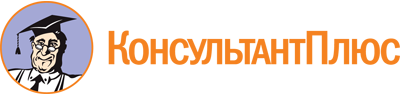 Постановление Правительства Красноярского края от 30.09.2013 N 520-п
(ред. от 13.12.2023)
"Об утверждении государственной программы Красноярского края "Сохранение и развитие традиционного образа жизни и хозяйственной деятельности коренных малочисленных народов"
(с изм. и доп., вступающими в силу с 01.01.2024)Документ предоставлен КонсультантПлюс

www.consultant.ru

Дата сохранения: 27.02.2024
 Список изменяющих документов(в ред. Постановлений Правительства Красноярского краяот 02.04.2014 N 118-п, от 15.07.2014 N 292-п,от 30.09.2014 N 440-п (ред. от 09.12.2014), от 17.10.2014 N 493-п,от 09.12.2014 N 575-п, от 01.04.2015 N 147-п, от 28.07.2015 N 405-п,от 01.10.2015 N 511-п, от 15.12.2015 N 658-п, от 15.03.2016 N 108-п,от 05.04.2016 N 146-п, от 17.05.2016 N 233-п, от 19.07.2016 N 358-п,от 07.10.2016 N 504-п, от 11.10.2016 N 524-п, от 14.12.2016 N 647-п,от 17.02.2017 N 93-п, от 17.05.2017 N 274-п, от 18.07.2017 N 416-п,от 26.09.2017 N 565-п, от 05.10.2017 N 600-п, от 28.11.2017 N 706-п,от 20.02.2018 N 67-п, от 15.05.2018 N 277-п, от 15.05.2018 N 278-п,от 01.06.2018 N 324-п, от 14.08.2018 N 465-п, от 02.10.2018 N 572-п,от 09.10.2018 N 596-п, от 13.11.2018 N 672-п, от 29.01.2019 N 33-п,от 05.03.2019 N 103-п, от 30.04.2019 N 204-п, от 16.07.2019 N 374-п,от 16.07.2019 N 376-п, от 27.09.2019 N 498-п, от 08.10.2019 N 555-п,от 26.11.2019 N 650-п, от 17.03.2020 N 158-п, от 28.04.2020 N 295-п,от 25.08.2020 N 593-п, от 29.09.2020 N 667-п, от 20.10.2020 N 738-п,от 01.12.2020 N 814-п, от 16.02.2021 N 81-п, от 18.05.2021 N 329-п,от 29.09.2021 N 687-п, от 14.10.2021 N 734-п, от 29.03.2022 N 235-п,от 31.05.2022 N 476-п, от 05.07.2022 N 579-п, от 29.09.2022 N 819-п,от 11.10.2022 N 857-п, от 06.12.2022 N 1052-п, от 31.01.2023 N 85-п,от 04.04.2023 N 252-п, от 18.04.2023 N 304-п, от 16.05.2023 N 406-п,от 08.08.2023 N 633-п, от 26.09.2023 N 751-п, от 10.10.2023 N 797-п,от 10.10.2023 N 803-п, от 28.11.2023 N 936-п, от 13.12.2023 N 991-п)Список изменяющих документов(в ред. Постановления Правительства Красноярского краяот 26.09.2023 N 751-п)Сохранение и развитие традиционного образа жизни и хозяйственной деятельности коренных малочисленных народов (далее - программа)Сохранение и развитие традиционного образа жизни и хозяйственной деятельности коренных малочисленных народов (далее - программа)Куратор программыВерещагин Сергей Викторович - исполняющий обязанности председателя Правительства Красноярского краяОтветственный исполнитель программыАгентство по развитию северных территорий и поддержке коренных малочисленных народов Красноярского краяСоисполнители программы-Период реализации2024 - 2030 годыЦели программыЦель 1. Создание условий для сохранения и развития традиционного образа жизни и хозяйственной деятельности коренных малочисленных народов Российской Федерации, проживающих на территории Красноярского края в местах традиционного проживания и традиционной хозяйственной деятельности коренных малочисленных народов Российской Федерации.Цель 2. Возможности для самореализации и развития талантовОбъемы финансового обеспеченияобщий объем бюджетных ассигнований на реализацию программы составляет 2735994,9 тыс. рублей, в том числе:2689303,1 тыс. рублей - средства краевого бюджета; 46691,8 тыс. рублей - средства федерального бюджета, в том числе по годам:2024 год - 921150,8 тыс. рублей, из них 897804,9 тыс. рублей - средства краевого бюджета, 23345,9 тыс. рублей - средства федерального бюджета;2025 год - 919095,0 тыс. рублей, из них: 895749,1 тыс. рублей - средства краевого бюджета; 23345,9 тыс. рублей - средства федерального бюджета;2026 год - 895749,1 тыс. рублей, из них: 895749,1 тыс. рублей - средства краевого бюджетаСвязь с национальными целями развития Российской Федерации, государственными программами Российской Федерации (при наличии) и (или) целями, задачами социально-экономического развития Красноярского края, установленными документами стратегического планирования Красноярского краяГосударственная программа "Реализация государственной национальной политики", утвержденная Постановлением Правительства Российской Федерации от 29.12.2016 N 1532;Государственная программа "Развитие сельского хозяйства и регулирования рынков сельскохозяйственной продукции, сырья и продовольствия", утвержденная Постановлением Правительства РФ от 14.07.2012 N 717N п/пПоказатели программыУровень показателяПризнак возрастания/убыванияЕдиница измерения (по ОКЕИ)Базовые значения показателя программы за два года, предшествующих году начала реализации программыБазовые значения показателя программы за два года, предшествующих году начала реализации программыЗначение показателя по годам реализации государственной программыЗначение показателя по годам реализации государственной программыЗначение показателя по годам реализации государственной программыЗначение показателя по годам реализации государственной программыДокументОтветственный за достижение показателяСвязь с целевым показателем национальной цели/государственной программы РФПризнак реализуется муниципальным образованием(да/нет)Источник информации (информационная система)N п/пПоказатели программыУровень показателяПризнак возрастания/убыванияЕдиница измерения (по ОКЕИ)202220232024202520262030123456789101112131415161. Цель государственной программы "Создание условий для сохранения и развития традиционного образа жизни и хозяйственной деятельности коренных малочисленных народов Российской Федерации, проживающих на территории Красноярского края в местах традиционного проживания и традиционной хозяйственной деятельности коренных малочисленных народов Российской Федерации"1. Цель государственной программы "Создание условий для сохранения и развития традиционного образа жизни и хозяйственной деятельности коренных малочисленных народов Российской Федерации, проживающих на территории Красноярского края в местах традиционного проживания и традиционной хозяйственной деятельности коренных малочисленных народов Российской Федерации"1. Цель государственной программы "Создание условий для сохранения и развития традиционного образа жизни и хозяйственной деятельности коренных малочисленных народов Российской Федерации, проживающих на территории Красноярского края в местах традиционного проживания и традиционной хозяйственной деятельности коренных малочисленных народов Российской Федерации"1. Цель государственной программы "Создание условий для сохранения и развития традиционного образа жизни и хозяйственной деятельности коренных малочисленных народов Российской Федерации, проживающих на территории Красноярского края в местах традиционного проживания и традиционной хозяйственной деятельности коренных малочисленных народов Российской Федерации"1. Цель государственной программы "Создание условий для сохранения и развития традиционного образа жизни и хозяйственной деятельности коренных малочисленных народов Российской Федерации, проживающих на территории Красноярского края в местах традиционного проживания и традиционной хозяйственной деятельности коренных малочисленных народов Российской Федерации"1. Цель государственной программы "Создание условий для сохранения и развития традиционного образа жизни и хозяйственной деятельности коренных малочисленных народов Российской Федерации, проживающих на территории Красноярского края в местах традиционного проживания и традиционной хозяйственной деятельности коренных малочисленных народов Российской Федерации"1. Цель государственной программы "Создание условий для сохранения и развития традиционного образа жизни и хозяйственной деятельности коренных малочисленных народов Российской Федерации, проживающих на территории Красноярского края в местах традиционного проживания и традиционной хозяйственной деятельности коренных малочисленных народов Российской Федерации"1. Цель государственной программы "Создание условий для сохранения и развития традиционного образа жизни и хозяйственной деятельности коренных малочисленных народов Российской Федерации, проживающих на территории Красноярского края в местах традиционного проживания и традиционной хозяйственной деятельности коренных малочисленных народов Российской Федерации"1. Цель государственной программы "Создание условий для сохранения и развития традиционного образа жизни и хозяйственной деятельности коренных малочисленных народов Российской Федерации, проживающих на территории Красноярского края в местах традиционного проживания и традиционной хозяйственной деятельности коренных малочисленных народов Российской Федерации"1. Цель государственной программы "Создание условий для сохранения и развития традиционного образа жизни и хозяйственной деятельности коренных малочисленных народов Российской Федерации, проживающих на территории Красноярского края в местах традиционного проживания и традиционной хозяйственной деятельности коренных малочисленных народов Российской Федерации"1. Цель государственной программы "Создание условий для сохранения и развития традиционного образа жизни и хозяйственной деятельности коренных малочисленных народов Российской Федерации, проживающих на территории Красноярского края в местах традиционного проживания и традиционной хозяйственной деятельности коренных малочисленных народов Российской Федерации"1. Цель государственной программы "Создание условий для сохранения и развития традиционного образа жизни и хозяйственной деятельности коренных малочисленных народов Российской Федерации, проживающих на территории Красноярского края в местах традиционного проживания и традиционной хозяйственной деятельности коренных малочисленных народов Российской Федерации"1. Цель государственной программы "Создание условий для сохранения и развития традиционного образа жизни и хозяйственной деятельности коренных малочисленных народов Российской Федерации, проживающих на территории Красноярского края в местах традиционного проживания и традиционной хозяйственной деятельности коренных малочисленных народов Российской Федерации"1. Цель государственной программы "Создание условий для сохранения и развития традиционного образа жизни и хозяйственной деятельности коренных малочисленных народов Российской Федерации, проживающих на территории Красноярского края в местах традиционного проживания и традиционной хозяйственной деятельности коренных малочисленных народов Российской Федерации"1. Цель государственной программы "Создание условий для сохранения и развития традиционного образа жизни и хозяйственной деятельности коренных малочисленных народов Российской Федерации, проживающих на территории Красноярского края в местах традиционного проживания и традиционной хозяйственной деятельности коренных малочисленных народов Российской Федерации"1. Цель государственной программы "Создание условий для сохранения и развития традиционного образа жизни и хозяйственной деятельности коренных малочисленных народов Российской Федерации, проживающих на территории Красноярского края в местах традиционного проживания и традиционной хозяйственной деятельности коренных малочисленных народов Российской Федерации"1Удельный вес лиц, проживающих на территории Красноярского края в местах традиционного проживания и традиционной хозяйственной деятельности коренных малочисленных народов Российской Федерации, которым оказано содействие в адаптации ведения традиционного образа жизни коренных малочисленных народов Российской Федерации к экологическим, экономическим и социальным негативным последствиям, от общей численности коренных малочисленных народов Российской Федерации, проживающих на территории Красноярского края в местах традиционного проживания и традиционной хозяйственной деятельности коренных малочисленных народов Российской Федерации (далее - удельный вес лиц, которым оказано содействие в адаптации ведения ТХД)"ГП"возрастает%18,9518,1218,1218,1218,1218,12Государственная программа "Реализация государственной национальной политики", утвержденная Постановлением Правительства РФ от 29.12.2016 N 1532 (далее - ГП "Реализация государственной национальной политики")Агентство по развитию северных территорий и поддержке коренных малочисленных народов Красноярского края (далее - агентство)создание условий для воспитания гармонично развитой и социально ответственной личности на основе духовно-нравственных ценностей народов Российской Федерации, исторических и национально-культурных традицийдаВедомственная отчетность2Количество юридических лиц, индивидуальных предпринимателей, которым оказано содействие в развитии видов традиционной хозяйственной деятельности коренных малочисленных народов Российской Федерации, в том числе через создание и модернизацию цехов по первичной и глубокой переработке продукции и стимулирование сбыта продукции(далее - количество ЮЛ и ИП, которым оказано содействие в развитии видов ТХД)"ГП"возрастаетхозяйствующих субъектов407373737373ГП "Реализация государственной национальной политики"агентствосоздание условий для воспитания гармонично развитой и социально ответственной личности на основе духовно-нравственных ценностей народов Российской Федерации, исторических и национально-культурных традицийдаВедомственная отчетность3Количество участников мероприятий, направленных на сохранение культур и традиционного образа жизни коренных малочисленных народов Российской Федерации"ГП"возрастаеттыс. человек7,35,85,85,85,85,8ГП "Реализация государственной национальной политики"агентствосоздание условий для воспитания гармонично развитой и социально ответственной личности на основе духовно-нравственных ценностей народов Российской Федерации, исторических и национально-культурных традицийдаВедомственная отчетность4Доля граждан из числа коренных малочисленных народов Севера, Сибири и Дальнего Востока Российской Федерации, удовлетворенных качеством реализуемых мероприятий, направленных на поддержку экономического и социального развития коренных малочисленных народов Севера, Сибири и Дальнего Востока Российской Федерации, из общего числа опрошенных лиц, относящихся к коренным малочисленным народам Севера, Сибири и Дальнего Востока Российской Федерации (далее - доля граждан, удовлетворенных качеством реализуемых мероприятий)"ГП"возрастает%73,950,450,350,350,350,3ГП "Реализация государственной национальной политики"агентствосоздание условий для воспитания гармонично развитой и социально ответственной личности на основе духовно-нравственных ценностей народов Российской Федерации, исторических и национально-культурных традицийдаВедомственная статистикаN п/пНаименование региональных проектов, ведомственных проектов, комплексов процессных мероприятий (далее - структурный элемент)Период реализации структурного элемента/связь с показателями государственной программы Красноярского края1231Комплекс процессных мероприятий "Поддержка лиц из числа коренных малочисленных народов и лиц, ведущих традиционный образ жизни"2024 - 2030Агентство по развитию северных территорий и поддержке коренных малочисленных народов Красноярского края1.1Задача 1. Своевременность и адресность предоставления мер государственной поддержки1. Удельный вес лиц, которым оказано содействие в адаптации ведения ТХД;2. Количество ЮЛ и ИП которым оказано содействие в развитии видов ТХД;3. Количество участников мероприятий, направленных на сохранение культур и традиционного образа жизни коренных малочисленных народов Российской Федерации4. Доля граждан, удовлетворенных качеством реализуемых мероприятий2Комплекс процессных мероприятий "Развитие домашнего северного оленеводства"2024 - 2030Агентство по развитию северных территорий и поддержке коренных малочисленных народов Красноярского края2.1Задача 1. Стимулирование лиц, проживающих на территории края в местах традиционного проживания и традиционной хозяйственной деятельности коренных малочисленных народов Российской Федерации, к осуществлению деятельности по разведению оленей1. Удельный вес лиц, которым оказано содействие в адаптации ведения ТХД;2. Количество ЮЛ и ИП которым оказано содействие в развитии видов ТХД;3. Количество участников мероприятий, направленных на сохранение культур и традиционного образа жизни коренных малочисленных народов Российской Федерации4. Доля граждан, удовлетворенных качеством реализуемых мероприятий3Комплекс процессных мероприятий "Обеспечение реализации государственной программы и прочие мероприятия"2024 - 2030Агентство по развитию северных территорий и поддержке коренных малочисленных народов Красноярского края3.1Задача 1. Выполнение обязательств Красноярского края по государственной поддержке коренных малочисленных народов Российской Федерации, проживающих на территории Красноярского края в местах традиционного проживания и традиционной хозяйственной деятельности коренных малочисленных народов Российской Федерации, а также лиц, ведущих традиционный образ жизни коренных малочисленных народов Российской Федерации, проживающих на территории Красноярского края и (или) осуществляющих традиционную хозяйственную деятельность коренных малочисленных народов Российской Федерации, проживающих на территории Красноярского края1. Удельный вес лиц, которым оказано содействие в адаптации ведения ТХД;2. Количество ЮЛ и ИП которым оказано содействие в развитии видов ТХД;3. Количество участников мероприятий, направленных на сохранение культур и традиционного образа жизни коренных малочисленных народов Российской Федерации4. Доля граждан, удовлетворенных качеством реализуемых мероприятий3.2Задача 2. Повышение качества и доступности предоставления мер государственной поддержки коренным малочисленным народам Российской Федерации, проживающим на территории Красноярского края1. Доля граждан, удовлетворенных качеством реализуемых мероприятий3.3Задача 3. Проведение ежегодного мониторинга предоставления мер государственной поддержки коренным малочисленным народам Российской Федерации, проживающим на территории Красноярского края1. Доля граждан, удовлетворенных качеством реализуемых мероприятийНаименование программы, структурного элемента программы, источников финансированияОбъем финансового обеспечения по годам реализации, тыс. рублейОбъем финансового обеспечения по годам реализации, тыс. рублейОбъем финансового обеспечения по годам реализации, тыс. рублейОбъем финансового обеспечения по годам реализации, тыс. рублейНаименование программы, структурного элемента программы, источников финансирования202420252026Итого на очередной финансовый год и плановый период12345Государственная программа (всего), в том числе:921150,8919095,0895749,12735994,9Региональный бюджет (всего), из них:921150,8919095,0895749,12735994,9в том числе межбюджетные трансферты из федерального бюджета23345,923345,90,046691,8Комплекс процессных мероприятий "Поддержка лиц из числа коренных малочисленных народов и лиц, ведущих традиционный образ жизни", в том числе:547798,1545788,9545788,91639375,9Региональный бюджет547798,1545788,9545788,91639375,9Комплекс процессных мероприятий "Развитие домашнего северного оленеводства", в том числе:279282,4279282,4255936,5814501,3Региональный бюджет279282,4279282,4255936,5814501,3в том числе межбюджетные трансферты из федерального бюджета23345,923345,90,046691,8Комплекс процессных мероприятий "Обеспечение реализации государственной программы и прочие мероприятия", в том числе:94070,394023,794023,7282117,7Региональный бюджет94070,394023,794023,7282117,7"Поддержка лиц из числа коренных малочисленных народов и лиц, ведущих традиционный образ жизни" (далее - комплекс процессных мероприятий)"Поддержка лиц из числа коренных малочисленных народов и лиц, ведущих традиционный образ жизни" (далее - комплекс процессных мероприятий)Соисполнитель программыN п/пНаименование показателяПризнак возрастания/ убыванияЕдиница измерения (по ОКЕИ)Базовое значение показателя за два года, предшествующих году начала реализации программыБазовое значение показателя за два года, предшествующих году начала реализации программыЗначение показателя по годам реализации комплекса процессных мероприятийЗначение показателя по годам реализации комплекса процессных мероприятийЗначение показателя по годам реализации комплекса процессных мероприятийОтветственный за достижение показателяИнформационная системаN п/пНаименование показателяПризнак возрастания/ убыванияЕдиница измерения (по ОКЕИ)20222023202420252026Ответственный за достижение показателяИнформационная система12345678910111Своевременность и адресность предоставления мер государственной поддержкиСвоевременность и адресность предоставления мер государственной поддержкиСвоевременность и адресность предоставления мер государственной поддержкиСвоевременность и адресность предоставления мер государственной поддержкиСвоевременность и адресность предоставления мер государственной поддержкиСвоевременность и адресность предоставления мер государственной поддержкиСвоевременность и адресность предоставления мер государственной поддержкиСвоевременность и адресность предоставления мер государственной поддержкиСвоевременность и адресность предоставления мер государственной поддержкиСвоевременность и адресность предоставления мер государственной поддержки1.1Число лиц из числа коренных малочисленных народов Российской Федерации, проживающих на территории Красноярского края в местах традиционного проживания и традиционной хозяйственной деятельности коренных малочисленных народов Российской Федерации (далее - малочисленные народы), и лиц, ведущих традиционный образ жизни малочисленных народов, получивших меры государственной поддержки и (или) участвующих в социально значимых мероприятияхчеловек8670не менее 8139не менее 8132не менее 8128не менее 8128агентствоведомственная статистика"Развитие домашнего северного оленеводства" (далее - комплекс процессных мероприятий)"Развитие домашнего северного оленеводства" (далее - комплекс процессных мероприятий)Соисполнитель программы-N п/пНаименование показателя/задачиПризнак возрастания/убыванияЕдиница измерения (по ОКЕИ)Базовое значение показателя за два года, предшествующих году начала реализации программыБазовое значение показателя за два года, предшествующих году начала реализации программыЗначение показателя по годам реализации комплекса процессных мероприятийЗначение показателя по годам реализации комплекса процессных мероприятийЗначение показателя по годам реализации комплекса процессных мероприятийОтветственный за достижение показателяИнформационная системаN п/пНаименование показателя/задачиПризнак возрастания/убыванияЕдиница измерения (по ОКЕИ)20222023202420252026Ответственный за достижение показателяИнформационная система123456891012131Стимулирование лиц, проживающих на территории края в местах традиционного проживания и традиционной хозяйственной деятельности коренных малочисленных народов Российской Федерации, к осуществлению деятельности по разведению оленейСтимулирование лиц, проживающих на территории края в местах традиционного проживания и традиционной хозяйственной деятельности коренных малочисленных народов Российской Федерации, к осуществлению деятельности по разведению оленейСтимулирование лиц, проживающих на территории края в местах традиционного проживания и традиционной хозяйственной деятельности коренных малочисленных народов Российской Федерации, к осуществлению деятельности по разведению оленейСтимулирование лиц, проживающих на территории края в местах традиционного проживания и традиционной хозяйственной деятельности коренных малочисленных народов Российской Федерации, к осуществлению деятельности по разведению оленейСтимулирование лиц, проживающих на территории края в местах традиционного проживания и традиционной хозяйственной деятельности коренных малочисленных народов Российской Федерации, к осуществлению деятельности по разведению оленейСтимулирование лиц, проживающих на территории края в местах традиционного проживания и традиционной хозяйственной деятельности коренных малочисленных народов Российской Федерации, к осуществлению деятельности по разведению оленейСтимулирование лиц, проживающих на территории края в местах традиционного проживания и традиционной хозяйственной деятельности коренных малочисленных народов Российской Федерации, к осуществлению деятельности по разведению оленейСтимулирование лиц, проживающих на территории края в местах традиционного проживания и традиционной хозяйственной деятельности коренных малочисленных народов Российской Федерации, к осуществлению деятельности по разведению оленейСтимулирование лиц, проживающих на территории края в местах традиционного проживания и традиционной хозяйственной деятельности коренных малочисленных народов Российской Федерации, к осуществлению деятельности по разведению оленейСтимулирование лиц, проживающих на территории края в местах традиционного проживания и традиционной хозяйственной деятельности коренных малочисленных народов Российской Федерации, к осуществлению деятельности по разведению оленей1.1Число лиц из числа коренных малочисленных народов Российской Федерации, проживающих на территории Красноярского края в местах традиционного проживания и традиционной хозяйственной деятельности коренных малочисленных народов Российской Федерации, и лиц, осуществляющих разведение домашних северных оленей, проживающих на территории Красноярского края в местах традиционного проживания и традиционной хозяйственной деятельности коренных малочисленных народов Российской Федерации, получивших меры государственной поддержкичеловек936не менее 865не менее 865не менее 865не менее 865агентствоведомственная статистика1.2Сохранение поголовья домашних северных оленей в хозяйствах всех категорийтысяч голов123,4не менее 120не менее 120не менее 120не менее 120агентствогосударственная статистическая отчетность"Обеспечение реализации государственной программы и прочие мероприятия""Обеспечение реализации государственной программы и прочие мероприятия"Соисполнитель программы-N п/пНаименование показателя/задачиПризнак возрастания/убыванияЕдиница измерения (по ОКЕИ)Базовое значениеБазовое значениеЗначение показателей по годамЗначение показателей по годамЗначение показателей по годамОтветственный за достижение показателя <1>Информационная системаN п/пНаименование показателя/задачиПризнак возрастания/убыванияЕдиница измерения (по ОКЕИ)2022202320242025202612345678911121Выполнение обязательств Красноярского края по государственной поддержке коренных малочисленных народов Российской Федерации, проживающих на территории Красноярского края в местах традиционного проживания и традиционной хозяйственной деятельности коренных малочисленных народов Российской Федерации, а также лиц, ведущих традиционный образ жизни коренных малочисленных народов Российской Федерации, проживающих на территории Красноярского края и (или) осуществляющих традиционную хозяйственную деятельность коренных малочисленных народов Российской Федерации, проживающих на территории Красноярского краяВыполнение обязательств Красноярского края по государственной поддержке коренных малочисленных народов Российской Федерации, проживающих на территории Красноярского края в местах традиционного проживания и традиционной хозяйственной деятельности коренных малочисленных народов Российской Федерации, а также лиц, ведущих традиционный образ жизни коренных малочисленных народов Российской Федерации, проживающих на территории Красноярского края и (или) осуществляющих традиционную хозяйственную деятельность коренных малочисленных народов Российской Федерации, проживающих на территории Красноярского краяВыполнение обязательств Красноярского края по государственной поддержке коренных малочисленных народов Российской Федерации, проживающих на территории Красноярского края в местах традиционного проживания и традиционной хозяйственной деятельности коренных малочисленных народов Российской Федерации, а также лиц, ведущих традиционный образ жизни коренных малочисленных народов Российской Федерации, проживающих на территории Красноярского края и (или) осуществляющих традиционную хозяйственную деятельность коренных малочисленных народов Российской Федерации, проживающих на территории Красноярского краяВыполнение обязательств Красноярского края по государственной поддержке коренных малочисленных народов Российской Федерации, проживающих на территории Красноярского края в местах традиционного проживания и традиционной хозяйственной деятельности коренных малочисленных народов Российской Федерации, а также лиц, ведущих традиционный образ жизни коренных малочисленных народов Российской Федерации, проживающих на территории Красноярского края и (или) осуществляющих традиционную хозяйственную деятельность коренных малочисленных народов Российской Федерации, проживающих на территории Красноярского краяВыполнение обязательств Красноярского края по государственной поддержке коренных малочисленных народов Российской Федерации, проживающих на территории Красноярского края в местах традиционного проживания и традиционной хозяйственной деятельности коренных малочисленных народов Российской Федерации, а также лиц, ведущих традиционный образ жизни коренных малочисленных народов Российской Федерации, проживающих на территории Красноярского края и (или) осуществляющих традиционную хозяйственную деятельность коренных малочисленных народов Российской Федерации, проживающих на территории Красноярского краяВыполнение обязательств Красноярского края по государственной поддержке коренных малочисленных народов Российской Федерации, проживающих на территории Красноярского края в местах традиционного проживания и традиционной хозяйственной деятельности коренных малочисленных народов Российской Федерации, а также лиц, ведущих традиционный образ жизни коренных малочисленных народов Российской Федерации, проживающих на территории Красноярского края и (или) осуществляющих традиционную хозяйственную деятельность коренных малочисленных народов Российской Федерации, проживающих на территории Красноярского краяВыполнение обязательств Красноярского края по государственной поддержке коренных малочисленных народов Российской Федерации, проживающих на территории Красноярского края в местах традиционного проживания и традиционной хозяйственной деятельности коренных малочисленных народов Российской Федерации, а также лиц, ведущих традиционный образ жизни коренных малочисленных народов Российской Федерации, проживающих на территории Красноярского края и (или) осуществляющих традиционную хозяйственную деятельность коренных малочисленных народов Российской Федерации, проживающих на территории Красноярского краяВыполнение обязательств Красноярского края по государственной поддержке коренных малочисленных народов Российской Федерации, проживающих на территории Красноярского края в местах традиционного проживания и традиционной хозяйственной деятельности коренных малочисленных народов Российской Федерации, а также лиц, ведущих традиционный образ жизни коренных малочисленных народов Российской Федерации, проживающих на территории Красноярского края и (или) осуществляющих традиционную хозяйственную деятельность коренных малочисленных народов Российской Федерации, проживающих на территории Красноярского краяВыполнение обязательств Красноярского края по государственной поддержке коренных малочисленных народов Российской Федерации, проживающих на территории Красноярского края в местах традиционного проживания и традиционной хозяйственной деятельности коренных малочисленных народов Российской Федерации, а также лиц, ведущих традиционный образ жизни коренных малочисленных народов Российской Федерации, проживающих на территории Красноярского края и (или) осуществляющих традиционную хозяйственную деятельность коренных малочисленных народов Российской Федерации, проживающих на территории Красноярского краяВыполнение обязательств Красноярского края по государственной поддержке коренных малочисленных народов Российской Федерации, проживающих на территории Красноярского края в местах традиционного проживания и традиционной хозяйственной деятельности коренных малочисленных народов Российской Федерации, а также лиц, ведущих традиционный образ жизни коренных малочисленных народов Российской Федерации, проживающих на территории Красноярского края и (или) осуществляющих традиционную хозяйственную деятельность коренных малочисленных народов Российской Федерации, проживающих на территории Красноярского края1.1Своевременность представления уточненного фрагмента реестра расходных обязательств главного распорядителя средств краевого бюджетабаллов (не менее)55555агентствоведомственная отчетность1.2Уровень исполнения расходов главного распорядителя средств краевого бюджета за счет средств краевого бюджета (без учета межбюджетных трансфертов, имеющих целевое значение, из федерального бюджета)баллов (не менее)44444агентствоведомственная отчетность1.3Соблюдение сроков представления главным распорядителем средств краевого бюджета годовой бюджетной отчетностибаллов (не менее)55555агентствоведомственная отчетность2Задача 2 "Повышение качества и доступности предоставления мер государственной поддержки коренным малочисленным народам Российской Федерации, проживающим на территории Красноярского края"Задача 2 "Повышение качества и доступности предоставления мер государственной поддержки коренным малочисленным народам Российской Федерации, проживающим на территории Красноярского края"Задача 2 "Повышение качества и доступности предоставления мер государственной поддержки коренным малочисленным народам Российской Федерации, проживающим на территории Красноярского края"Задача 2 "Повышение качества и доступности предоставления мер государственной поддержки коренным малочисленным народам Российской Федерации, проживающим на территории Красноярского края"Задача 2 "Повышение качества и доступности предоставления мер государственной поддержки коренным малочисленным народам Российской Федерации, проживающим на территории Красноярского края"Задача 2 "Повышение качества и доступности предоставления мер государственной поддержки коренным малочисленным народам Российской Федерации, проживающим на территории Красноярского края"Задача 2 "Повышение качества и доступности предоставления мер государственной поддержки коренным малочисленным народам Российской Федерации, проживающим на территории Красноярского края"Задача 2 "Повышение качества и доступности предоставления мер государственной поддержки коренным малочисленным народам Российской Федерации, проживающим на территории Красноярского края"Задача 2 "Повышение качества и доступности предоставления мер государственной поддержки коренным малочисленным народам Российской Федерации, проживающим на территории Красноярского края"Задача 2 "Повышение качества и доступности предоставления мер государственной поддержки коренным малочисленным народам Российской Федерации, проживающим на территории Красноярского края"2.1Своевременность разработки нормативных правовых актов, договоров и соглашений Красноярского края, формирующих расходные обязательства Красноярского краябаллов (не менее)55555агентствоведомственная отчетность3Задача 3 "Проведение ежегодного мониторинга предоставления мер государственной поддержки коренным малочисленным народам Российской Федерации, проживающим на территории Красноярского края"Задача 3 "Проведение ежегодного мониторинга предоставления мер государственной поддержки коренным малочисленным народам Российской Федерации, проживающим на территории Красноярского края"Задача 3 "Проведение ежегодного мониторинга предоставления мер государственной поддержки коренным малочисленным народам Российской Федерации, проживающим на территории Красноярского края"Задача 3 "Проведение ежегодного мониторинга предоставления мер государственной поддержки коренным малочисленным народам Российской Федерации, проживающим на территории Красноярского края"Задача 3 "Проведение ежегодного мониторинга предоставления мер государственной поддержки коренным малочисленным народам Российской Федерации, проживающим на территории Красноярского края"Задача 3 "Проведение ежегодного мониторинга предоставления мер государственной поддержки коренным малочисленным народам Российской Федерации, проживающим на территории Красноярского края"Задача 3 "Проведение ежегодного мониторинга предоставления мер государственной поддержки коренным малочисленным народам Российской Федерации, проживающим на территории Красноярского края"Задача 3 "Проведение ежегодного мониторинга предоставления мер государственной поддержки коренным малочисленным народам Российской Федерации, проживающим на территории Красноярского края"Задача 3 "Проведение ежегодного мониторинга предоставления мер государственной поддержки коренным малочисленным народам Российской Федерации, проживающим на территории Красноярского края"Задача 3 "Проведение ежегодного мониторинга предоставления мер государственной поддержки коренным малочисленным народам Российской Федерации, проживающим на территории Красноярского края"3.1Количество контрольных мероприятий в отношении исполнительно-распорядительных органов местного самоуправления муниципальных районов Красноярского края по исполнению переданных государственных полномочий в сфере организации и обеспечения защиты исконной среды обитания, традиционного образа жизни, хозяйствования и промыслов коренных малочисленных народов Российской Федерации, проживающих на территории Красноярского краяактов проверки (не менее)13333агентствоведомственная отчетностьN п/пСтруктурный элемент программы, мероприятияНаименование главного распорядителя бюджетных средств (далее - ГРБС)Код бюджетной классификацииКод бюджетной классификацииКод бюджетной классификацииКод бюджетной классификацииРасходы по годам реализации программыРасходы по годам реализации программыРасходы по годам реализации программыРасходы по годам реализации программыРезультат реализации программыПоказатели программы/структурных элементов, на достижение которых направлена реализация мероприятияN п/пСтруктурный элемент программы, мероприятияНаименование главного распорядителя бюджетных средств (далее - ГРБС)ГРБСРзПрЦСРВР202420252026итого на очередной финансовый год и плановый периодРезультат реализации программыПоказатели программы/структурных элементов, на достижение которых направлена реализация мероприятия12345678910111213Создание условий для сохранения и развития традиционного образа жизни и хозяйственной деятельности коренных малочисленных народов Российской Федерации, проживающих на территории Красноярского края в местах традиционного проживания и традиционной хозяйственной деятельности коренных малочисленных народов Российской ФедерацииСоздание условий для сохранения и развития традиционного образа жизни и хозяйственной деятельности коренных малочисленных народов Российской Федерации, проживающих на территории Красноярского края в местах традиционного проживания и традиционной хозяйственной деятельности коренных малочисленных народов Российской ФедерацииСоздание условий для сохранения и развития традиционного образа жизни и хозяйственной деятельности коренных малочисленных народов Российской Федерации, проживающих на территории Красноярского края в местах традиционного проживания и традиционной хозяйственной деятельности коренных малочисленных народов Российской ФедерацииСоздание условий для сохранения и развития традиционного образа жизни и хозяйственной деятельности коренных малочисленных народов Российской Федерации, проживающих на территории Красноярского края в местах традиционного проживания и традиционной хозяйственной деятельности коренных малочисленных народов Российской ФедерацииСоздание условий для сохранения и развития традиционного образа жизни и хозяйственной деятельности коренных малочисленных народов Российской Федерации, проживающих на территории Красноярского края в местах традиционного проживания и традиционной хозяйственной деятельности коренных малочисленных народов Российской ФедерацииСоздание условий для сохранения и развития традиционного образа жизни и хозяйственной деятельности коренных малочисленных народов Российской Федерации, проживающих на территории Красноярского края в местах традиционного проживания и традиционной хозяйственной деятельности коренных малочисленных народов Российской ФедерацииСоздание условий для сохранения и развития традиционного образа жизни и хозяйственной деятельности коренных малочисленных народов Российской Федерации, проживающих на территории Красноярского края в местах традиционного проживания и традиционной хозяйственной деятельности коренных малочисленных народов Российской ФедерацииСоздание условий для сохранения и развития традиционного образа жизни и хозяйственной деятельности коренных малочисленных народов Российской Федерации, проживающих на территории Красноярского края в местах традиционного проживания и традиционной хозяйственной деятельности коренных малочисленных народов Российской ФедерацииСоздание условий для сохранения и развития традиционного образа жизни и хозяйственной деятельности коренных малочисленных народов Российской Федерации, проживающих на территории Красноярского края в местах традиционного проживания и традиционной хозяйственной деятельности коренных малочисленных народов Российской ФедерацииСоздание условий для сохранения и развития традиционного образа жизни и хозяйственной деятельности коренных малочисленных народов Российской Федерации, проживающих на территории Красноярского края в местах традиционного проживания и традиционной хозяйственной деятельности коренных малочисленных народов Российской ФедерацииСоздание условий для сохранения и развития традиционного образа жизни и хозяйственной деятельности коренных малочисленных народов Российской Федерации, проживающих на территории Красноярского края в местах традиционного проживания и традиционной хозяйственной деятельности коренных малочисленных народов Российской ФедерацииСоздание условий для сохранения и развития традиционного образа жизни и хозяйственной деятельности коренных малочисленных народов Российской Федерации, проживающих на территории Красноярского края в местах традиционного проживания и традиционной хозяйственной деятельности коренных малочисленных народов Российской ФедерацииГосударственная программа, всегоххххх921150,8919095,0859749,12735994,9ххв том числе:хххххххххххсредства федерального бюджетаххххх23345,923345,90,046691,8ххПроцессная часть, всегоххххх921150,8919095,0859749,12735994,9хх1Комплекс процессных мероприятий "Поддержка лиц из числа коренных малочисленных народов и лиц, ведущих традиционный образ жизни"агентство по развитию северных территорий и поддержке коренных малочисленных народов Красноярского края (далее - агентство)702547798,1545788,9545788,91639375,9ххв том числе:хххххххххххсредства федерального бюджетаххххх0,00,00,00,0хх1.1Субвенция бюджету Таймырского Долгано-Ненецкого муниципального района на предоставление компенсационных выплат гражданам, ведущим традиционный образ жизни и осуществляющим традиционную хозяйственную деятельность (рыболовство, промысловая охота), постоянно проживающим на промысловых точках и факториях, в возрасте 14 лет и старше, не состоящим в трудовых отношениях, на учете в службе занятости в качестве безработных и не являющимся получателями страховых пенсий по старости или инвалидности, гражданам, ведущим традиционный образ жизни, в возрасте 14 лет и старше, состоящим в трудовых отношениях с организациями или индивидуальными предпринимателями, основным видом деятельности которых является традиционная хозяйственная деятельность (рыболовство, промысловая охота), и выполняющим работы по осуществлению указанных видов деятельности (в соответствии с Законом края от 18 декабря 2008 года N 7-2670)агентство70210031940175220530147361,0147361,0147361,0442083,0ежегодно не менее чем 1029 гражданам, ведущим традиционный образ жизни и осуществляющим традиционную хозяйственную деятельность (рыболовство, промысловая охота), предоставлена компенсационная выплатаУдельный вес лиц, проживающих на территории Красноярского края в местах традиционного проживания и традиционной хозяйственной деятельности малочисленных народов Российской Федерации, которым оказано содействие в адаптации ведения традиционного образа жизни малочисленных народов Российской Федерации к экологическим, экономическим и социальным негативным последствиям, от общей численности малочисленных народов Российской Федерации, проживающих на территории Красноярского края в местах традиционного проживания и традиционной хозяйственной деятельности малочисленных народов Российской Федерации (далее - удельный вес лиц, которым оказано содействие в адаптации ведения ТХД)1.2Субвенция бюджету Таймырского Долгано-Ненецкого муниципального района на предоставление материальной помощи в целях уплаты налога на доходы физических лиц лицам из числа малочисленных народов, получившим товарно-материальные ценности, подарки, призы в соответствии с Законом края от 18 декабря 2008 года N 7-2660 в году, предшествующем текущему году (в соответствии с Законом края от 18 декабря 2008 года N 7-2670)агентство702100319401282105301103,41103,41103,43310,2ежегодно не менее чем 50 получателям мер государственной поддержки выплачена материальная помощь в целях уплаты налога на доходы физических лицДоля граждан из числа коренных малочисленных народов Севера, Сибири и Дальнего Востока Российской Федерации, удовлетворенных качеством реализуемых мероприятий, направленных на поддержку экономического и социального развития коренных малочисленных народов Севера, Сибири и Дальнего Востока Российской Федерации, из общего числа опрошенных лиц, относящихся к коренным малочисленным народам Севера, Сибири и Дальнего Востока Российской Федерации (далее - доля граждан, удовлетворенных качеством реализуемых мероприятий)1.3Субвенция бюджету Таймырского Долгано-Ненецкого муниципального района на предоставление субсидий на возмещение 75 процентов фактически произведенных затрат на оплату потребления электроэнергии, связанного с производством сельскохозяйственной продукции, но не более 700 кВт/ч в месяц, за исключением затрат на оплату потребления электроэнергии, связанного с производством мяса домашнего северного оленя, сельскохозяйственным товаропроизводителям всех форм собственности и индивидуальным предпринимателям, осуществляющим производство сельскохозяйственной продукции (в соответствии с Законом края от 18 декабря 2008 года N 7-2670)агентство7020412194017523053043,043,043,0129,0ежегодно не менее чем 1 сельскохозяйственной организации или индивидуальному предпринимателю предоставлена субсидия на возмещение 75 процентов фактически произведенных затрат на оплату потребления электроэнергии, связанного с производством сельскохозяйственной продукцииКоличество юридических лиц, индивидуальных предпринимателей, которым оказано содействие в развитии видов традиционной хозяйственной деятельности коренных малочисленных народов Российской Федерации, в том числе через создание и модернизацию цехов по первичной и глубокой переработке продукции и стимулирование сбыта продукции (далее - количество ЮЛ и ИП которым оказано содействие в развитии видов ТХД)1.4Субвенция бюджету Таймырского Долгано-Ненецкого муниципального района на предоставление субсидий на возмещение части затрат, связанных с реализацией продукции охоты (мяса дикого северного оленя) и (или) водных биологических ресурсов и продукции их переработки, организациям всех форм собственности и индивидуальным предпринимателям, осуществляющим реализацию продукции охоты (мяса дикого северного оленя) и (или) водных биологических ресурсов и продукции их переработки, при условии, что не менее 70 процентов от общего числа их работников и (или) привлеченных ими по гражданско-правовым договорам граждан, осуществляющих заготовку продукции охоты (мяса дикого северного оленя) и (или) водных биологических ресурсов, составляют представители малочисленных народов, проживающих в Таймырском Долгано-Ненецком муниципальном районе (в соответствии с Законом края от 18 декабря 2008 года N 7-2670)агентство7020412194012823053031438,231438,231438,294314,6ежегодно не менее чем 40 организациям всех форм собственности и индивидуальным предпринимателям предоставлены субсидии на возмещение части затрат, связанных с реализацией продукции охоты (мяса дикого северного оленя) и (или) водных биологических ресурсов и продукции их переработкиКоличество ЮЛ и ИП, которым оказано содействие в развитии видов ТХД1.5Субвенция бюджету Таймырского Долгано-Ненецкого муниципального района на осуществление социальных выплат в целях поддержки традиционного образа жизни и традиционной хозяйственной деятельности малочисленных народов лицам, ведущим традиционный образ жизни и (или) осуществляющим традиционную хозяйственную деятельность, за изъятие особи волка (взрослой самки, взрослого самца, волка возраста до одного года) из естественной среды обитания в случае возникновения необходимости защиты их семей, имущества (в том числе оленьего стада) от нападения волков с учетом почтовых расходов или расходов российских кредитных организаций (в соответствии с Законом края от 18 декабря 2008 года N 7-2670)агентство702100319401752405301651,21651,21651,24953,6ежегодно предоставлены социальные выплаты за изъятие не менее чем 80 особей волка (взрослой самки, взрослого самца, волка возраста до одного года) из естественной среды обитания в случае возникновения необходимости защиты семьи, имущества (в том числе оленьего стада) от нападения волковдоля граждан, удовлетворенных качеством реализуемых мероприятий1.6Субвенция бюджету Таймырского Долгано-Ненецкого муниципального района на обеспечение мер социальной поддержки в целях улучшения жилищно-бытовых условий лиц из числа малочисленных народов, ведущих традиционный образ жизни и осуществляющих традиционную хозяйственную деятельность (рыболовство, промысловая охота), в форме безвозмездного обеспечения кочевым жильем в виде балка либо выплаты компенсации расходов на изготовление и оснащение кочевого жилья (в соответствии с Законом края от 18 декабря 2008 года N 7-2670)агентство702100319401R51825301110,01110,01110,03330,0за период реализации программы обеспечены кочевым жильем в виде балка (или выплачена компенсация расходов на изготовление и оснащение кочевого жилья) не менее чем 27 получателей, ведущих традиционный образ жизни и осуществляющих традиционную хозяйственную деятельность (рыболовство, промысловая охота):в 2024 г. - не менее чем 10 получателей;в 2025 г. - не менее чем 9 получателей;в 2026 г. - не менее чем 8 получателейдоля граждан, удовлетворенных качеством реализуемых мероприятийза счет средств краевого бюджета1110,01110,01110,03330,0за период реализации программы обеспечены кочевым жильем в виде балка (или выплачена компенсация расходов на изготовление и оснащение кочевого жилья) не менее чем 27 получателей, ведущих традиционный образ жизни и осуществляющих традиционную хозяйственную деятельность (рыболовство, промысловая охота):в 2024 г. - не менее чем 10 получателей;в 2025 г. - не менее чем 9 получателей;в 2026 г. - не менее чем 8 получателейдоля граждан, удовлетворенных качеством реализуемых мероприятийза счет субсидии из федерального бюджета на поддержку экономического и социального развития малочисленных народов, Сибири и Дальнего Востока Российской Федерации0,00,00,00,0за период реализации программы обеспечены кочевым жильем в виде балка (или выплачена компенсация расходов на изготовление и оснащение кочевого жилья) не менее чем 27 получателей, ведущих традиционный образ жизни и осуществляющих традиционную хозяйственную деятельность (рыболовство, промысловая охота):в 2024 г. - не менее чем 10 получателей;в 2025 г. - не менее чем 9 получателей;в 2026 г. - не менее чем 8 получателейдоля граждан, удовлетворенных качеством реализуемых мероприятий1.6.1Субвенция бюджету Таймырского Долгано-Ненецкого муниципального района на обеспечение мер социальной поддержки в целях улучшения жилищно-бытовых условий лиц из числа малочисленных народов, ведущих традиционный образ жизни и осуществляющих традиционную хозяйственную деятельность (рыболовство, промысловая охота), в форме безвозмездного обеспечения кочевым жильем в виде балка либо выплаты компенсации расходов на изготовление и оснащение кочевого жилья за счет средств краевого бюджета (в соответствии с Законом края от 18 декабря 2008 года N 7-2670)агентство702100319401752505302607,32607,32607,37821,9за период реализации программы обеспечены кочевым жильем в виде балка (или выплачена компенсация расходов на изготовление и оснащение кочевого жилья) не менее чем 22 получателя, ведущих традиционный образ жизни и осуществляющих традиционную хозяйственную деятельность (рыболовство, промысловая охота):в 2024 г. - не менее чем 8 получателей;в 2025 г. - не менее чем 7 получателей;в 2026 г. - не менее чем 7 получателейдоля граждан, удовлетворенных качеством реализуемых мероприятий1.7Субвенция бюджету Таймырского Долгано-Ненецкого муниципального района на обеспечение мер социальной поддержки в целях улучшения жилищно-бытовых условий лиц из числа малочисленных народов, ведущих традиционный образ жизни и осуществляющих традиционную хозяйственную деятельность (рыболовство, промысловая охота), в форме безвозмездного обеспечения средствами связи (радиостанция, спутниковый телефон, спутниковый навигатор), источниками питания и оборудованием для обеспечения радиосвязи (тюнеры, передатчики, антенно-мачтовые устройства, измерительные приборы, запасные части и расходные материалы), безвозмездного обеспечения проведения экспертизы и регистрации средств связи в установленном порядке (в соответствии с Законом края от 18 декабря 2008 года N 7-2670)агентство702100319401282505306778,26778,26778,220334,6за период реализации программы не менее чем 140 получателя обеспечены средствами связи или навигацией (радиостанция, спутниковый телефон с идентификационным электронным модулем абонента с тарифом эфирного времени не более 250 минут или спутниковый навигатор), источниками питания и оборудованием для обеспечения радиосвязи:в 2024 г. - не менее чем 48 получателей;в 2025 г. - не менее чем 46 получателей;в 2026 г. - не менее чем 46 получателейдоля граждан, удовлетворенных качеством реализуемых мероприятий1.8Субвенция бюджету Таймырского Долгано-Ненецкого муниципального района на обеспечение комплектами для новорожденных женщин из числа малочисленных народов, проживающих в сельской местности, вне зависимости от дохода семьи, а также женщин из числа малочисленных народов, проживающих в городе Дудинка и поселке Диксон, из семей, среднедушевой доход которых ниже величины прожиточного минимума, установленного для соответствующей группы территорий края на душу населения, в связи с рождением детей (в соответствии с Законом края от 18 декабря 2008 года N 7-2670)агентство702100319401282605301263,91263,91263,93791,7за период реализации программы приобретено - не менее чем 250 комплекта для новорожденных:2024 г. - не менее чем 84 комплектов для новорожденных;2025 г. - не менее чем 83 комплекта для новорожденных;2026 г. - не менее чем 83 комплекта для новорожденныхдоля граждан, удовлетворенных качеством реализуемых мероприятий1.9Субвенция бюджету Таймырского Долгано-Ненецкого муниципального района на осуществление компенсации расходов на оплату стоимости проезда в пределах территории Российской Федерации один раз в год от места жительства к месту обучения и обратно в размере фактических расходов, подтвержденных проездными документами, но не выше стоимости проезда на железнодорожном транспорте - в плацкартном вагоне пассажирского поезда, водном транспорте - на местах III категории, автомобильном транспорте общего пользования (кроме такси), а также на воздушном транспорте - в салоне экономического класса, при отсутствии железнодорожного, автомобильного или водного сообщения, студентам и лицам, окончившим в текущем году профессиональную образовательную организацию, образовательную организацию высшего образования или научную организацию, осуществление выплаты дополнительной стипендии студентам, обучающимся за пределами муниципального района, осуществление частичной оплаты обучения студентов из семей, среднедушевой доход которых ниже величины прожиточного минимума, установленного для соответствующей группы территорий Красноярского края на душу населения, обучающихся на платной основе по очной форме обучения в профессиональных образовательных организациях и образовательных организациях высшего образования, расположенных за пределами муниципального района (в соответствии с Законом края от 18 декабря 2008 года N 7-2670)агентство702100319401752705305590,15590,15590,116770,3за период реализации программы не менее чем 498 лицам из числа малочисленных народов выплачена дополнительная стипендия:2023 г. - не менее чем 166 лицам;2024 г. - не менее чем 166 лицам;2025 г. - не менее чем 166 лицам;не менее чем 96 лицам из числа малочисленных народов компенсированы расходы на оплату стоимости проезда от места жительства к месту обучения и обратно:2024 г. - не менее чем 32 лицам;2025 г. - не менее чем 32 лицам;2026 г. - не менее чем 32 лицам;не менее чем 135 лицам из числа малочисленных народов осуществлена частичная оплата обучения:2024 г. - не менее чем 45 лицам;2025 г. - не менее чем 45 лицам;2026 г. - не менее чем 45 лицамдоля граждан, удовлетворенных качеством реализуемых мероприятий1.10Субвенция бюджету Таймырского Долгано-Ненецкого муниципального района на обеспечение детей из числа малочисленных народов, обучающихся в общеобразовательных организациях, имеющих интернат, в котором они проживают, проездом от населенного пункта, в котором родители (законные представители) имеют постоянное место жительства, до места нахождения родителей (законных представителей) вне населенного пункта (в тундре, в лесу, на промысловых точках) и обратно один раз в год авиационным видом транспорта, включая формирование списка детей из числа малочисленных народов, нуждающихся в обеспечении проездом, заключение в установленном законодательством Российской Федерации порядке муниципальных контрактов для организации специальных рейсов (в соответствии с Законом края от 18 декабря 2008 года N 7-2670)агентство702100319401752905309521,59521,59521,528564,5ежегодно не менее чем 380 детей обеспечены проездом от населенного пункта, в котором родители (законные представители) имеют постоянное место жительства, до места нахождения родителей (законных представителей) вне населенного пункта (в тундре, лесу, на промысловых точках) и обратно за период реализации программыдоля граждан, удовлетворенных качеством реализуемых мероприятий1.11Субвенция бюджету Таймырского Долгано-Ненецкого муниципального района на организацию и проведение социально значимых мероприятий малочисленных народов (День рыбака, Международный день коренных народов мира, День образования Таймыра, другие мероприятия, направленные на сохранение и развитие родных языков, культуры, традиционного образа жизни и осуществления традиционной хозяйственной деятельности малочисленных народов), а также конкурсов в рамках проведения социально значимых мероприятий малочисленных народов, обеспечение участия проживающих на территории муниципального района лиц из числа малочисленных народов в социально значимых мероприятиях малочисленных народов межмуниципального, краевого, межрегионального и всероссийского уровня в соответствии с устанавливаемыми Правительством края перечнем социально значимых мероприятий малочисленных народов межмуниципального, краевого, межрегионального и всероссийского уровня, в которых обеспечивается участие проживающих на территории муниципального района лиц из числа малочисленных народов, и порядком участия этих лиц в социально значимых мероприятиях малочисленных народов межмуниципального, краевого, межрегионального и всероссийского уровня (в соответствии с Законом края от 18 декабря 2008 года N 7-2670)агентство702100619401752805306452,06452,06452,019356,0ежегодно не менее чем 4000 человек приняли участие в социально значимых мероприятиях;не менее чем 6 представителей малочисленных народов приняли участие в выставке-ярмарке "Сокровища Севера", экспозиционная площадь составила не менее 33 кв. м на выставке-ярмарке "Сокровища Севера", оформлено не менее 1 выставочной экспозиции в этническом стиле с использованием орнамента малочисленных народов и символики Красноярского края на выставке-ярмарке "Сокровища Севера"количество участников мероприятий, направленных на сохранение культур и традиционного образа жизни коренных малочисленных народов Российской Федерации; количество участников мероприятий, направленных на сохранение культур и традиционного образа жизни коренных малочисленных народов Российской Федерации;доля граждан, удовлетворенных качеством реализуемых мероприятий1.12Субвенция бюджету Таймырского Долгано-Ненецкого муниципального района на организацию выпуска приложения к газете "Таймыр", программ радиовещания и телевидения на языках малочисленных народов (в соответствии с Законом края от 18 декабря 2008 года N 7-2670)агентство702100619401282705301568,61568,61568,64705,8ежегодно организован выпуск приложения к газете "Таймыр" - не менее чем 48 полосдоля граждан, удовлетворенных качеством реализуемых мероприятий1.13Субвенция бюджету Таймырского Долгано-Ненецкого муниципального района на обеспечение мер социальной поддержки в целях улучшения жилищно-бытовых условий лиц из числа малочисленных народов, ведущих традиционный образ жизни и осуществляющих традиционную хозяйственную деятельность (рыболовство, промысловая охота), в форме безвозмездного обеспечения керосином для освещения кочевого жилья либо компенсации расходов на приобретение и доставку керосина (в соответствии с Законом края от 18 декабря 2008 года N 7-2670)агентство702100319401282405309739,59739,59739,529218,5за период реализации программы обеспечены керосином для освещения кочевого жилья (или выплачена компенсация расходов на приобретение и доставку керосина) не менее чем 492 получателей, ведущих традиционный образ жизни и осуществляющих традиционную хозяйственную деятельность (рыболовство, промысловая охота):в 2024 г. - не менее чем 168 получателей;в 2025 г. - не менее чем 162 получателей;в 2026 г. - не менее чем 162 получателядоля граждан, удовлетворенных качеством реализуемых мероприятий1.14Субвенция бюджету Таймырского Долгано-Ненецкого муниципального района на обеспечение лиц из числа малочисленных народов, осуществляющих виды традиционной хозяйственной деятельности - рыболовство, промысловая охота, медицинскими аптечками, содержащими лекарственные препараты и медицинские изделия (в соответствии с Законом края от 18 декабря 2008 года N 7-2670)агентство70210031940128200530278,3278,3278,3834,9ежегодно не менее чем 78 получателей обеспечены медицинскими аптечками, содержащими лекарственные препараты и медицинские изделиядоля граждан, удовлетворенных качеством реализуемых мероприятий1.15Субвенция бюджету Эвенкийского муниципального района на предоставление мер социальной поддержки охотникам и рыбакам в виде предоставления выплаты единовременного пособия для подготовки к промысловому сезону (в соответствии с Законом края от 18 декабря 2008 года N 7-2666)агентство7021003194017532053019606,119606,119606,158818,3ежегодно не менее чем 732 охотникам (рыбакам) осуществлена выплата единовременного пособия для подготовки к промысловому сезонуудельный вес лиц, которым оказано содействие в адаптации ведения ТХД;доля граждан, удовлетворенных качеством реализуемых мероприятий1.16Субвенция бюджету Эвенкийского муниципального района на предоставление материальной помощи в целях уплаты налога на доходы физических лиц лицам из числа малочисленных народов и лицам, относящимся к этнической общности ессейских якутов, постоянно проживающим в муниципальном районе, за полученные в соответствии с Законом края от 18 декабря 2008 года N 7-2658 медицинские аптечки, комплекты для новорожденных, дорогостоящие и малоценные товарно-материальные ценности, горюче-смазочные материалы для организации заезда охотников, рыбаков на промысловые участки, подарки, призы в году, предшествующем текущему году (в соответствии с Законом края от 18 декабря 2008 года N 7-2666)агентство702100319401283105304856,34856,34856,314568,9за период реализации программы выплачена материальная помощь в целях уплаты налога на доходы физических лиц не менее чем 1466 получателям мер государственной поддержки:в 2024 г. - не менее чем 467 гражданину;в 2025 г. - не менее чем 448 гражданам;в 2026 г. - не менее чем 448 гражданамдоля граждан, удовлетворенных качеством реализуемых мероприятий1.17Субвенция бюджету Эвенкийского муниципального района на предоставление субсидии на возмещение части затрат, связанных с реализацией продукции объектов животного мира (мяса дикого северного оленя) и (или) водных биологических ресурсов, - организациям всех форм собственности и индивидуальным предпринимателям, осуществляющим реализацию продукции объектов животного мира (мяса дикого северного оленя) и (или) водных биологических ресурсов, при условии, что не менее 70 процентов от общего числа их работников и (или) привлеченных ими по гражданско-правовым договорам граждан, осуществляющих заготовку продукции объектов животного мира и (или) водных биологических ресурсов, проживающих в муниципальном районе, составляют представители малочисленных народов и лица, относящиеся к этнической общности ессейских якутов (в соответствии с Законом края от 18 декабря 2008 года N 7-2666)агентство7020412194017533053014437,814437,814437,843313,4ежегодно не менее чем 7 организациям, индивидуальным предпринимателям предоставлены субсидии на возмещение части затрат, связанных с реализацией продукции объектов животного мира (мяса дикого северного оленя) и (или) водных биологических ресурсовколичество ЮЛ и ИП которым оказано содействие в развитии видов ТХД;доля граждан, удовлетворенных качеством реализуемых мероприятий1.18Субвенция бюджету Эвенкийского муниципального района на осуществление выплат компенсации расходов, связанных с оформлением территорий (акваторий), необходимых для осуществления пользования объектами животного мира, водными биоресурсами, в том числе компенсации расходов на разработку проектов освоения лесов, проведение устройства охотничьих угодий, а также проведение кадастровых работ для образования и постановки на учет соответствующих земельных участков, общинам малочисленных народов, крестьянским (фермерским) хозяйствам, индивидуальным предпринимателям из числа малочисленных народов (в соответствии с Законом края от 18 декабря 2008 года N 7-2666)агентство70204121940128330530491,9491,9491,91475,7ежегодно не менее чем 3 общинам малочисленных народов, крестьянским (фермерским) хозяйствам и (или) индивидуальным предпринимателям из числа малочисленных народов компенсированы расходы, связанные с оформлением территорий (акваторий), необходимых для осуществления пользования объектами животного мира, водными биоресурсамидоля граждан, удовлетворенных качеством реализуемых мероприятий1.19Субвенция бюджету Эвенкийского муниципального района на осуществление социальных выплат, связанных с изъятием особи волка (взрослой самки, взрослого самца, волка возраста до одного года) из естественной среды обитания, лицам, ведущим традиционный образ жизни и (или) традиционную хозяйственную деятельность, с учетом почтовых расходов или расходов российских кредитных организаций (в соответствии с Законом края от 18 декабря 2008 года N 7-2666)агентство702100319401753905306720,06720,06720,020160,0за период реализации программы предоставлены социальные выплаты за изъятие не менее чем 192 особей волка из естественной среды его обитания ежегоднодоля граждан, удовлетворенных качеством реализуемых мероприятий1.20Субвенция бюджету Эвенкийского муниципального района на предоставление мер социальной поддержки лицам из числа малочисленных народов, осуществляющим виды традиционной хозяйственной деятельности малочисленных народов, для которых охота и рыболовство являются основой существования, в виде предоставления услуг по осуществлению завоза на промысловые участки воздушным транспортом (в соответствии с Законом края от 18 декабря 2008 года N 7-2666)агентство702100319401753405308601,28601,28601,225803,6ежегодно осуществлен завоз не менее чем 23 человек за период реализации программы на промысловые участки воздушным транспортомдоля граждан, удовлетворенных качеством реализуемых мероприятий1.21Субвенция бюджету Эвенкийского муниципального района на предоставление мер социальной поддержки охотникам и рыбакам в виде предоставления горюче-смазочных материалов для организации заезда на промысловые участки или выплаты компенсации соответствующих расходов (в соответствии с Законом края от 18 декабря 2008 года N 7-2666)агентство7021003194012834053071,471,471,4214,2ежегодно не менее чем 10 человек обеспечены горюче-смазочными материалами либо выплатой компенсации расходов на приобретение горюче-смазочных материалов для организации заезда на промысловые участкидоля граждан, удовлетворенных качеством реализуемых мероприятий1.22Субвенция бюджету Эвенкийского муниципального района на предоставление мер социальной поддержки охотникам и рыбакам в виде предоставления дорогостоящих и малоценных товарно-материальных ценностей (в соответствии с Законом края от 18 декабря 2008 года N 7-2666)агентство702100319401R5183530903,1903,1903,12709,3за период реализации программы обеспечены товарно-материальными ценностями не менее чем 34 получателей:в 2024 г. - не менее чем 12 получателей;в 2025 г. - не менее чем 11 получателей;в 2026 г. - не менее чем 11 получателядоля граждан, удовлетворенных качеством реализуемых мероприятий1.22за счет средств краевого бюджета903,1903,1903,12709,3за период реализации программы обеспечены товарно-материальными ценностями не менее чем 34 получателей:в 2024 г. - не менее чем 12 получателей;в 2025 г. - не менее чем 11 получателей;в 2026 г. - не менее чем 11 получателядоля граждан, удовлетворенных качеством реализуемых мероприятий1.22за счет субсидии из федерального бюджета на поддержку экономического и социального развития малочисленных народов Сибири и Дальнего Востока Российской Федерации0,00,00,00,0за период реализации программы обеспечены товарно-материальными ценностями не менее чем 34 получателей:в 2024 г. - не менее чем 12 получателей;в 2025 г. - не менее чем 11 получателей;в 2026 г. - не менее чем 11 получателя1.22.1Субвенция бюджету Эвенкийского муниципального района на предоставление мер социальной поддержки охотникам и рыбакам в виде предоставления дорогостоящих и малоценных товарно-материальных ценностей за счет средств краевого бюджета (в соответствии с Законом края от 18 декабря 2008 года N 7-2666)агентство7021003194017535053011429,411429,411429,434288,2за период реализации программы обеспечены товарно-материальными ценностями не менее чем 146 получателей:в 2024 г. - не менее чем 49 получателей;в 2025 г. - не менее чем 49 получателей;в 2026 г. - не менее чем 48 получателейдоля граждан, удовлетворенных качеством реализуемых мероприятий1.23Субвенция бюджету Эвенкийского муниципального района на предоставление мер социальной поддержки охотникам и рыбакам в виде предоставления единовременной выплаты на приобретение и доставку снегоходной техники российского производства в размере 75 процентов от стоимости приобретения и доставки снегоходной техники к месту жительства (в соответствии с Законом края от 18 декабря 2008 года N 7-2666)агентство702100319401R51845301407,31407,31407,34221,9за период реализации программы обеспечены снегоходной техникой российского производства не менее чем 16 получателей:2024 г. - не менее чем 6 получателей;2025 г. - не менее чем 5 получателей;в 2026 г. - не менее чем 5 получателядоля граждан, удовлетворенных качеством реализуемых мероприятий1.23за счет средств краевого бюджета1407,31407,31407,34221,9за период реализации программы обеспечены снегоходной техникой российского производства не менее чем 16 получателей:2024 г. - не менее чем 6 получателей;2025 г. - не менее чем 5 получателей;в 2026 г. - не менее чем 5 получателядоля граждан, удовлетворенных качеством реализуемых мероприятий1.23за счет субсидии из федерального бюджета на поддержку экономического и социального развития малочисленных народов Сибири и Дальнего Востока Российской Федерации0,00,00,00,0за период реализации программы обеспечены снегоходной техникой российского производства не менее чем 16 получателей:2024 г. - не менее чем 6 получателей;2025 г. - не менее чем 5 получателей;в 2026 г. - не менее чем 5 получателядоля граждан, удовлетворенных качеством реализуемых мероприятий1.23.1Субвенция бюджету Эвенкийского муниципального района на предоставление мер социальной поддержки охотникам и рыбакам в виде предоставления единовременной выплаты на приобретение и доставку снегоходной техники российского производства в размере 75 процентов от стоимости приобретения и доставки снегоходной техники к месту жительства за счет средств краевого бюджета (в соответствии с Законом края от 18 декабря 2008 года N 7-2666)агентство7021003194012835053025684,125684,125684,177052,3за период реализации программы обеспечены снегоходной техникой российского производства не менее чем 109 получателей:2024 г. - не менее чем 37 получателей;2025 г. - не менее чем 36 получателей;2026 г. - не менее чем 36 получателейдоля граждан, удовлетворенных качеством реализуемых мероприятий1.24Субвенция бюджету Эвенкийского муниципального района на предоставление охотникам и рыбакам медицинских аптечек, содержащих лекарственные препараты и медицинские изделия (в соответствии с Законом края от 18 декабря 2008 года N 7-2666)агентство702100319401753605302690,72690,72690,78072,1не менее чем 748 человек обеспечены лекарственными препаратами и медицинскими изделиями (медицинскими аптечками):2024 г. - не менее чем 256 человек;2025 г. - не менее чем 246 человек;2026 г. - не менее чем 246 человекдоля граждан, удовлетворенных качеством реализуемых мероприятий1.25Дополнительные меры медицинского и социального обеспечения, в том числе:агентство7021003х5301950,71950,71950,76382,1хх1.25.1Субвенция бюджету Эвенкийского муниципального района на оплату лицам из числа малочисленных народов, среднедушевой доход которых ниже величины прожиточного минимума, установленного по соответствующей группе территорий края на душу населения, работающим в организациях бюджетной сферы в области здравоохранения, образования, культуры, расположенных на территории муниципального района, лицам из числа малочисленных народов, осуществляющим виды традиционной хозяйственной деятельности малочисленных народов, и лицам, относящимся к этнической общности ессейских якутов, постоянно проживающим в муниципальном районе, осуществляющим виды традиционной хозяйственной деятельности малочисленных народов, пенсионерам из числа малочисленных народов, ушедшим на пенсию из организаций бюджетной сферы в области здравоохранения, образования, культуры, расположенных на территории муниципального района, а также пенсионерам из числа малочисленных народов и лиц, относящихся к этнической общности ессейских якутов, постоянно проживающим в муниципальном районе, ушедшим на пенсию из организаций любой организационно-правовой формы, занимающихся видами традиционной хозяйственной деятельности малочисленных народов, членам общин малочисленных народов стоимости санаторно-курортных путевок, стоимости проезда или предоставление компенсации расходов, связанных с проездом к месту санаторно-курортного лечения в пределах края и Республики Хакасия (в соответствии с Законом края от 18 декабря 2008 года N 7-2666)19401283601687,01687,01687,05061,0не менее чем 52 гражданам оплачена стоимость санаторно-курортных путевок, стоимость проезда или компенсированы расходы, связанные с проездом к месту санаторно-курортного лечения в пределах Красноярского края и Республики Хакасия:2024 г. - не менее чем 18 человек;2025 г. - не менее чем 17 человек;2026 г. - не менее чем 17 человекдоля граждан, удовлетворенных качеством реализуемых мероприятий1.25.2Субвенция бюджету Эвенкийского муниципального района на оплату лицам из числа малочисленных народов, среднедушевой доход которых ниже величины прожиточного минимума, установленного по соответствующей группе территорий края на душу населения, работающим в организациях бюджетной сферы в области здравоохранения, образования, культуры, расположенных на территории муниципального района, лицам из числа малочисленных народов, осуществляющим виды традиционной хозяйственной деятельности малочисленных народов, и лицам, относящимся к этнической общности ессейских якутов, постоянно проживающим в муниципальном районе, осуществляющим виды традиционной хозяйственной деятельности малочисленных народов, пенсионерам из числа малочисленных народов и лиц, относящихся к этнической общности ессейских якутов, постоянно проживающим в муниципальном районе, расходов на лечение и протезирование зубов, за исключением протезов из драгоценных металлов и металлокерамики (в соответствии с Законом края от 18 декабря 2008 года N 7-2666)1940128390263,7263,7263,7791,1за период реализации программы не менее чем 27 человек обеспечены лечением и протезированием зубов:2024 г. - не менее чем 9 человек;2025 г. - не менее чем 9 человек;2026 г. - не менее чем 9 человекдоля граждан, удовлетворенных качеством реализуемых мероприятий1.26Субвенция бюджету Эвенкийского муниципального района на предоставление женщинам из числа малочисленных народов и женщинам, относящимся к этнической общности ессейских якутов, постоянно проживающим в муниципальном районе, в связи с рождением детей комплектов для новорожденных (в соответствии с Законом края от 18 декабря 2008 года N 7-2666)агентство70210031940128370530476,8476,8476,81430,4за период реализации программы не менее чем 156 человек обеспечены комплектами для новорожденных:2024 г. - не менее чем 52 человека;2025 г. - не менее чем 52 человека;2026 г. - не менее чем 52 человекадоля граждан, удовлетворенных качеством реализуемых мероприятий1.27Субвенция бюджету Эвенкийского муниципального района на предоставление лицам из числа малочисленных народов и лиц, относящихся к этнической общности ессейских якутов, имеющим место жительства на территории муниципального района и либо получающим впервые среднее профессиональное или высшее образование по очной форме обучения, либо окончившим обучение в образовательных организациях среднего профессионального или высшего образования, ежемесячной денежной выплаты, компенсации расходов на оплату обучения, компенсации расходов на оплату стоимости проезда в пределах территории Российской Федерации (в соответствии с Законом края от 18 декабря 2008 года N 7-2666)агентство702100319401753705305228,95228,95228,915686,7за период реализации программы не менее чем 255 лицам из числа малочисленных народов и лиц, относящихся к этнической общности ессейских якутов, выплачены ежемесячные денежные выплаты:2024 г. - не менее чем 85 человек;2025 г. - не менее чем 85 человек;2026 г. - не менее чем 85 человек;не менее чем 180 лицам из числа малочисленных народов и лиц, относящихся к этнической общности ессейских якутов, компенсированы расходы на оплату проезда:2024 г. - не менее чем 60 человек;2025 г. - не менее чем 60 человек;2026 г. - не менее чем 60 человек;не менее чем 204 лицам из числа малочисленных народов и лиц, относящихся к этнической общности ессейских якутов, компенсированы расходы на оплату обучения:2024 г. - не менее чем 68 человек;2025 г. - не менее чем 68 человек;2026 г. - не менее чем 68 человекдоля граждан, удовлетворенных качеством реализуемых мероприятий1.28Субвенция бюджету Эвенкийского муниципального района на организацию и проведение на территории муниципального района социально значимых мероприятий малочисленных народов, включая организацию и проведение конкурсов, а также обеспечение участия проживающих на территории муниципального района представителей малочисленных народов и иных лиц в социально значимых мероприятиях малочисленных народов межмуниципального, краевого, межрегионального и всероссийского уровня, мероприятий в области культуры, национальных видов спорта и организации летнего отдыха детей из числа малочисленных народов, а также обеспечение участия лиц из числа малочисленных народов, имеющих место жительства на территории муниципального района, в мероприятиях в области культуры, национальных видов спорта межмуниципального, краевого, межрегионального и всероссийского уровня (в соответствии с Законом края от 18 декабря 2008 года N 7-2666)агентство702100619401753805307148,97148,97148,921446,7ежегодно организовано не менее чем 1 мероприятие на территории муниципального района, ежегодно обеспечено участие представителей муниципального района не менее чем в 4 мероприятиях краевого, межрегионального и всероссийского уровня;не менее чем 6 представителей малочисленных народов приняли участие в выставке-ярмарке "Сокровища Севера", экспозиционная площадь составила не менее 33 кв. м на выставке-ярмарке "Сокровища Севера", оформлено не менее 1 выставочной экспозиции в этническом стиле с использованием орнамента малочисленных народов и символики Красноярского края на выставке-ярмарке "Сокровища Севера"Количество участников мероприятий, направленных на сохранение культур и традиционного образа жизни коренных малочисленных народов Российской Федерации;доля граждан, удовлетворенных качеством реализуемых мероприятий1.29Субвенция бюджету Туруханского района на предоставление компенсационных выплат охотникам (рыбакам) промысловым из числа малочисленных народов с учетом почтовых расходов или расходов российских кредитных организаций (в соответствии с Законом края от 1 декабря 2011 года N 13-6668)агентство7021003194017542053010332,510332,510332,530997,5ежегодно не менее чем 77 получателям осуществляются компенсационные выплаты охотникам (рыбакам) промысловымудельный вес лиц, которым оказано содействие в адаптации ведения ТХД; доля граждан, удовлетворенных качеством реализуемых мероприятий1.30Субвенция бюджету Туруханского района на предоставление единовременной компенсационной выплаты для подготовки к промысловому сезону охотникам (рыбакам) сезонным из числа малочисленных народов (в соответствии с Законом края от 1 декабря 2011 года N 13-6668)агентство702100319401284105303190,03190,03190,09570,0ежегодно не менее чем 116 охотникам (рыбакам) сезонным осуществлены единовременные компенсационные выплаты для подготовки к промысловому сезонуудельный вес лиц, которым оказано содействие в адаптации ведения ТХД;доля граждан, удовлетворенных качеством реализуемых мероприятий1.31Субвенция бюджету Туруханского района на предоставление материальной помощи в целях уплаты налога на доходы физических лиц лицам, имеющим право на ее получение в соответствии со статьей 16.4 Закона края от 25 ноября 2010 года N 11-5343, за полученные товарно-материальные ценности, строительные и отделочные материалы для строительства индивидуального жилого дома, медицинские аптечки, содержащие лекарственные препараты и медицинские изделия, комплекты для новорожденных, подарки, призы (в соответствии с Законом края от 1 декабря 2011 года N 13-6668)агентство702100319401284205301403,31403,31403,34209,9за период реализации программы выплачена материальная помощь в целях уплаты налога на доходы физических лиц не менее 516 получателям мер государственной поддержки:2024 г. - не менее чем 176 получателям;2025 г. - не менее чем 170 получателям;2026 г. - не менее чем 170 получателямдоля граждан, удовлетворенных качеством реализуемых мероприятий1.32Субвенция бюджету Туруханского района на предоставление оленеводам, охотникам (рыбакам) промысловым, охотникам (рыбакам) сезонным из числа малочисленных народов товарно-материальных ценностей для обеспечения ведения традиционной хозяйственной деятельности малочисленных народов (в соответствии с Законом края от 1 декабря 2011 года N 13-6668)агентство702100319401R51855301445,21445,21445,24335,6за период реализации программы не менее чем 109 получатель обеспечен товарно-материальными ценностями:2024 г. - не менее чем 39 получателей;2025 г. - не менее чем 35 получателей;2026 г. - не менее чем 35 получателейдоля граждан, удовлетворенных качеством реализуемых мероприятийза счет средств краевого бюджета1445,21445,21445,24335,6за период реализации программы не менее чем 109 получатель обеспечен товарно-материальными ценностями:2024 г. - не менее чем 39 получателей;2025 г. - не менее чем 35 получателей;2026 г. - не менее чем 35 получателейдоля граждан, удовлетворенных качеством реализуемых мероприятийза счет субсидии из федерального бюджета на поддержку экономического и социального развития малочисленных народов Сибири и Дальнего Востока Российской Федерации0,00,00,00,0за период реализации программы не менее чем 109 получатель обеспечен товарно-материальными ценностями:2024 г. - не менее чем 39 получателей;2025 г. - не менее чем 35 получателей;2026 г. - не менее чем 35 получателейдоля граждан, удовлетворенных качеством реализуемых мероприятий1.32.1Субвенция бюджету Туруханского района на предоставление оленеводам, охотникам (рыбакам) промысловым, охотникам (рыбакам) сезонным из числа малочисленных народов товарно-материальных ценностей для обеспечения ведения традиционной хозяйственной деятельности малочисленных народов за счет средств краевого бюджета (в соответствии с Законом края от 1 декабря 2011 года N 13-6668)агентство7021003194017544053010090,210090,210090,230270,6за период реализации программы ежегодно не менее чем 85 получателей обеспечены товарно-материальными ценностямидоля граждан, удовлетворенных качеством реализуемых мероприятий1.33Субвенция бюджету Туруханского района на предоставление лицам из числа малочисленных народов, проживающим в местах традиционного проживания и традиционной хозяйственной деятельности малочисленных народов, а также лицам, указанным в пункте 3 статьи 3 Закона края от 25 ноября 2010 года N 11-5343, являющимся родителями новорожденных детей, комплектов для новорожденных (в соответствии с Законом края от 1 декабря 2011 года N 13-6668)агентство70210031940175480530112,9112,9112,9338,7обеспечены комплектами для новорожденных не менее чем 46 человек:в 2024 году - не менее чем 16 человек;в 2025 году - не менее чем 15 человек;в 2026 году - не менее чем 15 человекдоля граждан, удовлетворенных качеством реализуемых мероприятий1.34Субвенция бюджету Туруханского района на обеспечение детей из числа малочисленных народов, обучающихся в общеобразовательных организациях, имеющих интернат, в котором они проживают, проездом от населенного пункта, в котором родители (законные представители) имеют постоянное место жительства, до места нахождения родителей (законных представителей) вне населенного пункта (в тундре, в лесу, на промысловых точках) и обратно один раз в год авиационным видом транспорта (в соответствии с Законом края от 1 декабря 2011 года N 13-6668)агентство702100319401754605302189,42189,42189,46568,2за период реализации программы не менее чем 55 детей обеспечены проездом к месту нахождения родителей (законных представителей) вне населенного пункта (в тундре, лесу, на промысловых точках) и обратно:2024 г. - не менее чем 19 детей;2025 г. - не менее чем 18 детей;2026 г. - не менее чем 18 детейдоля граждан, удовлетворенных качеством реализуемых мероприятий1.35Субвенция бюджету Туруханского района на организацию и проведение социально значимых мероприятий малочисленных народов (День рыбака, День реки), иных мероприятий, направленных на сохранение и развитие родных языков, культуры, национальных видов спорта, в соответствии с перечнем социально значимых мероприятий малочисленных народов, устанавливаемым Правительством края, а также обеспечение участия проживающих на территории муниципального района лиц из числа малочисленных народов в социально значимых мероприятиях малочисленных народов межмуниципального, краевого, межрегионального и всероссийского уровня в соответствии с перечнем указанных мероприятий, утвержденным Правительством края (в соответствии с Законом края от 1 декабря 2011 года N 13-6668)агентство702100619401754705301678,51678,51678,55035,5ежегодно не менее чем 995 человек приняли участие в социально значимых мероприятиях;не менее чем 5 представителей малочисленных народов приняли участие в выставке-ярмарке "Сокровища Севера", экспозиционная площадь составила не менее 33 кв. м на выставке-ярмарке "Сокровища Севера", оформлено не менее 1 выставочной экспозиции в этническом стиле с использованием орнамента малочисленных народов и символики Красноярского края на выставке-ярмарке "Сокровища Севера"Количество участников мероприятий, направленных на сохранение культур и традиционного образа жизни коренных малочисленных народов Российской Федерации;доля граждан, удовлетворенных качеством реализуемых мероприятий1.36Субвенция бюджету Туруханского района на предоставление медицинских аптечек, содержащих лекарственные препараты и медицинские изделия, охотникам (рыбакам) промысловым из числа малочисленных народов (в соответствии с Законом края от 1 декабря 2011 года N 13-6668)агентство70210031940128430530225,5225,5225,5676,5не менее 67 охотникам (рыбакам) промысловым предоставлены медицинские аптечки, содержащие лекарственные препараты и медицинские изделия:2024 г. - не менее чем 23 охотникам (рыбакам) промысловым;2025 г. - не менее чем 22 охотникам (рыбакам) промысловым;2026 г. - не менее чем 22 охотникам (рыбакам) промысловымдоля граждан, удовлетворенных качеством реализуемых мероприятий1.37Предоставление единовременной компенсационной выплаты для подготовки к промысловому сезону охотникам (рыбакам) сезонным из числа малочисленных народов, проживающим в Енисейском, Северо-Енисейском районах, Тюхтетском муниципальном округе, с учетом почтовых расходов или расходов российских кредитных организаций (в соответствии с подпунктом "б" пункта 1 статьи 16 Закона края от 25 ноября 2010 года N 11-5343)агентство70210031940128110244, 3131088,01088,01088,03264,0ежегодно не менее чем 90 человек охотникам (рыбакам) сезонным осуществлены единовременные компенсационные выплаты для подготовки к промысловому сезонуудельный вес лиц, которым оказано содействие в адаптации ведения ТХД; доля граждан, удовлетворенных качеством реализуемых мероприятий1.38Предоставление лицам из числа малочисленных народов, а также лицам, не относящимся к малочисленным народам, указанным в пункте 3 статьи 3 Закона края от 25 ноября 2010 года N 11-5343, получившим товарно-материальные ценности, строительные материалы, медицинские аптечки, содержащие лекарственные препараты и медицинские изделия, комплекты для новорожденных, подарки, призы в текущем году в соответствии с Законом края от 25 ноября 2010 года N 11-5343, материальной помощи в целях уплаты налога на доходы физических лиц (в соответствии со статьей 16.4 Закона края от 25 ноября 2010 года N 11-5343)агентство70210031940128190321791,9791,9791,92375,7за период реализации программы выплачена материальная помощь в целях уплаты налога на доходы физических лиц не менее 47 получателям мер государственной поддержки:2024 г. - не менее чем 17 получателям;2025 г. - не менее чем 15 получателям;2026 г. - не менее чем 15 получателямдоля граждан, удовлетворенных качеством реализуемых мероприятий1.39Гранты в форме субсидий в целях сохранения традиционного образа жизни малочисленных народов (в соответствии со статьей 17 Закона края от 25 ноября 2010 года N 11-5343)агентство7021006194012812020130,420130,420130,4105385,5за период реализации программы предоставлена грантовая поддержка не менее чем 39 юридическим лицам и индивидуальным предпринимателям, осуществляющим традиционную хозяйственную деятельность малочисленных народов, общинам малочисленных народов, общественным организациям малочисленных народов, лицам, относящимся к малочисленным народам, и членам их семей, постоянно проживающим вне населенных пунктов в местах традиционного проживания и традиционной хозяйственной деятельности малочисленных народов, постоянно ведущим традиционный образ жизни, осуществляющим традиционную хозяйственную деятельность (оленеводы, охотники (рыбаки) промысловые), постоянно проживающим в населенных пунктах в местах традиционного проживания и традиционной хозяйственной деятельности малочисленных народов, сезонно осуществляющим традиционную хозяйственную деятельность (охотники (рыбаки) сезонные), лицам, не относящимся к малочисленным народам, но постоянно проживающим в местах их традиционного проживания и традиционной хозяйственной деятельности, ведущим такие же, как и малочисленные народы, традиционное природопользование и традиционный образ жизни, лицам из числа малочисленных народов, работающим в организациях бюджетной сферы в области образования, культуры, расположенных на территории муниципального района, муниципального округа:в 2024 г. - не менее чем 13 получателей;в 2025 г. - не менее чем 13 получателей;в 2026 г. - не менее чем 13 получателейколичество ЮЛ и ИП которым оказано содействие в развитии видов ТХД;доля граждан, удовлетворенных качеством реализуемых мероприятий1.39.1Грантовая поддержка юридических лиц и индивидуальных предпринимателей, осуществляющих традиционную хозяйственную деятельность малочисленных народов, общин малочисленных народов, общественных организаций малочисленных народов, лиц, относящихся к малочисленным народам, и членов их семей, постоянно проживающих вне населенных пунктов в местах традиционного проживания и традиционной хозяйственной деятельности малочисленных народов, постоянно ведущих традиционный образ жизни, осуществляющих традиционную хозяйственную деятельность (оленеводы, охотники (рыбаки) промысловые), постоянно проживающих в населенных пунктах в местах традиционного проживания и традиционной хозяйственной деятельности малочисленных народов, сезонно осуществляющих традиционную хозяйственную деятельность (охотники (рыбаки) сезонные), лиц, не относящихся к малочисленным народам, но постоянно проживающих в местах их традиционного проживания и традиционной хозяйственной деятельности, ведущих такие же, как и малочисленные народы, традиционное природопользование и традиционный образ жизни, лиц из числа малочисленных народов, работающих в организациях бюджетной сферы в области образования, культуры, расположенных на территории муниципального района, по номинациям конкурса по отбору грантовых проектов, утвержденным Правительством Красноярского края (в соответствии со статьями 17 - 19 Закона края от 25.11.2010 N 11-5343)агентство70210061940128120630,81020000,020000,020000,060000,0за период реализации программы предоставлена грантовая поддержка не менее чем 39 юридическим лицам и индивидуальным предпринимателям, осуществляющим традиционную хозяйственную деятельность малочисленных народов, общинам малочисленных народов, общественным организациям малочисленных народов, лицам, относящимся к малочисленным народам, и членам их семей, постоянно проживающим вне населенных пунктов в местах традиционного проживания и традиционной хозяйственной деятельности малочисленных народов, постоянно ведущим традиционный образ жизни, осуществляющим традиционную хозяйственную деятельность (оленеводы, охотники (рыбаки) промысловые), постоянно проживающим в населенных пунктах в местах традиционного проживания и традиционной хозяйственной деятельности малочисленных народов, сезонно осуществляющим традиционную хозяйственную деятельность (охотники (рыбаки) сезонные), лицам, не относящимся к малочисленным народам, но постоянно проживающим в местах их традиционного проживания и традиционной хозяйственной деятельности, ведущим такие же, как и малочисленные народы, традиционное природопользование и традиционный образ жизни, лицам из числа малочисленных народов, работающим в организациях бюджетной сферы в области образования, культуры, расположенных на территории муниципального района, муниципального округа:в 2024 г. - не менее чем 13 получателей;в 2025 г. - не менее чем 13 получателей;в 2026 г. - не менее чем 13 получателейколичество ЮЛ и ИП которым оказано содействие в развитии видов ТХД;доля граждан, удовлетворенных качеством реализуемых мероприятий1.39.2Размещение официальной информации в краевой государственной газете "Наш Красноярский край" (объявление о проведении конкурса по отбору грантовых проектов, списки получателей грантов), организационное и материально-техническое обеспечение деятельности конкурсной комиссии по предоставлению грантов (в соответствии со статьями 18, 19 Закона края от 25.11.2010 N 11-5343)агентство70210061940128120244130,4130,4130,4391,2обеспечено информирование о проведении и о результатах проведения конкурса по отбору грантовых проектов (по 2 объявления в 1 газете ежегодно)доля граждан, удовлетворенных качеством реализуемых мероприятий1.40Содействие улучшению условий проживания и материального положения малочисленных народов, проживающих в Енисейском, Северо-Енисейском, Туруханском районах, Тюхтетском муниципальном округе (в соответствии с пунктом 4 статьи 16.2 Закона края от 25 ноября 2010 года N 11-5343)агентство702100319401281303234628,54628,54628,513885,51.40.1Предоставление оленеводам, охотникам (рыбакам) промысловым, охотникам (рыбакам) сезонным из числа малочисленных народов, проживающим в Туруханском районе, охотникам (рыбакам) сезонным из числа малочисленных народов, проживающим в Енисейском, Северо-Енисейском районах и Тюхтетском муниципальном округе, строительных и отделочных материалов для строительства индивидуального жилого дома (в соответствии с подпунктом "б" пункта 4 статьи 16.2 Закона края от 25.11.2010 N 11-5343)агентство702100319401281303233720,73720,73720,711162,1за период реализации программы улучшены жилищные условия не менее чем 9 получателей:в 2024 г. - не менее чем 3 получателям;в 2025 г. - не менее чем 3 получателям;в 2026 г. - не менее чем 3 получателямдоля граждан, удовлетворенных качеством реализуемых мероприятий1.40.2Предоставление охотникам (рыбакам) сезонным из числа малочисленных народов, проживающим в Енисейском, Северо-Енисейском районах и Тюхтетском муниципальном округе, товарно-материальных ценностей для обеспечения ведения традиционной хозяйственной деятельности малочисленных народов (в соответствии с подпунктом "а" пункта 4 статьи 16.2 Закона края от 25.11.2010 N 11-5343)агентство70210031940128130323907,8907,8907,82723,4за период реализации программы обеспечены товарно-материальными ценностями не менее чем 30 получателей:в 2024 г. - не менее чем 12 получателей;в 2025 г. - не менее чем 9 получателей;в 2026 г. - не менее чем 9 получателейдоля граждан, удовлетворенных качеством реализуемых мероприятий1.41Предоставление комплектов для новорожденных лицам из числа малочисленных народов, проживающим в местах традиционного проживания и традиционной хозяйственной деятельности малочисленных народов, а также лицам, указанным в пункте 3 статьи 3 Закона края от 25 ноября 2010 года N 11-5343, являющимся родителями новорожденных детей, в Енисейском, Северо-Енисейском районах, Тюхтетском муниципальном округе (в соответствии со статьей 21 Закона края от 25 ноября 2010 года N 11-5343)агентство702100319401281403239,29,29,227,6ежегодно не менее чем 2 человека обеспечены комплектами для новорожденныхдоля граждан, удовлетворенных качеством реализуемых мероприятий1.42Организация обеспечения дополнительными медицинскими услугами сверх установленных заданий по обеспечению государственных гарантий оказания населению Красноярского края бесплатной медицинской помощи в виде стоматологической помощи лицам из числа малочисленных народов и лицам, не относящимся к малочисленным народам, но постоянно проживающим в местах их традиционного проживания и традиционной хозяйственной деятельности, ведущим такие же, как и малочисленные народы, традиционное природопользование и традиционный образ жизни, проживающим в Енисейском, Северо-Енисейском, Туруханском, Таймырском Долгано-Ненецком, Эвенкийском муниципальных районах, Тюхтетском муниципальном округе (в соответствии с подпунктом "и" пункта 1 статьи 16 Закона края от 25 ноября 2010 года N 11-5343)агентство702100319401281803234249,74249,74249,712749,1за период реализации программы оказаны услуги в виде стоматологической помощи гражданам населенных пунктов Енисейского, Северо-Енисейского, Туруханского районов Красноярского края, Таймырского Долгано-Ненецкого, Эвенкийского муниципальных районов, Тюхтетского муниципального округа, население которых более чем на 50% состоит из лиц из числа малочисленных народов:2024 г. - не менее чем 56 человек;2025 г. - не менее чем 56 человек;2026 г. - не менее чем 56 человекдоля граждан, удовлетворенных качеством реализуемых мероприятий1.43Предоставление студентам из числа малочисленных народов, имеющим место жительства на территории Енисейского, Северо-Енисейского, Туруханского муниципальных районов, Тюхтетского муниципального округа, получающим впервые среднее профессиональное образование или высшее образование по программам бакалавриата или специалитета по очной форме обучения, лицам, окончившим обучение в текущем году в образовательных организациях среднего профессионального образования или высшего образования по программам бакалавриата или специалитета, дополнительных гарантий в сфере образования (в соответствии со статьей 16.3 Закона края от 25 ноября 2010 года N 11-5343)агентство70210031940128150313, 3211688,01688,01688,05064,0за период реализации программы предоставлена не менее чем 186 лицам ежемесячная денежная выплата:2024 г. - не менее чем 62 человека;2025 г. - не менее чем 62 человека;2026 г. - не менее чем 62 человека;не менее чем 138 лицу компенсированы расходы на оплату стоимости проезда от места жительства к месту обучения и обратно:2024 г. - не менее чем 44 человек;2025 г. - не менее чем 47 человека;2026 г. - не менее чем 47 человек;не менее чем 45 лицам компенсированы расходы на оплату обучения:2024 г. - не менее чем 15 человек;2025 г. - не менее чем 15 человек;2026 г. - не менее чем 15 человекдоля граждан, удовлетворенных качеством реализуемых мероприятий1.44Проведение социально значимого мероприятия малочисленных народов День рыбака в Енисейском, Северо-Енисейском районах, Тюхтетском муниципальном округе (в соответствии с подпунктом "ж" пункта 1 статьи 16 Закона края от 25 ноября 2010 года N 11-5343)агентство70210061940128160244129,8129,8129,8389,4ежегодно не менее чем 165 человек приняли участие в социально значимом мероприятииКоличество участников мероприятий, направленных на сохранение культур и традиционного образа жизни коренных малочисленных народов Российской Федерации;доля граждан, удовлетворенных качеством реализуемых мероприятий1.45Предоставление лицам из числа малочисленных народов, ведущим традиционный образ жизни и осуществляющим традиционную хозяйственную деятельность (оленеводство, рыболовство, промысловая охота), социальных выплат на приобретение, доставку и монтаж быстровозводимых малоэтажных жилых домов (в соответствии со статьей 44.1 Закона края от 18 декабря 2008 года N 7-2660)агентство7021003194012828032178562,178562,178562,1235686,3предоставлены социальные выплаты на приобретение, доставку и монтаж быстровозводимых малоэтажных жилых домов не менее чем 36 получателям из числа малочисленных народов:2024 г. - не менее чем 12 получателям;2025 г. - не менее чем 12 получателям;2026 г. - не менее чем 12 получателямдоля граждан, удовлетворенных качеством реализуемых мероприятий1.46Предоставление лицам из числа малочисленных народов, ведущим традиционный образ жизни и осуществляющим традиционную хозяйственную деятельность (оленеводство, рыболовство, промысловая охота), социальных выплат на приобретение, доставку и монтаж быстровозводимых малоэтажных жилых домов (в соответствии со статьей 55.1 Закона края от 18 декабря 2008 года N 7-2658)агентство7021003194012838032148463,548463,548463,5145390,5предоставлены социальные выплаты на приобретение, доставку и монтаж быстровозводимых малоэтажных жилых домов не менее чем 27 получателям из числа малочисленных народов:2024 г. - не менее чем 9 получателям;2025 г. - не менее чем 9 получателям;2026 г. - не менее чем 9 получателямдоля граждан, удовлетворенных качеством реализуемых мероприятий1.47Предоставление лицам из числа малочисленных народов социальных выплат на приобретение, доставку и монтаж быстровозводимых малоэтажных жилых домов (в соответствии с подпунктом "б.1" пункта 1 статьи 16 Закона края от 25 ноября 2010 года N 11-5343)агентство7021003194012911032112315,512315,512315,536946,5предоставлены социальные выплаты на приобретение, доставку и монтаж быстровозводимых малоэтажных жилых домов не менее чем 6 получателям из числа малочисленных народов, проживающим в Туруханском районе Красноярского края:в 2024 г. - не менее чем 2 получателям;в 2025 г. - не менее чем 2 получателям;в 2026 г. - не менее чем 2 получателямдоля граждан, удовлетворенных качеством реализуемых мероприятий1.48Компенсация расходов по изготовлению и оформлению документов на объект индивидуального жилищного строительства лицам, указанным в статье 16.1 Закона края от 25 ноября 2010 года N 11-5343агентство70210031940128070321348,0348,0348,01044,0ежегодно не менее чем 6 гражданам, проживающим в Туруханском районе Красноярского края, компенсированы расходы по изготовлению и оформлению документов на объекты индивидуального жилищного строительствадоля граждан, удовлетворенных качеством реализуемых мероприятий1.49Компенсация расходов по изготовлению и оформлению документов на объект индивидуального жилищного строительства лицам, указанным в статье 44.2 Закона края от 18 декабря 2008 года N 7-2660агентство702100319401280503211218,01218,01218,03654,0ежегодно не менее чем 21 гражданину, проживающему в Таймырском Долгано-Ненецком муниципальном районе, компенсированы расходы по изготовлению и оформлению документов на объекты индивидуального жилищного строительствадоля граждан, удовлетворенных качеством реализуемых мероприятий1.50Компенсация расходов по изготовлению и оформлению документов на объект индивидуального жилищного строительства лицам, указанным в статье 55.2 Закона края от 18 декабря 2008 года N 7-2658агентство70210031940128060321638,0638,0638,01914,0ежегодно не менее чем 11 гражданам, проживающим в Эвенкийском муниципальном районе, компенсированы расходы по изготовлению и оформлению документов на объекты индивидуального жилищного строительствадоля граждан, удовлетворенных качеством реализуемых мероприятий1.51Субсидия некоммерческим организациям на реализацию комплекса социально значимых мероприятий, направленных на защиту прав коренных малочисленных народов Российской Федерации, проживающих на территории Красноярского краяагентство702100619401281706302650,02650,02650,07950,0предоставлена финансовая поддержка за счет средств краевого бюджета некоммерческим организациям на реализацию комплекса социально значимых мероприятий, направленных на защиту прав коренных малочисленных народов Российской Федерации, проживающих на территории Красноярского краядоля граждан, удовлетворенных качеством реализуемых мероприятий1.52Организация проведения заседаний Совета представителей коренных малочисленных народов Российской Федерации, проживающих на территории Красноярского края, при Правительстве Красноярского краяагентство70201131940128510244509,20,00,0509,2в 2023 году организовано проведение не менее 2 заседаний Совета представителей малочисленных народов, проживающих на территории Красноярского края, при Правительстве Красноярского краядоля граждан, удовлетворенных качеством реализуемых мероприятий1.53Издание литературы и учебных пособий о традициях, культуре коренных малочисленных народов, в том числе на языках малочисленных народовагентство702080419401280102441500,00,00,01500,0в 2024 году издание не менее 2 произведенийдоля граждан, удовлетворенных качеством реализуемых мероприятий2Комплекс процессных мероприятий "Развитие домашнего северного оленеводства"агентство702ххх279282,4279282,4255936,5814501,3число лиц из числа малочисленных народов, проживающих на территории Красноярского края в местах традиционного проживания и традиционной хозяйственной деятельности малочисленных народов, и лиц, осуществляющих разведение домашних северных оленей, проживающих на территории Красноярского края в местах традиционного проживания и традиционной хозяйственной деятельности малочисленных народов, получивших меры государственной поддержки, составит ежегодно не менее 865 человек;Сохранение поголовья домашних северных оленей в хозяйствах всех категорий не менее 120 тыс. головдоля граждан, удовлетворенных качеством реализуемых мероприятийв том числе:хххххххххххсредства федерального бюджетаххххх23345,923345,90,046691,8хх2.1Субвенция бюджету Таймырского Долгано-Ненецкого муниципального района на осуществление компенсационных выплат гражданам, ведущим традиционный образ жизни и осуществляющим традиционную хозяйственную деятельность (оленеводство), в возрасте 14 лет и старше, не состоящим в трудовых отношениях, на учете в службе занятости в качестве безработных и не являющимся получателями страховых пенсий по старости или инвалидности либо состоящим в трудовых отношениях с организациями или индивидуальными предпринимателями, основным видом деятельности которых является традиционная хозяйственная деятельность (оленеводство) и выполняющим работы по осуществлению указанного вида деятельности (в соответствии с Законом края от 18 декабря 2008 года N 7-2670)агентство70210031940228290530111129,4111129,4111129,4333388,2ежегодно не менее чем 745 оленеводам предоставлены за период реализации программы ежемесячные компенсационные выплатыудельный вес лиц, которым оказано содействие в адаптации ведения ТХД;число лиц, осуществляющих разведение ДСО, получивших меры государственной поддержки;доля граждан, удовлетворенных качеством реализуемых мероприятий2.2Субвенция бюджету Таймырского Долгано-Ненецкого муниципального района на обеспечение мер социальной поддержки в целях улучшения жилищно-бытовых условий лиц из числа малочисленных народов, ведущих традиционный образ жизни и осуществляющих традиционную хозяйственную деятельность (оленеводство), в форме безвозмездного обеспечения кочевым жильем в виде балка либо выплаты компенсации расходов на изготовление и оснащение кочевого жилья (в соответствии с Законом края от 18 декабря 2008 года N 7-2670)агентство702100319402R51865301395,91395,91395,94187,7за период реализации программы обеспечены кочевым жильем в виде балка или выплачена компенсация расходов на изготовление и оснащение кочевого жилья не менее чем 36 получателям:2024 г. - не менее чем 13 получателям;2025 г. - не менее чем 12 получателям;2026 г. - не менее чем 11 получателямдоля граждан, удовлетворенных качеством реализуемых мероприятий2.2за счет средств краевого бюджета1395,91395,91395,94187,7за период реализации программы обеспечены кочевым жильем в виде балка или выплачена компенсация расходов на изготовление и оснащение кочевого жилья не менее чем 36 получателям:2024 г. - не менее чем 13 получателям;2025 г. - не менее чем 12 получателям;2026 г. - не менее чем 11 получателямдоля граждан, удовлетворенных качеством реализуемых мероприятий2.2за счет субсидии из федерального бюджета на поддержку экономического и социального развития малочисленных народов Сибири и Дальнего Востока Российской Федерации0,00,00,00,0за период реализации программы обеспечены кочевым жильем в виде балка или выплачена компенсация расходов на изготовление и оснащение кочевого жилья не менее чем 36 получателям:2024 г. - не менее чем 13 получателям;2025 г. - не менее чем 12 получателям;2026 г. - не менее чем 11 получателямдоля граждан, удовлетворенных качеством реализуемых мероприятий2.2.1Субвенция бюджету Таймырского Долгано-Ненецкого муниципального района на обеспечение мер социальной поддержки в целях улучшения жилищно-бытовых условий лиц из числа малочисленных народов, ведущих традиционный образ жизни и осуществляющих традиционную хозяйственную деятельность (оленеводство), в форме безвозмездного обеспечения кочевым жильем в виде балка либо выплаты компенсации расходов на изготовление и оснащение кочевого жилья за счет средств краевого бюджета (в соответствии с Законом края от 18 декабря 2008 года N 7-2670)агентство702100319402292005303906,93906,93906,911720,7за период реализации программы обеспечены кочевым жильем в виде балка или выплачена компенсация расходов на изготовление и оснащение кочевого жилья не менее чем 30 получателям:2024 г. - не менее чем 11 получателям;2025 г. - не менее чем 10 получателям;2026 г. - не менее чем 9 получателямдоля граждан, удовлетворенных качеством реализуемых мероприятий2.3Субвенция бюджету Таймырского Долгано-Ненецкого муниципального района на обеспечение мер социальной поддержки в целях улучшения жилищно-бытовых условий лиц из числа малочисленных народов, ведущих традиционный образ жизни и осуществляющих традиционную хозяйственную деятельность (оленеводство), в форме безвозмездного обеспечения керосином для освещения кочевого жилья либо компенсации расходов на приобретение и доставку керосина (в соответствии с Законом края от 18 декабря 2008 года N 7-2670)агентство7021003194022921053013825,113825,113825,141475,3за период реализации программы обеспечены керосином для освещения кочевого жилья:2024 г. - не менее чем 504 получателей;2025 г. - не менее чем 485 получателя;2026 г. - не менее чем 485 получателейдоля граждан, удовлетворенных качеством реализуемых мероприятий2.4Субвенция бюджету Таймырского Долгано-Ненецкого муниципального района на обеспечение лиц из числа малочисленных народов, осуществляющих вид традиционной хозяйственной деятельности - оленеводство, медицинскими аптечками, содержащими лекарственные препараты и медицинские изделия (в соответствии с Законом края от 18 декабря 2008 года N 7-2670)агентство702100319402752605301907,71907,71907,75723,1ежегодно не менее чем 745 получателей Таймырского Долгано-Ненецкого муниципального района обеспечены медицинскими аптечками, содержащими лекарственные препараты и медицинские изделиядоля граждан, удовлетворенных качеством реализуемых мероприятий2.5Субвенция бюджету Таймырского Долгано-Ненецкого муниципального района на организацию и проведение социально значимого мероприятия малочисленных народов (День оленевода), а также конкурсов в рамках проведения социально значимого мероприятия малочисленных народов (в соответствии с Законом края от 18 декабря 2008 года N 7-2670)агентство70210 06194022922053011301,911301,911301,933905,7ежегодно не менее чем 500 человек приняли участие в праздновании Дня оленевода на территории Таймырского Долгано-Ненецкого муниципального районаКоличество участников мероприятий, направленных на сохранение культур и традиционного образа жизни коренных малочисленных народов Российской Федерации;доля граждан, удовлетворенных качеством реализуемых мероприятий2.6Субвенция бюджету Таймырского Долгано-Ненецкого муниципального района на предоставление субсидий на возмещение части затрат, связанных с реализацией мяса домашнего северного оленя, сельскохозяйственным товаропроизводителям всех форм собственности и индивидуальным предпринимателям, осуществляющим реализацию мяса домашнего северного оленя (в соответствии с Законом края от 18 декабря 2008 года N 7-2670)агентство70204 1219402282205305973,65973,65973,617920,8ежегодно не менее чем 5 организациям и индивидуальным предпринимателям предоставлены субсидии на возмещение части затрат, связанных с реализацией мяса домашнего северного оленядоля граждан, удовлетворенных качеством реализуемых мероприятий2.7Субвенция бюджету Таймырского Долгано-Ненецкого муниципального района на предоставление санаторно-курортного и восстановительного лечения в пределах края и Республики Хакасия в виде оплаты стоимости путевок, проезда к месту санаторно-курортного и восстановительного лечения и обратно или компенсации расходов, связанных с проездом, лицам из числа малочисленных народов, осуществляющим вид традиционной хозяйственной деятельности - оленеводство, и членам их семей (в соответствии с Законом края от 18 декабря 2008 года N 7-2670)агентство702100319402292405301560,21560,21560,24680,6ежегодно не менее чем 15 лицам из числа малочисленных народов, осуществляющим вид традиционной хозяйственной деятельности - оленеводство, и членам их семей предоставлены санаторно-курортное и восстановительное лечение в пределах края и Республики Хакасия в виде оплаты стоимости путевок, проезда к месту санаторно-курортного и восстановительного лечения и обратно или компенсации расходов, связанных с проездомдоля граждан, удовлетворенных качеством реализуемых мероприятий2.8Субвенция бюджету Таймырского Долгано-Ненецкого муниципального района на обеспечение мер социальной поддержки в целях улучшения жилищно-бытовых условий лиц из числа малочисленных народов, ведущих традиционный образ жизни и осуществляющих традиционную хозяйственную деятельность (оленеводство), в форме безвозмездного обеспечения средствами связи (радиостанция, спутниковый телефон, спутниковый навигатор), источниками питания и оборудованием для обеспечения радиосвязи (тюнеры, передатчики, антенно-мачтовые устройства, измерительные приборы, запасные части и расходные материалы), безвозмездного обеспечения проведения экспертизы и регистрации средств связи в установленном порядке (в соответствии с Законом края от 18 декабря 2008 года N 7-2670)агентство702100319402R5187530454,3454,3454,31362,9за период реализации программы обеспечены средствами связи или навигацией (радиостанция, спутниковый телефон с идентификационным электронным модулем абонента с тарифом эфирного времени не более 250 минут или спутниковый навигатор), источниками питания и оборудованием для обеспечения радиосвязи не менее чем 22 получателей:2024 г. - не менее чем 8 получателей;2025 г. - не менее чем 7 получателей;2026 г. - не менее чем 7 получателядоля граждан, удовлетворенных качеством реализуемых мероприятий2.8за счет средств краевого бюджета454,3454,3454,31362,9за период реализации программы обеспечены средствами связи или навигацией (радиостанция, спутниковый телефон с идентификационным электронным модулем абонента с тарифом эфирного времени не более 250 минут или спутниковый навигатор), источниками питания и оборудованием для обеспечения радиосвязи не менее чем 22 получателей:2024 г. - не менее чем 8 получателей;2025 г. - не менее чем 7 получателей;2026 г. - не менее чем 7 получателядоля граждан, удовлетворенных качеством реализуемых мероприятий2.8за счет субсидии из федерального бюджета на поддержку экономического и социального развития малочисленных народов Сибири и Дальнего Востока Российской Федерации0,00,00,00,0за период реализации программы обеспечены средствами связи или навигацией (радиостанция, спутниковый телефон с идентификационным электронным модулем абонента с тарифом эфирного времени не более 250 минут или спутниковый навигатор), источниками питания и оборудованием для обеспечения радиосвязи не менее чем 22 получателей:2024 г. - не менее чем 8 получателей;2025 г. - не менее чем 7 получателей;2026 г. - не менее чем 7 получателядоля граждан, удовлетворенных качеством реализуемых мероприятий2.8.1Субвенция бюджету Таймырского Долгано-Ненецкого муниципального района на обеспечение мер социальной поддержки в целях улучшения жилищно-бытовых условий лиц из числа малочисленных народов, ведущих традиционный образ жизни и осуществляющих традиционную хозяйственную деятельность (оленеводство), в форме безвозмездного обеспечения средствами связи (радиостанция, спутниковый телефон, спутниковый навигатор), источниками питания и оборудованием для обеспечения радиосвязи (тюнеры, передатчики, антенно-мачтовые устройства, измерительные приборы, запасные части и расходные материалы), безвозмездного обеспечения проведения экспертизы и регистрации средств связи в установленном порядке за счет средств краевого бюджета (в соответствии с Законом края от 18 декабря 2008 года N 7-2670)агентство702100319402284805301096,31096,31096,33288,9за период реализации программы обеспечены средствами связи или навигацией (радиостанция, спутниковый телефон с идентификационным электронным модулем абонента с тарифом эфирного времени не более 250 минут или спутниковый навигатор), источниками питания и оборудованием для обеспечения радиосвязи не менее чем 19 получателей:2024 г. - не менее чем 7 получателей;2025 г. - не менее чем 6 получателей;2026 г. - не менее чем 6 получателейдоля граждан, удовлетворенных качеством реализуемых мероприятий2.9Субвенция бюджету Эвенкийского муниципального района на предоставление субсидий на поддержку домашнего северного оленеводства, организациям, занимающимся разведением домашнего северного оленя, при условии, что не менее 70 процентов от общего числа их работников, проживающих в Эвенкийском муниципальном районе, составляют представители малочисленных народов (в соответствии с Законом края от 18 декабря 2008 года N 7-2666)агентство70204 12194022832053019543,919543,919543,958631,7за период реализации программы ежегодно сохранено поголовье домашних северных оленей в Эвенкийском муниципальном районе в количестве не менее 1600 головколичество ЮЛ и ИП которым оказано содействие в развитии видов ТХД;доля граждан, удовлетворенных качеством реализуемых мероприятий2.10Субвенция бюджету Эвенкийского муниципального района на предоставление мер социальной поддержки оленеводам в виде предоставления дорогостоящих и малоценных товарно-материальных ценностей (в соответствии с Законом края от 18 декабря 2008 года N 7-2666)агентство702100319402284705304907,24907,24907,214721,6за период реализации программы обеспечены товарно-материальными ценностями:в 2024 г. - не менее чем 13 получателей;в 2025 г. - не менее чем 12 получателей;в 2026 г. - не менее чем 12 получателейдоля граждан, удовлетворенных качеством реализуемых мероприятий2.11Субвенция бюджету Эвенкийского муниципального района на предоставление мер социальной поддержки оленеводам в виде предоставления единовременной выплаты на приобретение и доставку снегоходной техники российского производства в размере 75 процентов от стоимости приобретения и доставки снегоходной техники к месту жительства (в соответствии с Законом края от 18 декабря 2008 года N 7-2666)агентство702100319402284605302300,12300,12300,16900,3за период реализации программы обеспечены снегоходной техникой: в 2024 г. - не менее чем 3 получателя;в 2025 г. - не менее чем 3 получателя;в 2026 г. - не менее чем 3 получателядоля граждан, удовлетворенных качеством реализуемых мероприятий2.12Субвенция бюджету Эвенкийского муниципального района на предоставление мер социальной поддержки оленеводам в виде предоставления компенсационной выплаты (в соответствии с Законом края от 18 декабря 2008 года N 7-2666)агентство702100319402284505306217,16217,16217,118651,3ежегодно не менее чем 76 оленеводам предоставлена компенсационная выплатаудельный вес лиц, которым оказано содействие в адаптации ведения ТХД;число лиц, осуществляющих разведение ДСО, получивших меры государственной поддержки;доля граждан, удовлетворенных качеством реализуемых мероприятий2.13Субвенция бюджету Туруханского района на предоставление компенсационных выплат оленеводам из числа малочисленных народов с учетом почтовых расходов или расходов российских кредитных организаций (в соответствии с Законом края от 1 декабря 2011 года N 13-6668)агентство702100319402284405305827,55827,55827,517482,5ежегодно не менее чем 44 оленеводам за период реализации программы предоставлены компенсационные выплатыудельный вес лиц, которым оказано содействие в адаптации ведения ТХД;число лиц, осуществляющих разведение ДСО, получивших меры государственной поддержки; доля граждан, удовлетворенных качеством реализуемых мероприятий2.14Субвенция бюджету Туруханского района на предоставление оленеводам, проживающим в Туруханском районе, ведущим личное подсобное хозяйство, субсидий на содержание поголовья домашних северных оленей (в соответствии с Законом края от 1 декабря 2011 года N 13-6668)агентство70210031940275430530218,9218,9218,9656,7ежегодно сохранено поголовье домашних северных оленей в Туруханском районе Красноярского края в количестве не менее 807 головдоля граждан, удовлетворенных качеством реализуемых мероприятий2.15Субвенция бюджету Туруханского района на предоставление медицинских аптечек, содержащих лекарственные препараты и медицинские изделия, оленеводам из числа малочисленных народов (в соответствии с Законом края от 1 декабря 2011 года N 13-6668)агентство7021003194027545053083,383,383,3249,9ежегодно не менее чем 11 оленеводам предоставлены медицинские аптечки, содержащие лекарственные препараты и медицинские изделиядоля граждан, удовлетворенных качеством реализуемых мероприятий2.16Субвенция бюджету Туруханского района на организацию и проведение социально значимого мероприятия малочисленных народов (День оленевода) (в соответствии с Законом края от 1 декабря 2011 года N 13-6668)агентство7021006194027549053078,378,378,3234,9ежегодно не менее чем 100 человек приняли участие в праздновании Дня оленевода на территории Туруханского района Красноярского краяКоличество участников мероприятий, направленных на сохранение культур и традиционного образа жизни коренных малочисленных народов Российской Федерации;доля граждан, удовлетворенных качеством реализуемых мероприятий2.17Субвенция бюджету Туруханского района на предоставление оленеводам из числа малочисленных народов, проживающим на территории муниципального района, ведущим личное подсобное хозяйство, и членам их семей санаторно-курортного и восстановительного лечения в пределах края и Республики Хакасия в виде оплаты стоимости путевок, проезда к месту санаторно-курортного и восстановительного лечения и обратно или компенсации расходов, связанных с проездом (в соответствии с Законом края от 1 декабря 2011 года N 13-6668)агентство70210031940275400530108,9108,9108,9326,7ежегодно не менее чем 1 оленеводу из числа малочисленных народов, проживающих на территории муниципального района, ведущему личное подсобное хозяйство, и членам его семьи предоставлено санаторно-курортное и восстановительное лечение в пределах края и Республики Хакасия в виде оплаты стоимости путевок, проезда к месту санаторно-курортного и восстановительного лечения и обратно или компенсации расходов, связанных с проездомколичество ЮЛ и ИП которым оказано содействие в развитии видов ТХД;доля граждан, удовлетворенных качеством реализуемых мероприятий2.18Компенсация сельскохозяйственным товаропроизводителям, за исключением граждан, ведущих личное подсобное хозяйство, занимающимся разведением домашних северных оленей, части затрат на развитие северного оленеводства в форме субсидий по ставкам на одну голову (в соответствии со статьей 4.1 Закона края от 11 декабря 2012 года N 3-868)агентство702040519402R501А81032881,633834,610488,777204,9ежегодно общее поголовье домашних северных оленей - не менее чем 120,1 тыс. головколичество ЮЛ и ИП которым оказано содействие в развитии видов ТХД;доля граждан, удовлетворенных качеством реализуемых мероприятий2.18за счет средств краевого бюджета9535,710488,710488,730513,1ежегодно общее поголовье домашних северных оленей - не менее чем 120,1 тыс. головколичество ЮЛ и ИП которым оказано содействие в развитии видов ТХД;доля граждан, удовлетворенных качеством реализуемых мероприятий2.18за счет субсидии из федерального бюджета на поддержку сельскохозяйственного производства по отдельным подотраслям растениеводства и животноводства23345,923345,90,046691,8ежегодно общее поголовье домашних северных оленей - не менее чем 120,1 тыс. головколичество ЮЛ и ИП которым оказано содействие в развитии видов ТХД;доля граждан, удовлетворенных качеством реализуемых мероприятий2.18.1Компенсация сельскохозяйственным товаропроизводителям, за исключением граждан, ведущих личное подсобное хозяйство, занимающимся разведением домашних северных оленей, части затрат на развитие северного оленеводства в форме субсидий по ставкам на одну голову за счет средств краевого бюджета (в соответствии со статьей 4.1 Закона края от 11 декабря 2012 года N 3-868)агентство7020405194022804081154564,353611,353611,3161786,9ежегодно общее поголовье домашних северных оленей - не менее чем 120,1 тыс. головколичество ЮЛ и ИП которым оказано содействие в развитии видов ТХД;доля граждан, удовлетворенных качеством реализуемых мероприятий3Комплекс процессных мероприятий "Обеспечение реализации государственной программы и прочие мероприятия"агентство70294070,394023,794023,7282117,7оценка своевременности представления уточненного фрагмента реестра расходных обязательств главного распорядителя средств краевого бюджета - ежегодно не менее чем 5 баллов;оценка уровня исполнения расходов главного распорядителя средств краевого бюджета за счет средств краевого бюджета (без учета межбюджетных трансфертов, имеющих целевое значение, из федерального бюджета) - ежегодно не менее 4 баллов;оценка соблюдения сроков представления главным распорядителем средств краевого бюджета годовой бюджетной отчетности - ежегодно не менее 5 баллов;оценка своевременности разработки нормативных правовых актов, договоров, соглашений Красноярского края, формирующих расходные обязательства Красноярского края не менее 5 баллов;Количество контрольных мероприятий в отношении исполнительно-распорядительных органов местного самоуправления муниципальных районов Красноярского края по исполнению переданных государственных полномочий в сфере организации и обеспечения защиты исконной среды обитания, традиционного образа жизни, хозяйствования и промыслов коренных малочисленных народов Российской Федерации, проживающих на территории Красноярского края не менее 3 балловдоля граждан, удовлетворенных качеством реализуемых мероприятийв том числе:хххххххххххсредства федерального бюджетаххххх0,00,00,00,0хх3.1Руководство и управление в сфере установленных функций органов государственной властиагентство70201131940300210121, 122, 129, 244, 32139349,639303,039303,0117955,6ежегодно уровень исполнения расходов за счет средств краевого бюджета - не менее 97%3.2Субвенция бюджету Таймырского Долгано-Ненецкого муниципального района на организацию деятельности органов местного самоуправления, обеспечивающих решение вопросов обеспечения гарантий прав малочисленных народов (в соответствии с Законом края от 18 декабря 2008 года N 7-2670)агентство7020113194037521053030048,130048,130048,190144,3ежегодно уровень исполнения расходов за счет средств краевого бюджета - не менее 97%3.3Субвенция бюджету Эвенкийского муниципального района на организацию деятельности органов местного самоуправления, обеспечивающих решение вопросов обеспечения гарантий прав малочисленных народов и лиц, относящихся к этнической общности ессейских якутов (в соответствии с Законом края от 18 декабря 2008 года N 7-2666)агентство7020113194037531053019803,219803,219803,259409,6ежегодно уровень исполнения расходов за счет средств краевого бюджета - не менее 97%3.4Субвенция бюджету Туруханского района на организацию деятельности органа местного самоуправления, обеспечивающего решение вопросов обеспечения гарантий прав малочисленных народов (в соответствии с Законом края от 1 декабря 2011 года N 13-6668)агентство702011319403754105304869,44869,44869,414608,2ежегодно уровень исполнения расходов за счет средств краевого бюджета - не менее 97%Итого по программеххххх921150,8919095,0895749,12735994,9ххв том числе:хххххххххххАгентствоххххх921150,8919095,0895749,12735994,9хх